                          Сунгатуллина Резеда АбзалутдиновнаУЙНЫЙ – УЙНЫЙ ӨЙРӘНӘБЕЗ.Балалар травматизмын профилактикалау буенча мәктәпкәчә белем  бирү  учреждениесенең эш тәҗрибәсеТүбән Кама                                                        2022 ел                                                        Кереш Урам кешеләргә һәм машиналарга кирәк, кешеләргә кая да булса барырга кирәк, шуңа да башка кешеләр урам уйлап тапканнар, аның буйлап машиналар йөрергә рөхсәт ителгщн. Урамда йөргәндә кешеләр машина астына эләкмәсен өчен, алар махсус юлда йөри. Ә кайчагында машиналар тратуар буенча йөри, бу дөрес түгел.                                                                                                    Муса Сунгатуллин 12 яшь. Тирән борынгылыкта күп кенә куркынычсызлык кагыйдәләре барлыкка килде, кешеләр кыргый җәнлекләрдән, табигать күренешләреннән сакланырга омтылдылар.  Вакытлар узу белән кешенең тормыш шартлары үзгәрде, әлбәттә, тормыш иминлеге кагыйдәләре дә үзгәрде. Хәзер алар шәһәр урамнарында транспорт хәрәкәте, коммуникацияләр челтәре үсеш алган, кешеләрнең күп җыелуы белән бәйле.  Балалар мәктәптә укый башлаганчы ук юлда йөри башлыйлар. Шуңа күрә балаларның урамда һәм юлда үзләрен тоту кагыйдәләрен өйрәнүгә әзерлекне мәктәпкәчә белем бирү учреждениеләрендә үк оештыруны максат итеп куям.  Укыту өзлексез, планлаштырылган һәм этапларга бүленсә, балаларның  белемнәрне үзләштерүе нәтиҗәлерәк була. Балалар бакчаларында һәр баланың көнкүрештә, урамда, җәмәгать транспортында үзеңне матур һәм хәвефсез тоту кагыйдәләре турында системалаштырылган мәгълүмат алу мөмкинлеге булган шартлар тудырырга кирәк. Балалар төшенчәләрне һәм кагыйдәләрне махсус дәресләрдә генә түгел, ә әңгәмә, уен, балалар әдәбиятын укыганда, шигырьләр өйрәнгәндә, урамда йөргәндә һәм экскурсия вакытларында, көндәлек тормышта да үзләштерергә тиеш. Мин, һәр төркемдә дә белем бирү эшчәнлегендә материалны катлауландырам, балаларны юл йөрү кагыйдәләре нигезләре белән таныштырам. Мисал өчен кечкенәләр төркемендә максатчан прогулкалар вакытында балаларның игътибарын җәяүле, транспорт хәрәкәтенә юнәлтә, светофор сигналларының төсен атый, автомобиль өлешләренең исемнәрен ачыклый, “тротуар”, “транспорт йөртүче”, “автомашина” сүзләре белән таныштырам. 4–5 яшьләргә балада билгеле бер тәҗрибә туплана, сүз байлыгы арта, киңлектә ориентлашу күнекмәләре үсә. Гомумән әйткәндә димәк, мин, башка тәрбиячеләр балаларны юл йөрү кагыйдәләре нигезләрен үзләштерүгә, предметларның исемнәрен һәм юнәлешләрен белдерүче сүзләрне актив куллануга этәрә ала. Әлеге яшьтәге балаларны юл билгеләре белән таныштыра башларга мөмкин. Зуррак яшьтәге  (6–7 яшь) балаларны юл тамгалары, юл хәрәкәтен җайга салучының (регулировщикның) юл хәрәкәтләре белән таныштыруны дәвам итәм. Тәрбияче балалар алдында һәрвакыт мөстәкыйльлек, фикерләү активлыгын, практикада алган белемнәрне куллануны таләп итә торган бурычларны куя. Балаларны юлда һәм урамда хәвефсез тоту кагыйдәләренә өйрәтү дәресләрен кечкенәләр төркеменнән башлап айга бер тапкыр танып белү дәресләре циклында уздыру тәкъдим ителә.   Төрле яшьтәге балаларның мөмкинлекләрен, яшәү урыны үзенчәлекләрен (шәһәр, авыл, бистә) һәм һәр тәрбияченең педагогик осталыгын исәпкә алып, бөтен укыту-тәрбия процессы комплексын булдырганда гына белем бирү бурычларының уңышлы үтәлешенә ирешү мөмкин. Әлеге материал тәҗрибәле педагоглар да, мәктәпкәчә белем бирү учреждениеләрендә балаларны урамда һәм юлда үзләрен хәвефсез тоту кагыйдәләренә өйрәтүне әзерләүгә максатчан оештыру өчен үзенең педагогик эшчәнлеген башлаучыларга да файдалы булыр. Тема. Уен тәҗрибә “Тизлекне арттырма”Максат. Балаларның сөйләм телен, логик фикерләү, күзәтүчәнлек сәләтләрен үстерү; балаларда тирә-юньдә ориентлашырга өйрәтү; светофорның төсләрен кабатлау, уенда үз –үзеңне тотарга күнектерү.Җиһазлар. Светофор, юл йөрү кагыйдәләре буенча тегелгән маркер, таксист маскасы, машина йөртүчегә киемнәр, кисеп ябыштыру өчен кирәк яраклар.Белем бирү эшчәнлеге.Тәр. Хәерле көн балалар, кәефләрегез ничек?Бала. Әйбәт, рәхмәт.Тәр. Без сезнең белән юл йөрү кагыйдәләре турында сөйләшеп алабыз. Балалар карагыз әле бу нәрсә?Бала. Бу светофор.Тәр. Ә ни өчен кирәк безгә светофор?Бала. Юлдан дөрес чыгар өчен, аварияләр булмасын өчен.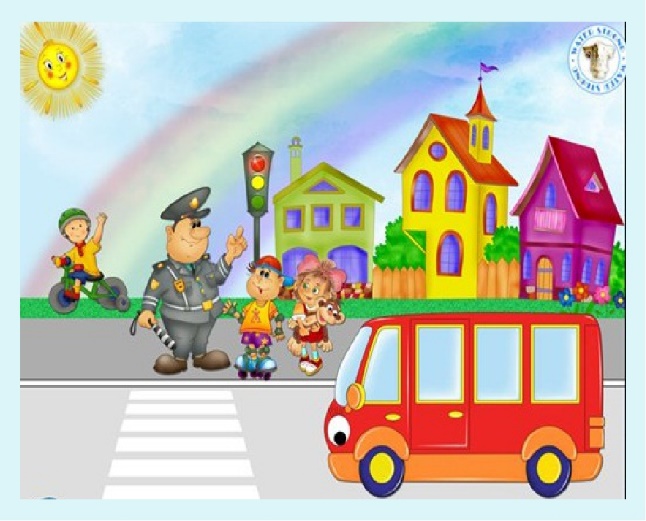 Тәр. Светофорның нинди төсләре бар?Бала. Кызыл, сары, яшел.Тәр. Ә төсләре нәрсәне аңлата?Бала. Кызыл төс, туктап тор ди.                                               Бала. Сары төс, әзерлән.Бала. Яшел төс, чыгарга була.Тәр. Әйе, дөрес, ә светофор булмаса юлда ни була?Бала. Светофор булмаса, юл хәләкәтләре була.Тәр. Ә кешеләр юлдан чыкканда нинди билгегә карап чыгарга тиеш?Бала. Кешеләр зебра булган, чыгарга ярый торган билге булган җирдән генә чыгарга тиеш.Тәр. Әйе, сез хаклы балалар, без сезнең белән хәзер уен тәҗрибә ясап карыйбыз, малайларның берсе, таксист ә икенчесе автобус шафёры була (ике малай костюмнар, маска кияләр) Никита таксист, Таир автобус йөртүче була, ә кызлар утырып баручылар булалар. Таксига һәм автобуска кереп басабыз (балалар бер – берсе артына, билләрен кочаклап басалар, малайларга тәрбияче уен башланганчы бирем бирә, тизлекне артырганнан арттыра барырга һәм такси белән автобус йөртүчеләренең бер – берсе белән “кочаклашуын” әйтеп куя һәм балалар бер – берсенә бәреләләр) Бер – бер артлы бастык, каешларны ләктердек, тынычландык, тотынып утырдык. Бер, ике, өч, машиналар юлдан хәрәкәт итә.Тәр. Балалар нәрсә булды сезнең белән? Бала. Без алдагы иптәшләребезгә, бер – беребезгә бәрелештек.Тәр. Нәрсә сиздегез, кайсы җирләрегез җәрәхәтләнде балалар? Әминә егылды да безнең балалар.Бала. Минем башым бәрелде, минем аягым, кулым авыртты.Тәр. Менә балалар күз алдына китерегез, такси белән автобусның тизлеге тагында катырак булса нәрсә булыр иде?Бала. Авария була, кешеләр тәрәзәдән очып чыга үлә, машиналар ватыла.Бала. Юл билгеләре ватылла, юлларга зыян килә.Тәр. Авария булмасын өчен нәрсә эшләргә кирәк балалар?.Бала. Юл кагыйдәләрен бозмаска, машиналарга тизлекне арттырмаска кирәк.Тәр. Дөрес, рәхмәт. Балалар сез табышмак чишәргә яратасызмы?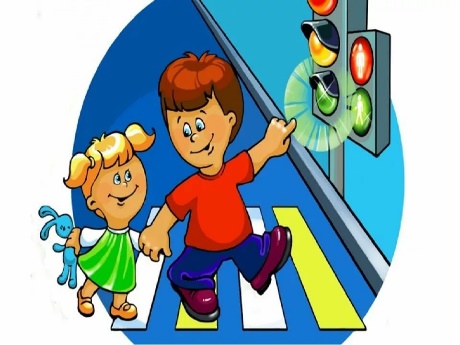 Бала. Яратабыз.Тәр. Табышмак укыйм тыңлагыз.                                Өч төрле түгәрәк. Бер-бер артлы атлыйлар.                       Җемелдиләр – Кешеләргә булышалар.Бала. Светофор.Тәр. Дөрес, рәхмәт. Өстәл артына килеп басыгыз, хәзер без светофор ясыйбыз.Сезнең каршыгызда, светофор ясар өчен кирәк яраклар. Светофорның күзләрен без гади генә түгел ә мамык таякчыклар белән ясап алабыз (балалар каршында светофор, аның күзләре буялмаган) Мамык таякчыкларны суга чылатабыз, буяуга манчып алабыз һәм светофорның күзләрен таякчык белән басып, басып алабыз. Тәр. Балалар күрсәтегез әле нинди матур светофорлар килеп чыкты сезнең. Рәхмәт. Сез бүген нәрсәләр өйрәндегез?. Өйгә кайткач әти –әниләрегезгә нәрсә сөйләрсез?Бала. Мин әтиемә машина йөргәндә тизлекне арттырмаска кушам....Тема. Юл йөрү кагыйдәләре патшалыгына сәяхәт.Максат. Балаларның юл билгеләре һәм юл йөрү кагыйдәләре турындагы белемнәрен камилләштерү. Дидактик уеннар, ситуатив мәсьәләләр аша балаларда игътибарлылык, тәрбияләү, уйлау сәләтләрен үстерү. Балаларда ярдәмчеллек сыйфаты тәрбияләү.Кулланма материаллар. Транспорт төрләре, уенчыклар, ситуатив мәсьәләне чагылдырган 3 рәсем, юл билгеләре, магнитафон язмасында машиналар тавышы, зур юл макеты, “серле” җәймә. Эшчәнлек барышы. Тәр. Балалар, килгән кунаклар белән исәнләшик әле. Мин сезне бер патшалыкка сәяхәткә алып барам, ә ул бик – бик еракта. Ә нинди патшалыкка баруыбызны табышмак белән әйтим: Алмаш – тилмәш өч күз яна. Яшел, сары һәм кызыл:Урамда исән йөрергә. Булыша ул көнозын.Балалар. Ул светофор.Тәр. Дөрес әйттегеә. Димәк, без сезнең белән юл йөрү кагыйдәләре патшалыгына барачакбыз. Ә сез ул патшалыкка нинди транспор төрләре белән барасыгыз килә?Бал. Минем самалётта очып барасым килә, мин транвайда барыр идем, минем көймәдә йөзеп барасым килә, такси чакыртам да барам, вертолёттаочып барасым килә, мин пороход белән барыр идем.Тәр. Балалар, сезнең бу төр транспортларга утырып йөргәнегез бар. Ә телисезме, мин сезне әкияттә генә була торган серле җәймәгә утыртып алып барам? Ягез әле, уңайлы итеп утырыгыз, кулга кул тотыныгыз. Патшалыкның юллары бик катлаулы, буталчык. Сезгә бик күп сынаулар үтәргә туры киләчәк. Кагыйдәләрне төгәл үтәсәгез, патшалыкның кадерле кунаклары була алырсыз. Сез зур сынаулар үтәргә әзерме? Авырлыклардан курыкмассызмы?Балалар бер җәймәгә утыралар һәм күзләрен йомалар, серле музыка уйный. Күзләрен ачуга светофор килеп чыга. Тәр. Балалар, рәхим итегез, сез юл йөрү кагыйдәләре патшалыгында. Балалар, безне монда кемдер каршы алды әле?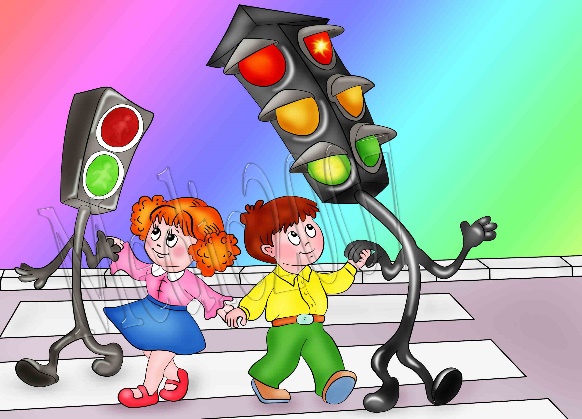 Бал. Светофор.Св. Дөрес, балалар, мин – светофор.                                                   Сак йөрегез! Күрегез.Булсын гел юлда гына.Чыгыгыз урам аша,Тиеш урыннан гына. (Светофор балаларга уен уйната)Светофор уены: Минем кулда өч төрле түгәрәк, алар – светофор төсләрендә, Кызыл түгәрәк күтәрелсә –бер – берегезгә бармак янагыз. Сары түгәрәк күрсәгез – бер урында атлап торырсыз. Килештекме? Бер, ике, өч – уен башланды! Хәерле юл, дусларым, исән – имин йөрегез.Юлда тәртипле булуның, файдасы күп, белегез.Тәр. Сәяхәт маршрутын карап китик. Схема буенча тукталышларның “Ялгышлар аланы”, “Уен аланы”, “Юл билгеләре” күргәзмәсе. “Табышмак аланы” булуы ачыклана.Тәр. Әйдәгез, балалар, хәзер юлыбызны дәвам итеп, “Ялгышлар аланы” на барыйк. Рәсемнәрне карыйк әле. Рәсам анда нинди ялгышлар җибәргән. (Балалар рәсемнәрдә күрсәтелгән ситуатив мәсәләләрне чишәләр: машина юлында уйнау тыела, машина юлын тиеш булмаган урыннан йөгереп чыгарга ярамый; машина юлына якын урында чана белән шуарга ярамаганлык искәртелә) Булдырдыгыз, балалар, ә хәзер “Уен аланы” на барып, бераз уйнап алыйк.Уен тәмамлануга Кирлемән чыга.Кир. Исәнмесез, балалар. Ә мин бу рәсемнәрне сезне ялгыштыру өчен ясадым. Бал. Ә без ялгышмадык.Тәр. Ай, Кирлемән, син үзең ялгышкансын, патшалык кунаклары бик зирәк күренәләр.Кир. Алайса, әйдәгез әле, монда килегез.Тәр. “Юл билгеләре” күргәзмәсе була бу.Кир. И әйбәттә соң индеШушы өндәү билгесе Әллә шушында гына  Рәхәтләнеп биисе?! (көй)Бал. Юк! Юк!, минем дусларым, Монда юл бик куркыныч!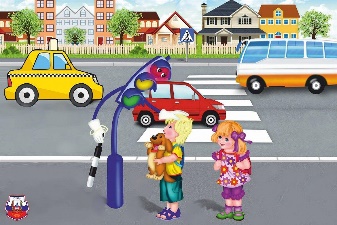 Бу билге сорый бездән, “Үтегез әкрен, тыныч!” Кир. Бу батарея ник мондаРәсемдә эленеп тора?Әллә юлчылар буранда                                      Гел шушында җылына?Бал. Бу билге шафёрларгаБолай дип әйтә бит ул:Тукта, әнә ерактанБер поезд килә тизләпШлакбаумнан чыккандаТүземлек бик зур кирәк.Кир. Бер кеше җир казыйБерәрегез беләме?Әллә монда байлыкларАкчалар күңелгәнме?Бал. Юк шул, юк шул, белмәдең!“Юл эшләре”н күрмәдең.Кир. Ә – ә – ә, мин дә бәйләнеш таптым. Балалар бакчасы янына “Балалар!” билгесе куела.Тәр. Ай, Кирлемән, булдырдың, сөендердең! Күрдеңме, Кирлемән, балалар юл билгеләрен ничек якшы беләләр.Кир. Бик әйбәт, балалар. Менә шул күп белгәнегезне тикшереп карыйк. “Табышмаклар аланы” нан алып килгән табышмакларга җавап биреп карагыз әле.1.Барам, барам,Очы юк. (юл)2.Канаты бар – җилпеми,Эче җылы – җил тими. (самалёт)3.Ике көпчәкле арбаУтсыз да алга чаба. (велосипед)Тәр. Булдырдыгыз, балалар. Кирлемәнгә биеп тә күрсәтик әле. (балалар бии)Тәр. Менә күрдеңме, Кирлемән. Ә хәзер безнең дә киңәшләрне тыңлап кит. Бал. Юл билгеләре безгәБик күп нәрсә әйтәләр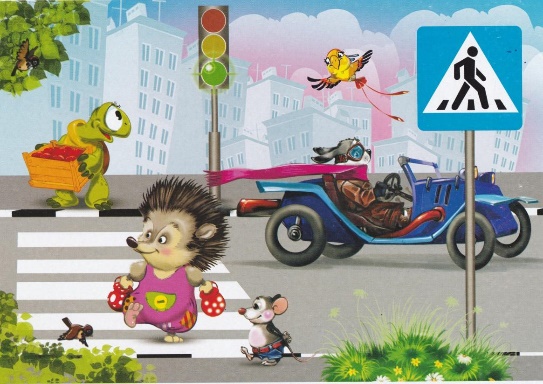 Кирәк чакта боералар,Кирәктә кисәтәләр.Бал. Юлны аркылы чыкканчы                                   Карап ал сулга – уңга.Якында машиналар күрсәң,Ашыкма, чыкма юлга.Бал. Светофор юл чатындаСиңа юлдаш төс – яшел.Кызылга аяк атлама, Ялтыраса да матур.Бал. Һәләкәтләр булмасын дипТелидер һәрбер йөрәк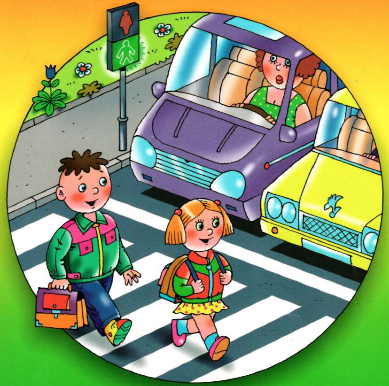 Шуңа күрә дә йөргәндәБик сак булырга кирәк!Бал. Юкка гына әйтмәгәннәр:Ашыккан – ашка пешкән.Сабыр иткән – барып җиткән,Чыгарма, Кирлемән, истән.                                                                 Бал. Юл кагыйдәсе белмәүчеУрам – юлда йөрмәсенБик йөрисе килә икәнКагыйдәсен өйрәнсен.Бал. Кайда гына йөрсәгез дәИгътибарлы булыгыз.Кагыйдәләрне үтәгез.Имин булсын юлыгыз.Кир. Рәхмәт, балалар! Мин сезнең киңәшләрегезне истә тотармын. Тәр. Ә хәзер, балалар, безгә китәргә вакыт, Кирлемән, сау бул!Кир. Хушыгыз,балалар!Тәр. Ә без, балалар, киткәндә автобуска утырып җырлап кайтыйк.Тәр. Кадерле балалар, сез һәрвакытта да иминлек телим, әти – әниләрегезне тыңлап, юлда кагыйдәләрне төгәл үтәп яшәргә язсын.Очрамасын каршылыклар. Һич сезнең юлыгызда.Тик яшел ут янып торсын. Һәрвакыт юлыгызда!Балалар, юл йөрү кагыйдәләре патшалыгында ошадымы? Төрле уеннар уйнарга тагын киләбез әле, Кирлемәнне дә өйрәтербез. Сау булыгыз.Тема. “Юлларда уяу бул”Максат. Өйрәнелгән юл билгеләрен искә төшерү, яңа билгеләр белән танышу. “Бер яклы хәрәкәт”, “Машиналар кую урыны” билгеләрен танырга өйрәтү. Юл билгеләрен белүнең әһәмиятенә төшендерү. Транпортта үз-үзеңне тоту кагыйдәләрен ныгыту. Танып белү эшчәнлеген һәм сөйләмне үстерү. Игътибарлылык тәрбияләү.Җиһазлау. Тәрәзәле Теремкәй, юл билгеләре, урам макеты, машиналар, зебра юлы.Эшчәнлек барышы:Тәр. Балалар, бүген без сезнең белән “Зирәкләр һәм тапкырлар” клубына сәяхәткә чыгабыз. Сәяхәт барышында без берничә тукталыш ясарбыз. Ул тукталышларда төрле биремнәр чишәрбез, ял итәрбез. Ә хәзер поездга утырыйк та юлга кузгалыйк.Алга таба барабыз: Тик-так-так!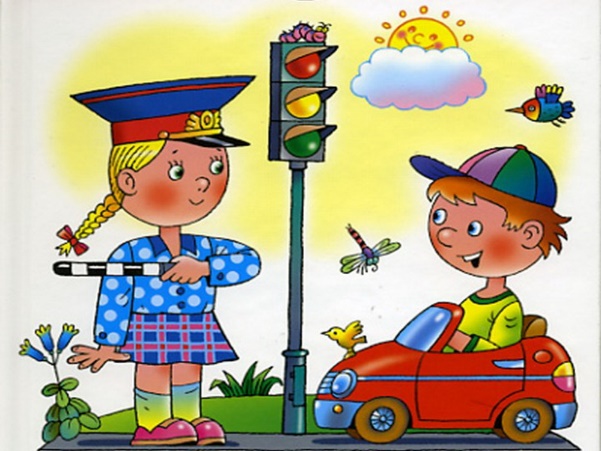  Тик-так-так! Гөрләп чаба паровоз, Юл тап-тап, юл тап-тап.  Ак төтен артта кала: Пух-пах-пух!Пух-пах-пух. Бик күп җирләрне үттек:Чың-чың-чың! Чың-чың-чың!Станциягә җиттек: Дың-дың-дың! Дың-дың-дың!Тәр. “Беренче тукталышка” килеп җиттек. Безнең каршыбызда –   Теремкәй. Әйдәгез, сорап карыйк әле, Теремкәйдә кем яши икән? Балалар чиратлашып (шакылдатып)  Теремкәйдән сорыйлар:Бал. Терем-терем, Теремкәй.  Теремкәйдә кем яши?Бал. Бу мин, Юл билгесе! (Балалар, бу юл билгесенең нинди төргә керүен, нәрсә аңлатуын әйтәләр)Тәр. Теремкәй тәрәзәсендәге юл билгеләрен бер-бер артлы алыштырып тора, балалар шул билгеләр турында сөйлиләр. (“Җәяүлеләр хәрәкәте тыела”, “Әйләнә буенча хәрәкәт”, “Ике яклы хәрәкәт” , “Ашханә”, “Юлда хайваннар”)Бу билгеләрне карап бетергәннән соң, тәрәзәгә мәгълүмат бирүче билгеләр куела: “Бер яклы хәрәкәт”, “Машина кую урыны”.Тәр. Балалар, бу билгеләр сезгә таныш түгел. Алар – мәгълүмат бирүче билгеләр. Аның беренчесе – машиналарның бер генә якка йөрүен, икенчесе машиналарны куеп тору урыны булуын аңлата. Шуңа да аларны мәгълүмат (информация) бирүче билгеләр, диләр.Тәр. Сәяхәтебезне автобус белән дәвам итик. Искә төшерик әле, автобуска кергәндә нинди кагыйдәләрне истә тотарга кирәк?Бал. Чират белән керергә, этешмәскә. Әби-бабайларны алдан кертергә.Тәр. Ә автобус кузгалгач нинди кагыйдәләрне истән чыгармаска?Бал. Автобус салонында йөрергә ярамый. Башны,  кулны тәрәзәдән чыгарып барырга ярамый. Өлкәннәргә урын бирергә кирәк.Тәр. Шигырь сөйләп барсак юлыбыз кыскарак тоелыр.1 бала:“Минем таныш автобусым” ( Роберт Миңнуллин)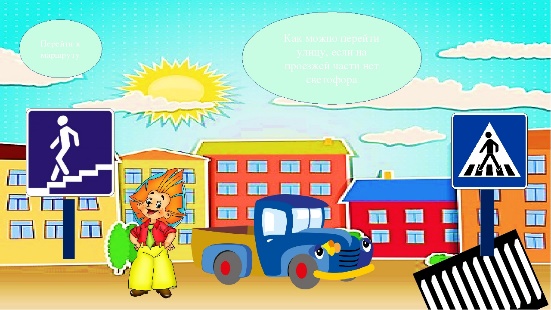 Яңгыр булсын, буран булсын,Минем таныш автобусымТукталышта көтә мине,Тибрәлдереп йөртә мине,Бакчага ук илтә мине –                                                                Бигрәк якын итә мине.Алып кайта аннан өйгә –Әйбәт шул ул әллә нигә.Җилдәй җитез йөртә бик тизМинем таныш автобусым –Ул бит минем авто-дустым.Тәр. “Икенче тукталышка” килеп җиттек. (Белмәмеш йөгереп килеп җитә. Кулында юл билгеләре, алар кискәләнгән).Тәр. Исәнме, Белмәмеш, кая ашыгасың болай? Кулыңда нәрсәләр ул?Бел. Әнә теге юлга ниндидер рәсемнәр куеп бетергәннәр. Шуларны җыеп алдым әле. Нәрсәгә ул урамга. Мин алар белән өйдә уйныйм.Тәр. Балалар, сез ничек уйлыйсыз, Белмәмеш дөрес эшләгәнме? Белмәмешкә аңлатыйк әле, ни өчен кирәк икән юл кырыендагы билгеләр?Бал.  Алар юлдагы хәрәкәтне көйләп торалар.Тәр. Дөрес әйттегез. Ә хәзер тиз генә юл билгеләрен җыяек та урыннарына куяек. Юкса юлда куркыныч хәлләр булуы бар. (Балалар кисәкләрдән юл билгеләрен җыялар. Аны урам макетында  тиешле урыннарга урнаштыралар. Нинди билге һәм нәрсә аңлатуы турында сөйлиләр).Тәр. Белмәмеш, хәзер аңладыңмы инде бу билгеләрнең ни өчен кирәк булуын? Башка алай эшләмәссеңме?“Светофор” уены уйнала.Шигырь:“Светофор”Мин – светофор. Һәр баланы күзәтәм.                                  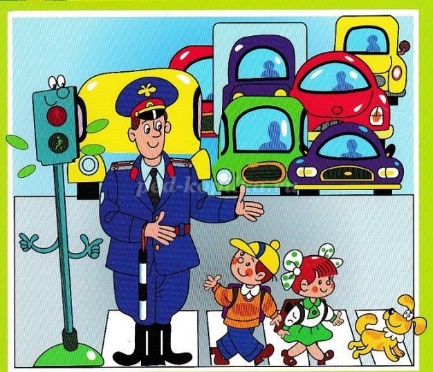 Юлны аркылы чыгарга, юл йөрергә өйрәтәм.Кызыл утымны яндырсам, туктап кал син, ашыкма!Юлда барган машиналар. Үтеп китсен барсы да.Сары утымны яндырсам, игътибарлы, әзер бул!Хәзер яшел утым яна – юл ачык, дигән сүз ул.Яшел ут янганда гына. Чыгарга кирәк юлны.Исән-сау йөрегез диеп. Озатып калам сезне.Тәр. Булдырдыгыз, Азилә белән Мусаның өйләренә кайтыр вакытлары җитте. Аларны юл аша чыгарып, озатып куяек әле. (Ике бала уртанчыларны кулларыннан тотып зебра аша чыгарып куялар).Тәр. “Зирәкләр һәм тапкырлар “ клубына барып җитәргә ерак ара калмады. Юлыбызны җәяүләп дәвам итәрбез. Җәяү барганда без юлның кайсы өлешеннән барырбыз?Бал. Җәяүлеләр йөри торган юл тротуар дип атала. (Балалар бердән унга кадәр һәм уннан бергә таба санап атлыйлар)Тәр. Килеп җиттек. Инде аргансыздыр, утырыгыз, ял итегез. Хәзер без “Бу нинди билге?” уенын уйнап алырбыз. Мин сезгә юл билгеләре таратам һәм сораулар бирәм. Ә сез тиешле юл билгесен күтәрерсез. Сораулар:Без, машинабызга утырып, кунакка барырга чыктык. Юлда машинабыз ватылды. Нинди билгегә карап, ремонтлау урынын табарбыз икән?Без әйберләрне сатып алырга кибеткә керергә уйладык. Машинабызны калдырып тору өчен без нинди билгене табарга тиеш?Кибеттә әйберләр сатып алдык һәм юлыбызны дәвам иттек. Ләкин безнең бензиныбыз аз калган икән. Нинди билге буенча без бензин салу урынын табарбыз?Кайдадыр паровоз тавышы ишетелә. Нинди билге якында шлагбаумлы тимер юл кичүе барлыгын кисәтә?Хәзер безгә юлыбызны дәвам итү өчен борылыш ясарга кирәк. Нинди билге борылыш урынын күрсәтә?Борылыштан соң бер яклы хәрәкәт юлыннан барабыз. Аны нинди билге күрсәтә?Кунакка барганда без бары тик автомобиль юлыннын гына бардык. Аны нинди билге күрсәтә?Без килеп җиттек. Машинабызны кайда туктатырга?Туганнарыбызга керү өчен юлны аркылы чыгарга кирәк. Аны нинди билге күрсәтә? 2 уен: Автобус рәсеме эленә. Автобусның нинди төр транспортка керүе ачыклана. Автобус сүзе нинди авазга башлана? “А” авазы ишетелгән транспортларны санау.3 уен:” Нинди билге югалган?”Тактага юл билгеләре рәсемнәре куела. Күзне йомганнан соң бер билге арты белән әйләндереп куела. Балалар нинди билге югалганын белергә тиешләр.4 уен: Өстәлгә юл билгеләре куела. Һәр бала берәр төр юл билгесен җыя.Тәр.  Балалар, безнең сәяхәтебез тәмамланып килә, ә хәзер без паровозыбызга утырып, бакчабызга кайтырбыз.Алга таба барабыз. Тик-так-так! Тик-так-так!Вагоннар җырлап чаба.Ах-ах-ах! Ах-ах-ах!Бик күп җирләрне үттек.  Чың-чың-чың! Чың-чың-чың!Зур паровоз уфылдый. Пуф-пуф-пуф! Пуф-пуф-пуф!Бүген бигрәк ардым ди:Уф-уф-уф!Белем бирү эшчәнлеге “Юлларда сак бул”Максат. Юл аша чыкканда светофорның төсләренә, машиналарның юнәлешенә игътибар итәргә өйрәтү. Машиналарның күп төрле булуын, аларның кешегә күрсәткән файдаларын искә төшерү. Юл инспекторы хезмәте белән таныштыру.Белем бирү өлкәләре интеграциясе. “Танып белү” (дөньяның тулы картинасын формалаштыру), “Нәфис иҗат” (рәсем), “Матур әдәбият уку”, “Тормыш куркынычсызлыгы”.Җиһазлау. Шәһәр урамы макеты, светофор, юл билгеләре, уенчык рульләр, кызыл, сары, яшел төстәге түгәрәкләр, төсле буяулар.Эшчәнлек барышы: 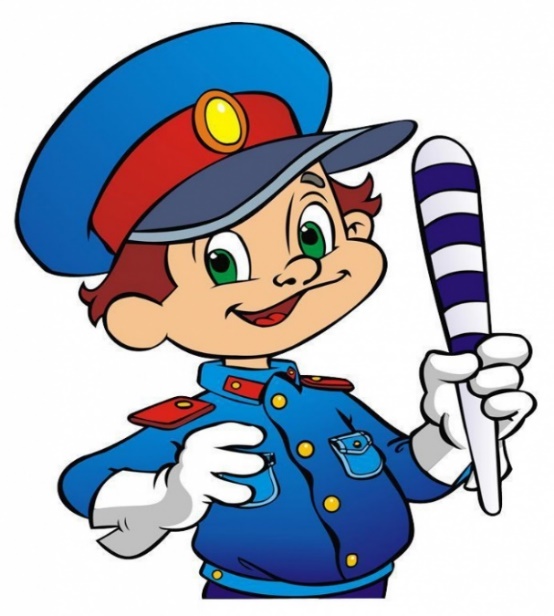 Тәрбияче шигырь укый. “Кызыл ут”  Рәшит Бәшәр.            Бу ни хикмәт, тамаша: янып тора кызыл ут,Малай чыга юл аша. Ачуланды светофор,Алма кебек кызартып, борып алды колагын:– Йөри-йөри кыланып, машинаны ек тагын!Бу ни булды, туктале – кызыл колакны күреп,Машиналар туктады.Тәр. Балалар, светофор ни өчен малайны ачуланган?Бал. Чөнки, кызыл ут янып торганда, юл аша чыгарга ярамый.Балалар светофор, аның төсләре, җәяүлеләр юлы, юл билгеләре турында сөйлиләр. Аларның җаваплары гомумиләштерелә, әңгәмәгә йомгак ясала.Әңгәмәдән соң балалар белән уен уйнала.Уен “Светофор”.Берничә бала машина итеп билгеләнә, калган балалар җәяүлеләр була. Тәрбияче кулында кызыл, яшел төстәге түгәрәкләр. Ул җәяүлеләр өчен яшел түгәрәк күтәргәндә, машиналар өчен кызыл түгәрәк күтәрә.Тәр. А. Седугинның “Машиналар бәхәсе” дигән әкияте буенча өстәл театры күрсәтә.Юл чатына дүрт машина туктаган да бәхәсләшә башлаганнар: кем беренче булып узып китәргә тиеш?Йөк машинасы: Мин иң кирәкле машина. Төзелешкә кирпечләр илтәм. Мине төзүчеләр көтә.Автобус. Юк, иң кирәклесе – мин. Пассажирларны ял итәргә алып барам.Юл чистартучы машина: Сез нәрсә бәхәсләшәсез? Беренче булып мин узарга тиеш. Чөнки мин урам себерәм, тузан булмасын диеп, юлга су сибәм.Иң кечкенә машина: Алга мине үткәрегез! Мин туңдырма алып барам.Машиналар тавышланганнар, гүелдәгәннәр. Әгәр милиционер килеп чыкмаса, бу бәхәс нәрсә белән бетәр иде, билгесез. Ул үзенең таягын күтәргән: “Игътибар!” Шоферлар китәргә әзерләнгәннәр, ләкин берсе дә урыныннан кузгалмаган. Ә аннары милиционер таягы белән беренче булып китәргә тиешле машинага күрсәткән. Билгеле инде, бар машина да милиционер белән бәхәсләшеп тормаган. Һәр машина, чираты җиткәч, үз эше белән китеп барган.Тәр. Балалар, әкияттә нинди машиналар турында сүз бара?Бал. Махсус хезмәт күрсәтүче машиналар турында.Тәр. Сез тагын нинди хезмәт күрсәтүче машиналар беләсез.Балалар. Ашыгыч ярдәм машинасы, янгын сүндерүче машина, икмәк ташучы машина, сөт ташучы машина, чүп ташучы машина.Тәр. Юлда машиналарга юнәлешне кем күрсәтә?Бал. ЮХИДИ хезмәткәре.Тәр. Юллардагы полиция хезмәткәре – юл инспекторы. Алар юлда иң кирәкле кешеләр. Аларга шоферлар да, мотоцикл йөртүчеләр дә буйсына. Инспектор җәяүлеләрнең дә юл аша чыгуларын күзәтә. Инспекторлар кыю һәм батыр кешеләр. Юл һәлакәте вакытында иң беренче юл инспекторлары ярдәмгә килә. Юлда йөрүче машиналарның да төзеклеген алар тикшерә. Шулай итеп, юл инспекторлары, фаҗига булмасын өчен, барлык көчләрен куялар.Тәр. Балалар, сезгә юл инспекторы бер рәсем китерде. Бу рәсемдә бер юл билгесе дә юк. Сезгә бирем: юл билгеләрен тиешле урыннарга куеп чыгыгыз.Белем бирү эшчәнлеге ахырында балалар “Юл чаты” дигән темага рәсем ясыйлар. Күмәк эш булса да ярый.Белем бирү эшчәнлеге “Юл кагыйдәләре – безнең дусларыбыз”Максат. Җәяүлеләр өчен булган кагыйдәләрне искә төшерү һәм ныгыту; юл билгеләрен төрләре буенча танып белүне ныгыту һәм камилләштерү. Балаларда игътибарлылык, күзәтүчәнлелек тәрбияләү. Урамда, борылышларда, машина хәрәкәте урыннарында үз-үзеңне дөрес тоту күнекмәләрен ныгыту. Фикеләү сәләтен үстерү. Светофорның әһәмиятен искә төшерү.Җиһазлар. Юл билгеләре, шакмак, светофор, биремле карточкалар, төсле карандашлар, биремнәр, магнитофон.Эшчәнлек барышы:Тәр. Балалар, әйтегез әле, без кайда яшибез? Бал. Түбән - Кама шәһәрендә.Тәр. Әйе,без шәһәрдә яшибез. Ә безнең шәһәребезнең юлларыннан бик күп машиналар йөри. Алар бик зур тизлектә йөриләр. Әйдәгез әле, бер генә минутка күзләребезне йомып урамдагы тавышны тыңлап карыйк әле. (Магнитофон тасмасын тыңлау)Урамнарның һәм юлларның бик җитди законы бар. Ул “Юл йөрү кагыйдәләре” дип атала. Ул җәяүленең юлда дөрес йөрмәгәнен кичерми. Бу закон бик җитди,чөнки ул кешеләрне бәладән сакларга булыша. Ә хәзер өстәлләргә карагыз әле. Өстәл эскәтерләре нинди төстә һәм алар нәрсәне хәтерләтә? Бал.Светофорны.Тәр. Әйе, бик дөрес. Хәзер без өч командага бүленәбез, ә командалар төсләр белән аталыр. Кызыл, сары, яшел.1А.Бүген без юлда, урамда, йөрүнең төп кагыйдәләрен кабатларбыз. Светофорның ни өчен кирәклеген, юл билгеләрен – күрсәтмә бирүче, кисәтүче, тыючы билгеләрне искә төшерербез. Төрле сорауларга җавап бирербез һәм юлдагы төрле хәлләр турында сөйләрбез. Бу биремнәрне сез үзегез сайлыйсыз. Сезнең өстәлләрдә шакмаклар бар, анда түгәрәкләр ясалган. Капитаннар шакмакны ыргыталар. Ничә түгәрәк туры килсә, шул номерлы биремне үтисез. Һәр дөрес җавапка команда бер очко ала. Кем күбрәк очко җыя, шул команда җиңүче була. (Капитаннар чиратлашып өстәл янына киләләр һәм шакмакны ыргытып, бирем алалар).2Б. “Юл математикасы” (Юл хәлләрен чишү)Тәр. Һәр команда бирем ала. Сез башта фикер алышыгыз һәм җавап бирегез. Әгәр җавабыгыз дөрес булмаса, башка командалар җавап биреп, үзләренә очко җыя ала.1нче бирем. “Яшел” төсле командага .Җиде бала юлда туп белән уйнаганнар. Икесе өйләренә киткән. Калган балалар уйный калганнар.Сорау. Ничә бала дөрес эшләгән?Бал. Җавап. Берсе дә дөрес эшләмәгән. Чөнки юлда уйнарга ярамый.2нче бирем. “Сары” төсле командага.Ике малай һәм өч кыз мәктәптән чыктылар һәм юлны аркылы чыгу өчен “зебра” янына килеп бастылар. Бу вакытта светофорның яшел уты җемелди башлаган иде инде. Малайлар тиз генә юлны йөгереп чыктылар, ә кызлар чираттагы яшел утны көтеп калдылар.Сорау. Ничә бала юлны дөрес чыккан?Бал. Җавап. Өч кыз. Чөнки яшел ут җемелди башласа, чыгарга ярамый.  Юлдан йөгереп чыгу да бик куркыныч!3нче бирем. “Кызыл” төсле командага.Дүрт малай урам буйлап велосипедта йөрергә чыгалар. Бер малайга 13, ә калганнарына 15 яшь.Сорау. Ничә малай “Юл йөрү кагыйдәләрен” бозмаган?Бал. Җавап. Өчесе. Чөнки 14 яшьтән велосипедта йөрергә ярый.4В. “Билгеләрне сайлап ал”1нче команда- хезмәт күрсәтүче; 2нче команда- кисәтүче билгеләрне; 3нче команда-тыючы билгеләрне сайлап алырга тиеш. Кайсы команда дөрес һәм күбрәк билге сайласа, шул команда җиңүче була.5Г. Музыкаль пауза. “Светофор” җыры башкарыла. (Роберт Миңнуллин сүзләре.)6Д. “Кем җитезрәк?” уены.Һәр командага машина рәсеме һәм аның аерым-аерым өлешләре бирелә. Кайсы команда шул өлешләрдән машинаны тиз һәм дөрес җыя, шул команда җиңүче дип санала.7Е. “Юл билгесе – минем дустым”Һәр командага сюжетлы рәсемнәр бирелә. Шул рәсемгә караган тиешле юл билгеләрен ясарга һәм буярга.8Ё. “Юлдагы кызык хәлләр” (Шаян сораулар)“Яшел” командага.Ишегалдында Азат үзенең дусты Ришатны очрата. Ришат Азаттан: “Яңа зебра күрәсең киләме?” дип сорый һәм аны кулыннан тотып машиналар, автобуслар йөри торган юл кырыена алып килә. Син ничек уйлыйсың, малайлар ни өчен “зебра” карарга зоопаркка түгел,ә юл янына килгәннәр?Аңлат.Бал. Җавап. Чөнки асфальтта ясалган буй-буй ак төстәге сызыклар “зебра” дип атала. “Зебра” аркылы җәяүлеләр юлны аркылы чыга.“Сары”командага.Булат беркөнне үзенең дусты Руслан янына баргач, үзе белән булган хәлне сөйли. Ул юлны аркылы чыгарга җыенган һәм светофор аңа сары “күзен” кыскан. Ә дусты моңа ышанмый. Сез ничек уйлыйсыз? Бу хәл булырга мөмкинме?Бал. Җавап. Мөмкин. Әгәр светофор сары “күзен” кысса, юл аркылы чыкканда бик тә игътибарлы булырга кирәк.“Кызыл” командага.Равил беркөнне урамда “Йөгерүче кыз белән малай” билгесе күрә һәм юл аркылы йөгереп чыга. Аны инспектор күреп туктата һәм кисәтү ясый. Сез ничек уйлыйсыз, инспектор ни өчен Равилне орышкан?Бал. Җавап. Равил күргән билге машина йөртүчеләр өчен. Бу билгене балалар бакчалары, мәктәпләр янына куялар.Тәр.Сез бүген бик тырышып эшләдегез, үзегезнең белемегезне күрсәттегез, барлык биремнәрне дә дөрес үтәдегез.Юл йөрү кагыйдәләрен яхшы белүегезне күреп без бик канәгатьләнәбез. Юлда һәрвакыт сак булыгыз! Көннәр тыныч, якты һәм имин булсын! Сау булыгыз!Белем бирү эшчәнлеге “Адымнар нык, юллар имин булсын”Максат. Светофор сигналларын, транспорт төрләрен танып белүләрен ныгыту.Бурычлар. Балаларга юлда светофорның кирәклеген аңлату; игътибарлылык, тирә-юньдә ориентлаша белү күнекмәләрен үстерү, юл кагыйдәләрен үтәргә кирәклеген тәрбияләү.Җиһаз. Өч төстәге түгәрәкләр, зебра юлы, юл билгеләре, “Юл билгеләле” дидактик уены, светофор, шарлар.Эшчәнлек барышы:Тәр. Исәнмесез, балалар. Без сезнең белән бүген олы юлга, зур сәфәргә чыгарбыз. Без бит бергә бер зур гаилә. Без, олыларның максаты – сезне сау-сәламәт, таза, нык, акыллы итеп күрү.Безне юллар, юллар чакыра,Чакырган юл якын дус кебек.Безне якын дуслар чакыра кебек , – дип җырлана җырда да. Балалар, юллар безнең якын дустыбыз булсын өчен безгә нишләргә кирәк? Бал. Юл кагыйдәләрен белергә һәм үтәргә кирәк.Җыр: «Күңелле сәяхәт»Балалар, кичә миңа Светофор агайдан хат килеп төште. Ул безне «Светофория» иленә кунака чакыра. Ләкин анда юл ерак, анда барып җитәр өчен безгә төрле сынаулар үтәргә кирәк.Менә план.Тонель аша узарга чыгарга.«Зебра» – юлыннан үтәргә.«Светофор» – яшел түгәрәкләр буенча сикерергә, яшел түгәрәкләргә басып кына.Светофор. (Балаларны светофор каршылый) Мин сезне көтеп зарыгып беттем инде. Балалар,сез беләсез инде,юлларыбыз һәрчак имин булсын өчен безгә юл кагыйдәләрен белергә кирәк.Ә иң кирәкле кагыйдә кайсысы дип уйлыйсыз? Бал. Юлларда һәрвакыт игътибарлы булырга һәм беркайчан да ашыкмаска кирәк.Тәр. Ә хәзер сезгә тагын бер сынау.Ул «Табышмак – зиһен ачкычы» – дип атала. Мин сезгә табышмак әйтәм, сез җавабын табарсыз.1.Юл чатында тора батыр,күзләре төрле – төрле,Берсен йома,берсен ача – аны белә һәр кеше.(Светофор)Тәр. Дөрес, балалар, бу светофор. Ул юл хәрәкәтен көйләп торучы. Без аны ихтирам итәргә тиеш. Ә сез,балалар, светофор төсләрен беләсезме? Әйдәгез әле кабатлап алыйк.(Кызыл,сары, яшел.)Шигырь: «Светофор»                                 2.Икенче табышмак.Алда да бар,артта да бар,Борылган да сырылган.Озын булып сузылган. (Юл)Ә хәзер транспорт төрләре турында табышмаклар әйтәм.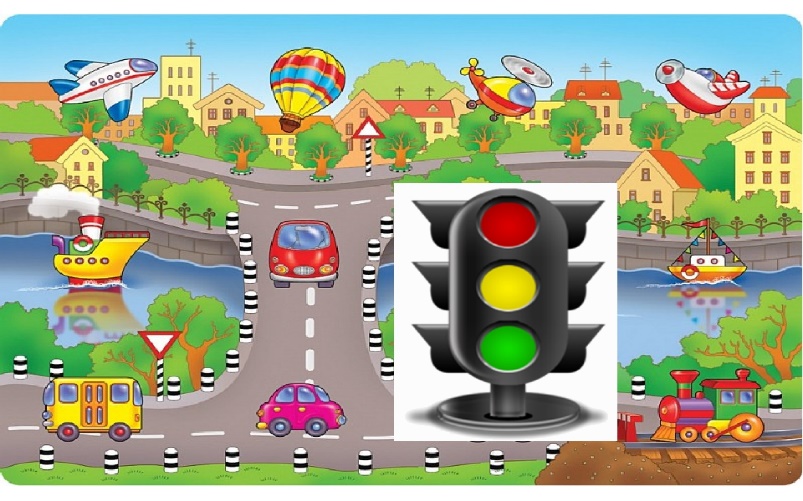 3.Нинди гаҗәп өй бу? Һәр ягы тәрәзәле.Аягында резина,бар ашаганы бензин.Бу нинди өй? (Автобус)                                                4.Ат түгел ул, кешнәмиЙөз аттан ким эшләми.Үзе тыр да тыр килә,Йә, нәрсә бу, кем белә? (Трактор)Тәр. Балалар, транспорт төрләрен яхшы беләсез икән. Җавапларны бик тиз таптыгыз. Ә хәзер уйнап алабыз.Игътибар, «Светофор» уены.Минем кулда өч әләм (флажок), алар светофор төсләрендә. Кызыл әләм күтәрелсә – бер- берегезгә бармак янагыз. Сары әләм күрсәгез – бер урында атлап торабыз. Яшел әләм күтәрсәм – атлап китәбез. Килештекме? Бер, ике,өч – уен башланды.Тәр. Булдырдыгыз, балалар, рәхмәт! Ә хәзер тагын бер уен уйнап алыйк. Юлларыбыз һәрчак имин булсын өчен безгә юл билгеләрен дә танып белергә кирәк бит әле. Шуның өчен мин сезгә хәзер юл билгеләрен бирәм, ә сез аларның парын табып нәрсә аңлатканын әйтергә тиеш буласыз. Уен «Парын тап» дип атала.Тәр. Рәхмәт, балалар, булдырдыгыз. Балалар, сез юл билгеләрен дә яхшы беләсез икән. Сезнең белән зур юлга чыксаң да була, ышанычлы, белемле юлдашлар. Ә хәзер әйдәгез светофор ясыйк. (Балалар төсле кәгазьдән светофор ясыйлар.) Бу биремне дә балалар зур тырышлык белән башкарып чыктылар. «Юлга чыкканда, юлдашың үзеңнән дә яхшы булсын» дигән халкыбыз. Әйе, юлда яхшы юлдаш бик кирәк. Кичәбез тәмамланып та килә. Без көн дә юл йөрибез, сәфәр чыгабыз. Юлларыбыз хәвеф-хәтәрсез булсын дисәк, юл йөрү кагыйдәләрен беркайчан да истән чыгармыйк. Юлларда үзебезне әдәпле, тәртипле тотыйк. Бүгенге күтәренке күңел, бердәмлек көндәлек юлдашыбыз булсын.Бал. Безгә сәяхәт бик ошады, без юл кагыйдәләрен бозмабыз, акыллы булырбыз.Тәр. Ә хәзер, балалар, безнең хушлашу вакыты да җитте. Игътибарлылыгыз, тырышлыгыгыз, җитезлегегез өчен мин сезгә бүләк бирәм. (Светофор төсендәге шарлар буләк итә)Тема. «Светофор»Максат. Балаларның сөйләм телен, логик фикерләү, күзәтүчәнлек сәләтләрен үстерү; балаларда тирә-юньгә карата сакчыл караш тәрбияләү; төп төсләрне кабатлау, светофор төшенчәсен өйрәтү.Җиһазлар. «Светофор» рәсеме, бер үк зурлыктагы төрле төстәге түгәрәкләр, уенчык куян, хәрәкәтле уен өчен зур машиналар, «Светофор» мультфильмы.Белем бирү эшчәнлеге:Тәр. Исәнмесез!Бал. Исәнмесез!Тәр. Балалар без бүген сезнең белән шәһәр буйлап машиналарга утырып сәяхәткә чыгарбыз. (Балалар урындыкларга тезелешеп утыралар..)Юлда очраган юл билгеләре белән танышып барырбыз. Балалар, карагыз әле, нәрсә сүрәтләнгән әлеге рәсемдә? (Тәрбияче «Светофор» рәсемен күрсәтә)Бал. Светофор.Тәр. Балалар, кайда күргәнегез бар светофорны?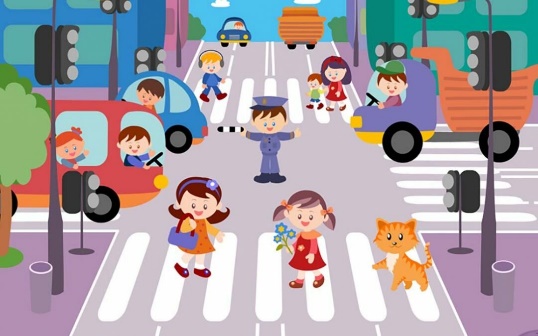 Бал. Юлда.                                                                        Тәр. Бик дөрес!Тәр. Балалар нәрсә өчен кирәк светофор?Бала. Юлны дөрес чыгу өчен.Тәр. Ә нинди төсләре бар светофорның?Бал. Кызыл, сары, яшел.Тәр. Дөрес балалар. Карагыз әле, мин нинди матур китап алып килдем сезгә. Әйдәгез, бергәләшеп укып карыйк әле, нәрсә язылган икән. (Р Миңнуллиның «Светофор» шигыре укыла.)Куян. (керә, елый)Тәр. Балалар, карагыз әле, ни өчен Куянкай елый, әйдәгез сорап карыйк.Бал. Куянкай, йомшаккай, ни өчен елыйсың?Куян. Минем өйгә кайтасым килә, ә юл аша чыга алмыйм, анда машиналар күп.Тәр. Әйдәгез, бергәләп Куянкайга булышабызмы?.Бал. Әйе.Балалар белән «Светофорны төзе» дидактик уены уйнала.(Балалар саны буенча кара картоннан светофор макеты, кызыл, сары, яшел түгәрәкләр.Балалар светофорның макетына төсләрне дөрес итеп урнаштыралар.Тәр. Балалар ә светофор турында шигырьләр беләсезме соң ?Бал. Әйе..Тәр. Әйдәгез тыңлыйбыз (балалар шигырь сөйли)Тәр. Булдырдыгыз! Балалар тагын бер кат әйтеп чыгыйк әле светофорның өч күзе нәрсәне аңлата (балаларның җаваплары)Тәр. Ә хәзер инде куянны нинди төс янганда юл аша чыгарырга ярый.Бал. ЯшелТәр. Карагыз әле, Куянкай сезгә мультфильм алып килгән. Нәрсә турында икән, карыйбызмы? (Мультфильмны караганнан соң кыскача светофор турында әңгәмә оештырыла.)Тәр. Балалар, сез машина белән уйнарга яратасызмы?Бал. Әйе, яратабыз.Тәр. Әйдәгез, бергәләшеп «Светофор» уенын уйнап алабыз.(Хәрәкәтле уен уйнала. Уен барышында тәрбияче светофор ролендә булып, балаларны светофорда дөрес туктый һәм кузгала белү күнекмәләрен ныгыта.)Тәр. Мин светофорның кызыл төсен күрсәткәндә сез хәрәкәтсез торасыз, яшелне күрсәткәндә сез машиналарда кузгалып китәсез. (Һәр балага руль бирелә, уен 2-3 тапкыр кабатлана)Тәр. Рәхмәт, балалар, бүген нәрсә турында сөйләштек?– Светофор нәрсә өчен кирәк?– Светофорның нинди төсләре бар?– Нинди җәнлеккә дөрес итеп юл аша чыгарга булыштык?– Куянкай нинди күчтәнәч алып килде? Ул нәрсә турында иде?Тәр. Рәхмәт сезгә балалар,әйдәгез без куян белән саубулашыйк.Ә үзебез машиналарга утырып кире өебезгә кайтыйк.“Юл йөрү куркынычысызлыгы” чыгышы.Максат. Педагогларның белемнәрен үстерү, юл йөрү кагыйдәләре юнәлешендә эшләргә кызыксыну уяту. Соңгы берничә елларда республикабызда һәм шәһәребездә автотранспорт саны, юлларда машина хәрәкәте бик нык артты. Шуның нәтиҗәсендә балаларның юл-транспорт һәләкәтенә юлыгу куркынычы да көчәя. Күп кенә очракта бу куркыныч һәләкәткә балалар үзләре сәбәпче була. Шуңа күрә, балаларга мәктәпкәчә яшьтән үк юл йөрү куркынычсызлыгы кагыйдәләрен өйрәтергә кирәк.Кече яшьтән алган белем һәм төрле күнекмәләр яхшы үзләштерелә, тиз генә онытылмый, гомер буена саклана. Балаларга кечкенәдән үк “юл грамотасы” өйрәтү, аларда юл йөрү күнекмәләре формалаштыру, әти-әниләрнең, тәрбиячеләрнең изге бурычы.Минемчә, балаларда юл йөрү кагыйдәләрен төгәл үтәргә омтылыш тәрбияләү балалар бакчасыннан башлана.Безнең балалар бакчасында да нәниләрнең гомуми үсешенә ярдәм итүче, юлларда үз-үзеңне хәвефсез тотарга өйрәтүче төрле чаралар үткәрелә.Балаларга юл йөрү кагыйдәләрен өйрәткәндә төрле алымнар һәм методлар кулланыла. Мәсәлән: әңгәмәләр, күзәтү, экскурсия, шигырьләр, җырлар өйрәнү, матур әдәбият, өстәл уеннары, төрле сюжетлы уеннар, шөгыль, КВН, кичәләр. Әлбәттә, бу өлкәдә тәрбия һәм белем бирү эшләре бергә үрелеп барыла. Балалар белән эш эзлекле рәвештә, план буенча үткәрелә.Балаларны юл йөрү кагыйдәләренә өйрәтүдә әлбәттә төп алым – уен булып тора. Шуңа күрә кечкенәләр белән без күптөрле хәрәкәтле уеннар, урта төркемдә сюжетлы уеннар кулланабыз. Ә зурлар төркемендә инде төрле логик фикерләү сәләтен үстерүче уеннар, күнегүләр, башваткычлар белән балаларның мөстәкыйльлекләрен, игътибарларын, уй-фикерләү сәләтләрен ныгытабыз.Уеннарга килгәндә, балалар “Светофор”, “Бу нинди билге?”, “Транспорт төрләре”, “Билгеләрне урнаштыр”, “Мин-милиционер” һ.б. уеннарны бик яратып уйныйлар.Безнең балалар бакчасында тәрбиячеләр балалар өчен төрле-төрле уеннар, макетлар, юл билгеләре ясадылар. Һәр төркемдә юл йөрү куркынычсызлыгы почмаклары бар. Монда балаларга ныклы белем бирү өчен бик күп материал тупланган. Ә эш нәтиҗәсе итеп төрле альбомнарны, балаларның эшләрен күрергә мөмкин.Балаларга юл йөрү кагыйдәләрен өйрәтүдә белем бирү эшчәнлеге бик мөһим роль уйный. Билгеле инде, белемнең төпле нигезле булуы белем бирү эшчәнлегенең ничек итеп уздыруга да бәйле. Мин үземнең эшчәнлегемдә коры сөйләм белән генә чикләнмим, ә бәлки төрле уеннар рәвешендә алып барам. Бу инде нәниләргә юл йөрү кагыйдәләрен өйрәтү буенча тиешле нәтиҗәләрен дә бирә. Үземнең эш тәҗрибәмнән чыгып шуны әйтәсем килә: һәр эшчәнлеккә җентекләп әзерләнгәндә генә, күрсәтмә материалларның күп һәм кызыклы булуы тиешле нәтиҗәләр бирә. Эшчәнлектә әкият геройлары, балаларның яраткан уенчыклары “килү” дә нәниләрнең игътибарын тупларга, аны активлаштырырга ярдәм итә.Зурлар төркемендә мин катнаш белем бирү эшчәнлеге үткәрергә тырышам. Моның нәтиҗәсе дә югары. Бертөрле эш белән генә шөгыльләнү баланы бик ялыктыра, ә икенче төр эшкә күчү игътибарны арттыра, балада кызыксыну уята. Мәсәлән: бу белем бирү эшчәнлеген математика, рәсем сәнгате, әвәләү сәнгате, физик тәрбиясе белән бәйләп алып бару балаларга бик уңай һәм бик кызыклы.Юл йөрү хәрәкәте кагыйдәләрен төгәл үтәү кәнекмәләрен тиз генә формалаштырып булмый. Бу – шактый катлаулы һәм зур түземлек сорый торган хезмәт. Өйдә, урамда, транспортта, балалар бакчасында төрле чаралар, күзәтүләр ярдәмендә юл йөрү кагыйдәләрен баланың күңеленә әкренләп сеңдерә барырга кирәк дип саныйм. Бары тик шул чакта гына юл билгеләре һәм кагыйдәләре – ышанычлы ярдәмчегез, ә эшегез нәтиҗәле булыр.Соңгы елларда мин балаларны юл хәрәкәте кагыйдәләре белән таныштыруга нык игътибар бирәм һәм белем алу темасыда “уеннар аша балаларны юл йөрү кагыйдәләренә өйрәтү” Балалар белән юлда имин йөрү культурасы тәрбиясен белән, ситуатив мәсъәләләр чишәбез, фикер алышабыз.Ә хәзер мин үземнең белем бирү эшчәнлеге конспектларын, бәйрәм иртәләрен, уен тәҗрибәләре, викторина, сюжетлы уеннар тәкъдим итәм.Уен викторина.  “Имин йөрик юлларда”Максат. Урамда йөргәндә игътибарлы булырга, юл йөрү кагыйдәләренә буйсынырга өйрәтү. Юл билгеләрен таный һәм әйтеп бирүләренә ирешү. Балалар һәм әти әниләрнең юл йөрүкагыйдәләре турындагы белемнәрен ныгыту. Нәниләрнең сөйләм телен үстерү, дуслык хисләре тәрбияләү.Җиһазлау. “Хәерле юл сезгә”, “Юлда булсаң, бул өлгер, юл кагыйдәләрен нык бел!”дигән плакатлар, юл билгеләре, балалар рәсеме күргәзмәсе.Тәр. Хәерле иртә, хөрмәтле кунаклар, әти – әниләр, балалар! Бүгенге көндә безнең барыбыз өчен дә юл йөрү кагыйдәләрен өйрәнү бик мөһим. Шуның өчен дә без бирегә җыелдык.Бал. Без бәйрәмгә килдек бүген,        Бәйрәм күңелле үтсен.        Җырлыйк, уйныйк, күпне белик,        Җаваплар дөрес булсын.Тәр. Безнең алдыбызда, һәрбер өстәл артында бер гайлә утыра. Әйдәгез алар белән танышыйк. 1 нче өстәлдә үзләренең уңган, оста җырчы уллары белән Муса Сунгатуллиннар.2 нче өстәлдә сөйкемле, эшкә уңган Әминә Нутутдиновалар.3 нче өстәлдә сәнгатьле шигырь сөйләүче Лиана Даутовалар.4 нче өстәл артында оста әкият сөйләүче Сәлим Гимадиевлар.5 нче өстәлдә матур биюче Айсылу Марданшиналар.6 нче өстәл артында сабыр, акыллы уллары Рифат Минибаевлар.Тәр. Викторинабызның беренче өлеше –“Сорау бездән – җавап сездән” Һәрбер өстәлгә сорау бирелә, аларга тиз һәм дөрес җавап бирергә кирәк. Биремне беренче өстәлдән башлыйбыз. 1. Нәрсә ул фликер?- Утны чагылдыручы җайланма. Күбесенчә өс киеменә яки җиңгә куела. Машина йөртүчегә төнлә юл аша чыгучы кешене күрер өчен кирәк.2. Самакат, велосипед белән кая йөрергә була?- Балалар велосипедында һәм самакатта махсус билгеләнгән урыннар да гына: мәйданчыкларда, паркларда, ишек алларында йөрергә була.3. Транспорт төрләрен әйтегез?- Тимер юл транспорты, һава, су, коры юл транспортлары.4. Юл аша чыкканда иң мөһиме нәрсә?- Иң мөһиме – игътибарлы булу, юлның һәр яктагы өлешен күзәтү.5. Юлның өлешләрен әйтегез?- Транспорт һәм җәяүлеләр юлы, юл кырые.6. Транвай, автобуска бала белән ничек керергә һәм аннан ничек чыгарга кирәк?- Башта балага керергә ярдәм итәсең, аннан соң гына үзең керәсен. Чыккан вакытта исә олы кеше үзе чыга һәм баланың кулыннан тотып аңа чыгарга булыша.7. Хәрәкәтне көйләп торучы җайланма?- Светофор.8. Шәһәр читендәге юлда җәяүлеләр ничек йөрергә тиеш?Шәһәр читендәге юл кырыеннан транспорт хәрәкәтенә каршы юнәлештә барырга кирәк.9. 1909 елда нинди беренче 4 билге расланган. - Сикәлтәле юл, борылыш, юл чаты, тимер юл белән кисешә.10. Юл аша чыккан вакытта баланың кулын ничек тотарга кирәк?- Бала ычкынып китмәсен өчен, кулын кысып тотарга кирәк.11. Юл билгеләренең төрләрен әйтегез?- 4 төрле була: кисәтүче, күрсәтүче, тыючы, информацион – сервис билгеләре.12. Беренче Россия автомобиле ничәнче елда һәм кайсы шәһәрдә уйлап чыгарылган?- 1922 елда Мәскәү шәһәрендә.Тәр. Булдырдыгыз! Бик зирәк, тапкыр икәнсез. Ә без сезнең белән икенче биремгә килеп җиттек. Икенче бирем “Төймә белән юл билгесен яса” Юл билгеләре бик куптөрле, ләкин сезгә шуларның берсен генә ясап, аның нинди билге икәнен әйтеп бирергә кирәк. Өстәлегездә билгеләрегезнең җирлекләре бирелгән, сезнең бурыч – шул җирлеккә кирәкле билгене ясау, моның өчен 2 минут вакыт бирелә. (Гайләләр эшкә бирелә)Безнең гайләләребез эшли, ә сезнең өчен, хөрмәтле кунакларыбыз, Яфарова Самир “Шофёр буласым килә” җырын башкара. 1. Гайлә. Информацион - сервис билгесе якында гына беренче ярдәм күрсәтү урыны барлыгын аңлата. (Күрсәтә)2. Гайлә. Тыючы билгесе “транспорт керү тыела” дигәнне аңлата. (Күрсәтә)3. Гайлә. Кисәтү билгесе “куркыныч борылыш” булуны кисәтә. (Күрсәтә)4. Гайлә. Тыючы билге “бу урынга туктау тыела” дигәнне аңлата. (Күрсәтә)5. Гайлә. Күрсәтүче билгесеннән “җәяүлеләр юлы” дигәнне аңлата (Күрсәтә)6. Гайлә. Информацион – сервис билгесе “машина кую урынын” (Күрсәтә)Әфәрин. Балалар белән самакатка басып ял итеп алабыз. Бала. Самакат, самакат,           Самакатка мин бик шат.          Мин очам, очам, очам,          Кояшка барып җитәм. (Балалар төрле хәрәкәтләр ясыйлар)Утырдык викторинаны дәвам итәбез. Шәһәребез зурая, машиналар саны арта, һәм шул сәбәпле бәхетсезлек очраклары да ешая бара. Шуларны булдырмау һәм сабыйларыбызга аны кечкенәдән үк өйрәтү – безнең төп бурыч. Әйдәгез берничә очракны карап үтик (гайләләр төрле күренешләр сүрәтләнгән видеоязмалар карагач, куелган сорауларга җавап бирәләр)1. Видеоязма. Әти (бер баласына 6, икенчесенә 4 яшь) балаларын, машинага утыртып, бакчага илтә. Малае алдагы урында утыра, ә кыз атта ике утыргыч арасында басып бара, икесе дә каеш ләктермәгән. Әти дә каешын ләктермәгән, балалар белән сөйләшеп бара. Әти нинди ялгышлык эшләгән?1. Гайлә. Балаларны махсус урындыкка каеш белән ләктереп куярга кирәк. Улына алга утырырга ярамый, кызга басып барырга ярамый. Әти каешын ләктереп юлга карап барырга тиеш иде. 2. Видеоязма. Мәктәп балалары сүрәтләнгән. Ике кыз сөйләшә, сөйләшә тратуардан баралар, юлның икенче ягында иптәш кызларын күргәч, аларны чакыралар. Кыз бала иптәшләре янына юл аша йөгереп чыга, якындагы зебра аша чыкмый.2. Гайлә. Кыз зебра аша, як – ягына карап чыгарга тиеш иде.3. Видеоязма. Җәяүлеләр өчен светофорның кызыл уты яна, еракта машиналар да күренә. Бер әни баласын җитәкләп чыгып килә. Бала елый, киреләнә, әнисенә “светофорның кызыл уты яна дип тә карый” Әни болай ди: “машина ерак әле, безне күер дә туктар” ди. Әни дөрес әйткәнме?3. Гайлә. Әни кеше кызыл ут янганда чыкмаска тиеш. Кагыйдәне төгәл үтәргә тиеш, олы кешеләр үзләре дә юл кагыйдәсен бозалар.Менә барлык биремнәр дә үтәлде, викторина ахырына якынлашты.          Очрамасын сикәлтәләр          Барасы юлыгызда.          Тик яшел ут янып торсын          Һәрвакыт юлыгызда!“Юл хәрәкәте кагыйдәләре” буенча 2020 -2025 уку елына перспектив эш планнары.                             Икенче кечкенәләр төркеме.Сентябрь1 атна. “Йөк автомобилен карау”. Максат: балаларны төп өлешләре (кабина, кузов) белән таныштыру, машина йөртүче эше турында белемнәрне ачыклау, йөк машинасы йөк ташый (азык-төлек, кирпеч һ.б.).2 атна. Ата-аналар өчен стендны рәсмиләштерү “Моны һәркем белергә тиеш”3 атна. Китаплар карау. Иллюстрация рәсеме төрле машиналар төшерелгән. Максат: балаларның транспорт турында белемнәрен киңәйтү, сорауларга дөрес җавап бирү.4 атна. Хәрәкәтле уен “Чыпчыклар һәм автомобиль” Максат: балаларны сигнал буенча эшләргә өйрәтү.Октябрь1 атна. Безнең Дустыбыз-светофор. Максат: светофор эше белән таныштыру, урам аркылы чыгу кагыйдәләрен белүне ныгыту. Шәһәр урамында балалар белән үз-үзеңне тоту кагыйдәләре буенча әңгәмә.2 атна. Балаларга “Светофор” шигырен уку атналыгы. Максат: шигырьне игътибар белән тыңларга, сорауларга җавап бирергә өйрәтү.3 атна. Хәрәкәтчән уен “Үз төсеңне тап”. Максат: балаларны сигнал буенча эшләргә, шундый ук төс табарга өйрәтү.4 атна. С. Михалковның “Светофор” шигырен яттан өйрәнү. Максат: балаларның светофор турында белемнәрен ныгыту, шигырьне истә калдырырга ярдәм итү. Ноябрь1 атна. Дидактик уен. “Кызыл һәм яшел” Максат: балаларны предметлар һәм күренешләр арасында элемтәләр урнаштырырга, сигнал буенча эш итәргә өйрәтү.2 атна. Машиналар, светофор турында табышмаклар һәм табышмаклар кичәсе. Максат: балаларны табышмаклар чишәргә өйрәтү.3 атна. Хәрәкәтчән уен “Миңа йөгерегез”. Максат: сигнал буенча эш итәргә өйрәтү, балаларның алга таба юнәлеше турындагы күзаллауларын беркетү. Консультация “Урамда тәртип-җәяүлеләрнең иминлеге нигезе” темасына.4 атна. Шәһәр транспорты урамы макетында билгеләнгән әзлеклелек буенча урнаштыруДекабрь1 атна. “Баки Урманче №5” урамын күзәтү. Максат: балаларны урам белән таныштыруны дәвам итү.2 атна.  Бер төркем балалар белән төсле түгәрәкләрне светофорга беркетергә. Максат: түгәрәкнең төсен танырга, пөхтә ябыштырырга өйрәтү.3 атна. Хәрәкәтчән уен “Трамвай”. Максат: балаларны сигнал буенча йөгерергә, билгеле бер төскә тукталырга өйрәтү4 атна. Пластилиныннан светофор макеты ясау.   Январь1 атна. Шәһәр урамнары һәм төрле йорт рәсемнәре карау. Балалар белән урамда үз-үзеңне тоту кагыйдәләре буенча ата-аналар өчен киңәшләр. 1. Юл-транспорт һәлакәтләренең килеп чыгу сәбәпләре;2 атна. “Урам белән танышу” максатчан сәяхәт. Максат: урам белән танышу: озын, киң, матур. Урамда йортлар күп, урамда кешеләр йөри һәм машиналар йөри.3 атна. Якындагы урам буенча максатчан сәяхәт. “Йортларны карау”. Максат: билгеләнеше, архитектурасы буенча төрле булган йортларда балаларга йортлар тротуар буенда урнашкан.4 атна.  Зур төзелеш материалларыннан урам төзү. Максат: урам турындагы белемнәрне ачыклау. Урамның нинди өлешләреннән тора: тротуар, машиналар йөрү өлеше.  Февраль1 атна. Ата-аналар белән бергә юл хәрәкәте буенча уеннарга атрибутлар әзерләү.2 атна. “Юл билгеләре нигә кирәк?” темасына әңгәмә. Максат: юл билгеләре турында белемнәрне ныгыту 3 атна. Хәрәкәтчән уен “Трамвай”. Максат: балаларны юл йөрү кагыйдәләрен, уен кагыйдәләрен үтәү.4 атна. “Безнең ярдәмчебез светофор” Максат: балаларның светофор турындагы белемнәрен ачыклау һәм беркетү. Март1 атна. Светофор макетын картинасын карау.2 атна.  Автобусны карау. Максат: балаларны төп өлешләр белән таныштыру, машина йөртүче кеше турындагы белемнәрнен ачыклау, автобус кешеләрне йөртә.3 атна. “Чыпчыклар һәм автомобиль” хәрәкәтле уен. Максат: балаларны сигнал буенча эшләргә өйрәтү.4 атна. “Автобуста балаларның үз-үзләрен тотышы” темасына әңгәмә. Максат: җәмәгать транспортында үз-үзеңне тоту кагыйдәләрен тәрбияләү.Апрель1 атна. Максатчан сәяхәт: балаларны юлның машиналар йөрү өлеше белән таныштыру, машиналарның нинди якларда баруын күрү.2 атна. Уку “Малай һәм йөз автомобиль”. Максат: балаларны куелган сорауларга җавап бирергә, әсәрнең асылын аңларга өйрәтү.3 атна. Балалар белән юл хәрәкәте буенча уеннарга светофорлар ясау. Ата-аналар җыелышында балаларның юл-транспорт травматизмы мәсьәләләре буенча фикер алышу.4 атна.  Юл-транспорт һәлакәтләренең килеп чыгу сәбәпләре турында әңгәмә. Максат: балаларның зирәклекләрен үстерү.     Май1 атна. “Юлда куркынычсыз тәртибе” темасына әңгәмә. Максат: балаларны юллардагы куркыныч хәлләрдән качарга, үз сәламәтлегеңне һәм башка балаларның сәламәтлеген кайгыртырга өйрәтергә. 2 атна. Урамда үз-үзеңне тоту кагыйдәләрен кабатлау. Максат. Балаларның сөйләм телләрен үстерү.  3 атна. “Тапкырлар, зирәкләр” сүз уены. Максат: балаларны төрле транспорт төрләрен (җиңел, йөк машинасы, автобус, трамвай) дөрес атарга өйрәтү.4 атна. ЮХИДИ хезмәткәрләре катнашында сораулар һәм җаваплар кичәсе.    Июнь1 атна. Хәрәкәтле уен “Чыпчыклар һәм автомобиль”2 атна. “Светофорны чишик” уены-светофорның чәчәкләр тәртибен ныгыту.3 атна. Балалар белән нинди шәһәрдә яшәүләре, кайсы урамда яшәүләре турында әңгәмә – өй адресын белү.4 атна. Балаларны кичке фильтр вакытында ата-аналар белән әңгәмә “Балаларны юл аркылы дөрес чыгарга ничек өйрәтергә кирәклеге” турында.Июль1 атна. Юл хәрәкәте почмагында ирекле уеннар.2 атна. “Школа пешехода”В.Мурзина сүз, С.Миролюбова көе, җырын өйрәнү.3 атна. Күзләргә корекцион эш: “Автобус” ны трафарет белән йөртеп чыгу.4 атна. “Җиңел машина” пазласын җыю.Август1 атна. Тимер юлда үз – үзеңне тоту кагыйдәләре турында әңгәмә оештырырга.2 атна. Күзләргә корекцион эш: “Трактор” трафаретын йөртеп чыгу.3 атна. “Кем исеме чыга – шул тота” хәрәкәтле уен уйнау.4 атна. Максатчан сәяхәт “Урамда үзеңне тоту кагыйдәләре”                                      Уртанчы төркеме.Сентябрь1 атна. “Светик-өч чәчәк” Максат: светофор, аның билгеләнеше һәм гамәлдә булу принцибы турында белемнәрне ачыклау.2 атна.   Балалар белән транспорт рәсеме төшерелгән рәсемнәрне карау-балаларның йөк, җиңел машиналар турында белемнәрен ныгыту.3 атна.  Балалар белән нинди шәһәрдә яшәүләре, кайсы урамда яшәүләре турында әңгәмә – өй адресын белү.4 атна.  Ата – аналар өчен “Балаларны юл йөрү кагыйдәләренә өйрәтәбез” дип исемләнгән папка - хәрәкәтне рәсмиләштерү.    Октябрь1 атна. Шәһәр урамына максатчан сәяхәт – балаларны юлның машиналар йөрү өлеше, тротуар белән таныштыру. Балалар белән юл аша ничек чыгарга, светофорның кайсы сигналына юл йөрү кагыйдәләрен беркетергә кирәклеге турында әңгәмә. 2 атна. “Төсле автомобильлләр” хәрәкәтчән уены - балаларның светофор сигналлары турында белемнәрен ныгыту. 3 атна. Балаларга М.Ильин, Е.Сегал “Машиналар безнең урамда” дип исемләнгән хикәясен уку - балаларның транспорт турында белемнәрен ныгыту. Балалар белән әңгәмә “светофор ни өчен безгә кирәк” - балаларның светофор, аны билгеләү турындагы белемнәрен ныгыту. Ата-аналар белән әңгәмә балаларны юл аркылы дөрес чыгарга ничек өйрәтергә кирәклеге турында.4 атна. “Леопольд мәчесенең машиналар йөрү өлешендә маҗаралары” күңел ачу. Максат: юл йөрү кагыйдәләрен белүне ныгыту.Ноябрь1 атна. “Урам белән танышу” - балаларның урам турындагы күзаллауларын яңа мәгълүмат белән тулыландыру.2 атна. “Төсле автомобильлләр” хәрәкәтле уен. Балаларга Н. Калининаның “Ничек балалар урамга чыкты?” хикәясен уку.3 атна. Ата-аналар өчен консультация «Балалар травматизмының типик очраклары, аны кисәтү чаралары».4 атна.  Балалар белән урамда үзеңне ничек тотарга кирәклеге турында әңгәмә.  Декабрь1 атна. Автобусны карау - автобусның үзенчәлекләре турында күзаллау бирү. “Яшел ут”.2 атна. Эшне дәвам итәргә: йорт адресын өйрәнергә. 3 атна. Балалар белән шәһәр урамнары рәсеме төшерелгән иллюстрацияләр карау.4 атна. “Автобуста бару”  сюжетлы - рольле уеннар уйнау. Максат: балаларның машина йөртүче эше турындагы белемнәрен ныгыту.Январь1 атна. Балаларны “Транспорт” төшенчәсе белән таныштыру. Максат: балаларны фәннең төрле билгеләре белән таныштырырга, аларны чагыштырырга, мөһим билгеләр табарга, предметларны бер төшенчәгә гомумиләштерергә өйрәтү.2 атна. А.Дорохова “Кызыл, яшел, сары” әсәреннән өзек уку һәм әңгәмә оештыру.3 атна. “Светофорны күзәтү” - балаларның светофор эше турындагы белемнәрен ныгыту, урам аркылы чыгу кагыйдәләрен белүләрен ныгыту. 4 атна.   Балалар белән урамда һәм автобуста үзеңне ничек тотарга кирәклеге турында әңгәмә – үз-үзеңне тоту кагыйдәләрен аныклау һәм беркетү.Февраль1 атна. Балалар белән юл аркылы ничек чыгарга кирәклеге турында әңгәмә. Максат: балаларның урамда үз-үзеңне тоту кагыйдәләре турында белемнәрен ныгыту.2 атна. Балалар белән әңгәмә “Юл билгеләре нигә кирәк”- балаларны юл билгеләре белән таныштыру.3 атна. Чатка максатчан сәяхәт – балаларны чат белән таныштыру, төрле машиналарга игътибар итү.4 атна. Балаларның юл хәрәкәте почмагында уеннары - балаларның юл йөрү кагыйдәләре турында белемнәрен ныгыту.Март1 атна. Н. Носовның “Автомобиль” хикәясен балаларга уку.2 атна. Транспортның төрле төрләрен күзәтү - балаларны йөк, җиңел, махсус машиналар атарга өйрәтү.3 атна. Балалар белән юл билгеләре турында әңгәмә. Балаларның юл билгеләре билгеләү турындагы белемнәрен ныгыту.4 атна. “Безнең светофор ярдәмчесе” күңел ачу - балаларның юл йөрү кагыйдәләре турында белемнәрен ныгыту.Апрель1 атна. “Кешеләр анда йөри” - балаларның пассажир транспорты турындагы белемнәрен ныгыту. Ата – аналар өчен Консультация “Урамда тәртип-җәяүлеләрнең иминлеге нигезе”.2 атна. Юл хәрәкәте почмагында ирекле уеннар.3 атна. С.Михалковның “Начар тарих” шигырен балаларга уку. Максат: хәтер сәләтен үстерү.4 атна. Балалар белән юлда, транспортта үз – үзеңне тоту кагыйдәләре буенча әңгәмә. Максат: урамда, автобуста үз-үзеңне тоту кагыйдәләре белемнәрен ныгыту. Май1 атна.  Юлдагы авария хәлләренә иллюстрацияләрен карау. Максат: сөйләм телләрен үстерү.2 атна. Уеннар уйнау “Воробушки и автомобиль”, “Төсле автомобильләр”.3 атна. “Балаларга юл йөрү кагыйдәләре турында” иллюстрацияләрне карау.4 атна. Юл хәрәкәте почмагында ирекле уеннар.Июнь  1 атна. “Игътибар! Юл билгеләре” Максат: юл билгеләре турындагы белемнәрне үстерү.2 атна. Узып баручылар белән әңгәмә “Бакча ишегеннән ничек чыгарга?”3 атна. Максатчан сәяхәт “Җәяүле сәяхәте”4 атна. Күзләргә корекцион эш: “Танк” трафаретын йөртеп чыгу.Июль  1 атна. “Тылсымлы өч төс” хәрәкәтле уен.2 атна. “Без велосипедчылар” темасына әңгәмә.3 атна. “ЮХИДИ хезмәткәре” сюжелы ролле уен уйнау.4 атна. Дидактик уен “Сүзләр рәтен дәвам ит” Август1 атна. Юл билгеләрен кисеп ябыштыру.2 атна. Җыр өйрәнү “Юлда уйнарга куркыныч” В.Мурзина сүз, С.Моролюбова көе.3 атна. Картоннан балалар теләгән юл билгесен кисеп ясау.4 атна. Максатчан сәяхәт “Гайлә паркына” барганда юл билгеләрен күзәтеп бару.                                      Зурлар торкеме өчен.Сентябрь1 атна. Әңгәмә “Без урам белән танышабыз” - урам, аның үзенчәлекләре белән танышу; урамда үз-үзеңне тоту кагыйдәләрен ныгыту.2 атна. Шәһәр урамына максатчан сәяхәт . “Бакча читендә велосипедта йөрү”.3 атна. Әңгәмә “Урам хәрәкәте кагыйдәләрен бел һәм үтә” - урам хәрәкәте кагыйдәләрен белүне ныгыту; кешеләр кайда йөри, урам ничек йөри; транспортның йөрү өлеше буйлап ничек йөрүе турында.4 атна. Әти – әниләр өчен “Юлда йөрү кагыйдәләрен бергә өйрәнәбез” дигән белешмәлек белән күчмә папканы рәсмиләштерү. Октябрь1 атна. Светофорга максатчан сәяхәт. “Яшел, сары, кызыл” әңгәмә - светофор, аның билгеләнеше һәм сигналлары белән таныштыру; машина һәм җәяүлеләр өчен сигналны билгели белү.2 атна. Әңгәмә “Юл билгеләре нигә кирәк?” Максат: урамда үз-үзеңне тоту кагыйдәләре турында белемнәрне ныгыту, юл билгеләре белән таныштыру. Я.Пишумовның юл билгеләре турында шигырьләр уку.3 атна. Юл чатына максатчан сәяхәт. Әңгәмә “Шәһәр урамы” Максат: юл йөрү кагыйдәләрен белүне ныгыту; кагыйдә бозуның нигә китерүен аңга җиткерү; юл билгеләрен искә төшерү.4 атна. Өстәл-басма уены: “Игътибар! Юл билгеләре”. Ноябрь1 атна. Әңгәмә “Транспорт белән танышу” - төрле төрдәге транспорт (йөк, пассажир, һава, су) турында белемнәрне ныгыту. Максат: урамда үз-үзеңне тоту кагыйдәләрен ныгыту.2 атна. ГАИ хезмәткәрләренең эшен күзәтү. Ата-аналар өчен “Юлда куркынычсызлыкның гади кагыйдәләре” дигән белешмәлек.3 атна. “Әгәр сиңа велосипед сатып алганнар икән” дигән әңгәмә. Максат: урамда үз-үзеңне тоту кагыйдәләрен беркетү; кайда велосипедтта йөрергә мөмкин; юл билгеләрен искә төшерү.4 атна. Транспорт төрләре буенча табышмаклар өйрәнү.Декабрь1 атна. Әңгәмә “Без метрода сәяхәт итәбез” Максат: шәһәр транспорты – метро турында белемнәрне ныгыту, метрода үз-үзеңне тоту кагыйдәләре һәм аралашу мәдәнияте белән таныштыру.2 атна. Светофория иле “Уен – лото” юл хәрәкәте билгеләре»3 атна. №2 Гимназиягә максатчан сәяхәт – Юл йөрү, урам аркылы чыгу үзенчәлекләре, мәктәп янында юл билгеләре белән таныштыру.4 атна. Метро рәсеме төшерелгән иллюстрацияләр һәм картиналар, шәһәр урамнары карау. Максат: Белемнәрен үстерү.Январь1 атна. “Урам һәм юл законнары” дигән әңгәмә. Максат: юл йөрү кагыйдәләрен, үз-үзеңне тоту кагыйдәләрен ныгыту, билгеләрне аңлата һәм светофорның ни өчен кирәк булуын, кагыйдә бозганда нәрсә була.2 атна. “Юл билгеләре иленә сәяхәт”. Юл чатына Экскурсия. “Без – җәяүлеләр һәм пассажирлар” дип исемләнгән әңгәмә. Максат: урамда һәм транспортта үз-үзеңне тоту кагыйдәләрен аныклау.3 атна. “Юлның игелекле законы” консультациясе уку. Максат: сөйләм телләрен үстерү, сүзлекне баету.4 атна. Юл хәрәкәте почмагында уеннар. Анкета үткәрү “Мин әнием белән”       Февраль1 атна. Әңгәмә “Куркыныч юл” - җәяүле һәм пассажирның үз-үзен тотышы кагыйдәләрен ныгыту; төрле хәлләрдә аңлы рәвештә эш итәргә өйрәтү.2 атна. Автобус тукталышына экскурсия “Урамны ничек күчәргә кирәк” дигән әңгәмә-юл, юл билгеләре турында белемнәрне ныгыту.3 атна. Светофор турында шигырьләр уку; тормыш хәлләре турында фикер алышу4 атна. Күзләү буенча корекцион эш: Уен “Йөк машинасы йөртеп чык”. “Кораб” конструкторын җый. “Машина” трансформерын җый.Март1 атна. Максатчан сәяхәт өчен машиналар карау. Әңгәмә “Кешеләр нәрсәдә йөри?" - транспортның төрле төрләре турында белемнәрне ныгыту2 атна. Транспортның төрле төрләрен күзәтү. “Ни өчен транспортта аварияләр килеп чыга” дигән әңгәмә. Максат: транспортта үз-үзеңне тоту, авария вакытында үзеңне ничек тотарга өйрәтү.3 атна. Күңел ачу “Незнакга урамнан, урамга күчәргә ярдәм итегез” Максат:  тормыш хәлләре турында фикер алышу.4 атна.  Юл хәрәкәте почмагында уеннар. Анкета үткәрү “Мин һәм минем бала юлда”Апрель1 атна. Тротуарга максатчан сәяхәт. “Балаларга юл йөрү кагыйдәләре турында” сериясеннән иллюстрацияләрне карау.2 атна. Юл хәрәкәте почмагына атрибутлар ясау (яңарту) (светофорлар, йортлар, агачлар).3 атна. Юл хәрәкәте билгеләре уен “Лото”4 атна. “Юл-транспорт һәлакәте шартларында үз-үзеңне тоту кагыйдәләре” дигән темага әңгәмә. Май1 атна. Юл чатына экскурсия. Төрле хәлләрне уйнату. 2 атна. “Сак булыгыз җәяүлеләр атналыгы” картиналары карау. Максат: фикер алышырга өйрәтү.3 атна. “Ватылган светофор” уены уйнау. Юл йөрү кагыйдәләре темасына диафильмнар карау.4 атна.  Әңгәмә “Мәрхәмәтле билгеләр” Максат: юл билгеләре турында белемнәрен ныгыту.Июнь 1 атна. Күзләргә корекцион эш:  “Җиңел” машинасы йөртеп чык.  2 атна “Әйе яки Юк” хәрәкәтле уен.3 атна. Бакчага азык – төлек китерүче газель машиналарын күзәтү.4 атна. Хәрәкәтле уен “Такси” Тукта!” Июль1 атна. “Үскәч малайлар кем булырга тели” темасына әңгәмә.2 атна. “Пешеход чыга торган юл” рәсемен буяулар белән ясау.3 атна. Максатчан сәяхәт “Тукай паркына” барганда юл билгеләрен, машиналарны карап бару.4 атна. Дидактик уен “Шәһәр урамы”Август 1 атна. Юл хәрәкәте почмагында ирекле уеннар.2 атна. “Лего” дан машиналарга гараж төзеп уйнау.3 атна. Күзләргә корекцион эш: “ГАИ” машинасын йөртеп чык.4 атна. Урамдагы автобуста, ирекле уеннар.                                     Мәктәпкә әзерлек төркеме.Сентябрь1 атна. Юл йөрү кагыйдәләре буенча картиналар сериясен карау. Максат: юлда һәм урамда үз-үзеңне тоту кагыйдәләрен белүне үстерү.2 атна. Юл чатына максатчан сәяхәт. Максат: юл чатында хәрәкәтне күзәтү; аралашу турында белемнәрне киңәйтү. Ата-аналарны “Юл йөрү кагыйдәләре турында өлкән мәктәпкәчә яшьтәге балаларның ата-аналарына киңәшләр” дигән күрсәтмә мәгълүмат белән таныштыру.3 атна. “Шәһәр урамы” Максат: килеп туган ситуациядә дөрес эш итәргә, юлда үз-үзеңне тоту кагыйдәләрен кабатларга – “юл билгеләре” дигән өстәл-басма уенын кабатларга. Максат: юл билгеләре һәм аларны куллану кагыйдәләре турында белемнәрне беркетергә4 атна. “Кисәтә торган” юл билгеләрен карау. Максат: балаларның юл билгеләре турында белемнәрен киңәйтүОктябрь1 атна. И. Серяковның “Рәсем ясарга өйрәткән машина” хикәясен уку - юл тамгалары турында белемнәрне үстерү2 атна. Максатчан сәяхәт: “Өйләр арасында йөрүче машиналарны карау” Максат: балаларның тротуар һәм машиналар йөрү өлешен билгеләү турында белемнәрен киңәйтү3 атна. “Транспорт” Максат: җәмәгать транспорты төшенчәсен, анда куллану һәм үз-үзеңне тоту кагыйдәләрен ныгыту.4 атна. Ата-аналар өчен консультация “Баланы урамда үз-үзеңне куркынычсыз тотарга ничек өйрәтергә?”Ноябрь1 атна. “Җәяүлене саклагыз” әңгәмә. Максат: җәяүлеләр кичү юл һәм балалар билгеләрен аера белүне үстерү. 2 атна. Дидактик уен “Рөхсәт ителә – тыела” Максат: юл хәрәкәте кагыйдәләрен белүне ныгыту3 атна. “Светофор” Максат: җәяүлеләр өчен светофор турында балаларның белемнәрен ачыклау һәм беркетү, аның ике чәчәген билгеләү турында. Ата-аналар өчен “Һава торышының сезонлы үзгәрүе вакытында үз-үзеңне тоту кагыйдәләре”4 атна. “Шәһәр урамы” уен – конструкторлау  балаларның юлда куркынычсызлык кагыйдәләре турында белемнәрен үстерү.Декабрь1 атна. А.Домоховский шигырен уку. Максат: “Куркынычсызлык утравы” төшенчәсе. Максат:урам аркылы чыгу кагыйдәләре белән таныштыру.2 атна. “Җәяүле” Максат: “Җәяүле”, “Җәяүле кичүе”, “Җәяүлеләр юлы” төшенчәләрен ныгыту. Максат: юл хәрәкәте кагыйдәләрен белүне үстерү 3 атна. Ширма “Бала мәктәпкә кергәндә белергә тиеш булган сүзләр” Максат: белемнәрне үстерү. 4 атна. “Юл әлифбасы” картиналар сериясен карау. Максат: урам аркылы чыгу кагыйдәләрен белүне ныгыту.Январь1 атна. “Юл лотосы” өстәл - басма уены. Максат: юл билгеләре турында белемнәрне үстерү, аларны истә калдырырга ярдәм итү2 атна. “Транспорт төрләре һәм машина йөртүче хезмәте”. Максат: машина йөртүче хезмәте турындагы белемнәрне киңәйтү, төрле транспорт төрләре турындагы күзаллауларны ачыклау. 3 атна.   Раскраска альбомында машиналы контур сурәтләрен төшерү.  4 атна. И.Серяковның “Галим дружок” хикәясен уку. Максат: әдәби герой үрнәгендә урам аркылы чыгу кагыйдәләрен белүне ныгыту.Февраль1 атна. Дидактик уен “Нәрсә сөйли?” Максат: балаларның юл билгеләре турында белемнәрен үстерү, юл йөрү кагыйдәләрен кабатлау2 атна. “Җәяүлеләр кичүе”. Максат: урам аркылы чыгу кагыйдәләре, җәяүлеләр кичү урыны турында белемнәрне ныгыту3 атна.  Консультация “Җәмәгать транспортында үз-үзеңне тоту турында” 4 атна. И.Лешневичның “Бозлавык” шигырен уку. Максат: тайгак юлда җәяүлеләрнең үз - үзләрен дөрес тотышы турында белемнәрне үстерү.Март1 атна. “Машиналар хәрәкәтен һәм машина йөртүче эшен күзәтү” Максат: ике яклы хәрәкәт турында белемнәрне ныгыту, “керү тыела” билгесе белән таныштыру.2 атна. “Урамда җәяүле” викторинасы. Максат: күңел ачу оештырырга, юл йөрү кагыйдәләрен беркетергә өйрәтү.3 атна. “Перекресток” Максат: балаларның урам, юл, чатыш турындагы белемнәрен киңәйтү; юл чатында җәяүленең үз-үзен тотышы кагыйдәләрен ныгыту.4 атна. С.Михалковның “Начар тарих” шигырен уку. Максат: әдәби герой үрнәгендә урамда үз-үзеңне тоту кагыйдәләрен ныгыту.Апрель1 атна. “Пассажир транспорты тукталышына” сәяхәт. Максат: балаларның пассажир транспорты турында тукталыш түгел һәм тукталышта үз-үзләрен тотышы турында белемнәрен киңәйтү.2 атна. “Тыю билгеләре” н карау, аларның әһәмияте турында әңгәмә. “Керү тыела”, “җәяүлеләр хәрәкәте”, “хәрәкәт тыелган”.3 атна. “Җайга салучы сигналлары”. Максат: “милиционер - җайга салучы” төшенчәсе белән шофёрларның көйләүче сигналы буенча гамәлләре белән таныштыру.4 атна. “Балаларга һәм ата-аналарга юл йөрү кагыйдәләре турында нәрсә белергә кирәк” дигән белешмәлек булдыру.Май1 атна. “Юл игътибары” альбомын карау. Максат: тәкъдим ителгән хәлләрдә юлда дөрес эшли белүне үстерү.2 атна. Урам буйлап экскурсия. Максат: балаларның юл йөрү кагыйдәләре турында белемнәрен ныгыту.3 атна. Йомгаклау белеме "Яшел ут”. Максаты: балаларның юл хәрәкәте кагыйдәләре, юл һәм урам ситуацияләрендә үз-үзләрен дөрес тоту буенча белемнәрен ачыклау һәм гомумиләштерү.4 атна. “Табышмак әйт – табышмак яса”. Максат: юл һәм транспорт төрләре турында табышмакларга җавап бирә белүне үстерү.Июнь1 атна. Күзләргә корекцион эш: “Җиңел” машинасы йөртеп чык.2 атна. Максатчан сәяхәт “Апуш” библиотекасына.3 атна. Хәрәкәтле уен “Автомобилләр эстафетасы” 4 атна. Дидактик уен “Юл чатлары ниләр белән аерыла?”Июль1атна. “Моны белергә кирәк” лэпбук уенын уйнау.2 атна. №83 балалар бакчасы тирәсеннән үтеп баручыларны күзәтү, әңгәмә.3 атна. “Лото” дидактик уенын уйнау.4 атна. Хәрәкәтле уен “Юл хәрәкәтен җайга салучының командасы.Август1 атна. Мастер – класс “Юл билгеләре” киндер савытларыннан, балалар белән.2 атна. №83 бакчасының пдд бүлмәсенә сәяхәт ясау, әңгәмә оештуру.3 атна. Күзләргә корекцион эш: “Верталёт” машинасы йөртеп чык.4 атна. Ташланма материалдан күргәзмә оештыру “Светофор” ясау.                                              Дидактик уеннар.                                   Икенче кечкенәләр төркеме.“Үз төсеңне эзләп тап”  Максат: бүлмә эчендә җиңел ориентлашу күнекмәсен камилләштерү, ишетү игътибарын үстерү, төп төсләрне кабатлау.  Җиһазлау: яшел, кызыл, сары төстәге флакчыклар.   Уен эчтәлеге: балаларга флакчыклар таратыла; флакчыкларның төсләре буенча балалар төркемнәргә (4–6 булып) бүленеп, бүлмәнең төрле почмакларына барып басалар. Тәрбияче һәр почмактагы махсус җайланмага төсле (яшел, сары, кызыл) флакчык куя.  1 нче вариант. Тәрбияченең ”Йөреп килегез” дигән сигналына балалар төркемләп йә берәрләп бүлмә буенча йөри башлыйлар. “Үз төсеңне эзләп тап!” дигән боерыкны ишеткәч, тиешле төстәге флакчыкка таба йөгереп китәләр.  2 нче вариант. Уенның 1 вариантын үзләштереп бетергәннән соң, тәрбияче балаларга “прогулка” вакытында туктап, күзләрен йомарга куша. Шул вакытта тәрбияче флакчыкларның урыннарын алыштырып куя. “Өйләрегезгә” сүзенә балалар күзләрен ачалар да, флакчыкларын табып, аңа таба йөгерәләр. Тәрбияче кайсы төркемнең өлгеррәк булуын әйтә.  “Гараж”   Максат: күрү хәтерен һәм игътибарны үстерү. Чагыштырырга өйрәтү. Предмет билгеләрен тасвирлау күнекмәләрен үстерү.  Җиһазлау: төрле машина рәсемнәре салынган гараж-конверт.  Уен эчтәлеге:  1 нче вариант: балаларга машина сурәтләрен җентекләп карарга, аларның өлешләрен (кабина, тәгәрмәчләр, кузов һ.б.) күрсәтергә кушалар. Машинаның төсе, тәгәрмәчләрнең формасы һ.б. турында сораулар бирергә мөмкин.  2 нче вариант: педагог балаларга “гараж”ны һәм аның эчендәге әйберләрне күрсәтә. Бала берничә секунд машинаны караганнан соң, капкалар ябыла, һәм бала үзенең күргәннәре турында сөйли: – Ничә машина бар иде? – Машиналар нинди төстә иделәр? – Җиңел машиналарның тәгәрмәчләрен санап чыгыгыз.  “Автомобильне төзәт”   Максат: күрсәтмә-гамәлле фикерләүне, игътибарны, төп детальләрне аерып күрсәтү күнекмәләрен үстерү; күрү игътибарын үстерү.  Җиһазлау: автомобиль өлешләре ясалган кискәләнгән рәсемнәр.  Уен эчтәлеге: педагог балаларга ватык автомобильне “төзәтергә” куша (4-6 өлештән “автомобиль” рәсемен җыярга).  “Ике бертөрле автомобильне эзләп тап”  Максат: игътибарны, күзәтүчәнлекне, фикерләүне, анализлау күнекмәсен үстерү.  Җиһазлау: аз гына аермалыклары булган автомобильләр ясалган рәсемнәр, алар арасында ике бертөрле машина бар.  Уен эчтәлеге: балалар  бер-берсенә охшаш 6 автомобиль арасыннан ике бертөрлене эзләп табарга тиешләр. “Автобусны ясап бетер”  Максаты: хыял, күз алдына китерүне (фантазияне) үстерү.  Җиһазлау: һәр балага – автобус ясала башланган рәсем.   Уен эчтәлеге: башланган автобус рәсемен ясап бетерергә.  “Автомобильләрне төзәтү урыны”  Максат: күрсәтмә-гамәлле фикерләү, игътибарны, аерым өлешләрдән бербөтенне төзү күнекмәләрен үстерү; җиңел һәм йөк машиналарының охшашлыкларын һәм аермалыкларын табу, төп детальләрен атау күнекмәләрен ныгыту, күрү игътибарны үстерү. Җиһазлау: төрле төрдәге һәм төстәге автобуслар ясалган рәсемнәрнең өлешләре.  Уен эчтәлеге: балалар кискәләнгән өлешләрдән бербөтенне (машинаны) җыярга, транспортның төрен, юл хәрәкәте билгесен һ.б.ларны санап чыгарга тиешләр.   “Үзең яса” Максат: күрсәтмә-гамәлле фикерләү, игътибарны, аерым өлешләрдән бербөтенне төзү күнекмәләрен үстерү. Җиңел һәм йөк машиналарының охшашлыкларын һәм аермалыкларын табу, төп детальләрен атау күнекмәләрен ныгыту, күрү игътибарны үстерү.  Җиһазлау: трамвай һәм троллейбус ясалган һәм өлешләргә кискәләнгән рәсемнәр. Уен эчтәлеге: балалар кискәләнгән өлешләрдән бербөтенне (машинаны) җыярга, транспортның төрен, юл хәрәкәте билгесен һ.б.ларны санап чыгарга тиешләр.   Декабрь:  “Кискәләнгән рәсемнәр”   Максат: күрсәтмә-гамәлле фикерләүне, игътибарны, аерым өлешләрдән бербөтенне төзү күнкемәләрен үстерү; җиңел һәм йөк машиналарының охшашлыкларын һәм аермалыкларын табу, төп детальләрен атау күнекмәләрен ныгыту, күрү игътибарын үстерү.  Җиһазлау: төрле төр транспорт, юл билгеләре, светофор ясалган һәм өлешләргә кискәләнгән рәсемнәр. Уен эчтәлеге: балалар кискәләнгән өлешләрдән бербөтенне (машинаны) җыярга, транспортның төрен, юл хәрәкәте билгесен һ.б.ларны санап чыгарга тиешләр.  “Дүртенчесе – артык”  Максат: күрсәтмә-гамәлле фикерләү, игътибар, бәйләнешле сөйләмне үстерү.  Җиһазлау: төрле төр транспорт чаралары ясалган рәсемнәр.  Уен барышы: тәрбияче балаларның алларына 4 әр рәсем куеп чыга. Рәсемнәрнең берсе нинди дә булса билгесе белән башкалардан аерылып тора. Мәсәлән: – 3 йөк машинасы, 1 җиңел машина; – махсус техника һәм җиңел автомобиль; – җир өсте транспорты һәм самолет; – шәһәр транспорты һәм  вертолет, – су юлы транспорты һәм трамвай.  Балалар кайсы рәсемнең артык һәм ни өчен икәнлеген аңлатырга тиешләр. “Кыен виражлар”   Максат: бармаклар хәрәкәтләнүен, игътибарны, ике үлчәмле киңлектә (кәгазь битләрендә) ориентлашуны үстерү.   Җиһазлау: йортлары, юл чатлары, юллары булган урам рәсеме. Уен эчтәлеге: балаларга транспорт йөртүчеләр булырга һәм машиналарын өйләренә кадәр китерергә тәкъдим ителә.  “Тапкыр җәяүле”   Максат: эзләнүле фикерләүне үстерү.  Җиһазлау: микрорайон макеты.  Уен эчтәлеге: өйдән балалар бакчасына кадәр хәвефсез юлны табарга.  “Аю баласына юлны аркылы чыгарга ярдәм ит” Максат: эзләнүле фикерләүне үстерү. Җиһазлау: микрорайон макеты.  “Дөрес светофорны эзләп тап”   Максат: балаларның сенсор сәләтләрен, предметның төс һәм формаларын тану һәм әйтеп бирү күнекмәләрен үстерү; светофорның кызыл, сары һәм яшел сигналларының мәгънәләрен аңлауларын ныгыту.   Жиһазлау: һәр балага да светофорлар ясалган өч рәсем бирелә (аларның икесе ”дөрес светофор түгел”: кызыл сигнал – аста, яшел – уртада һ.б.). Уен эчтәлеге: ”дөрес“ светофорны табарга кирәк.  Педагог балаларга өч төрле төстәге түгәрәкләр таратып чыга. Светофорның яшел, сары, кызыл төсләре януы турында аңлата. Балалар тәрбиячегә шундый ук түгәрәкләрне күрсәтәләр һәм светофорның әлеге сигналының нәрсә белдерүен аңлаталар.  “Светофор”  Максат: балаларның светофорның вазифасы һәм сигналлары турындагы күзаллауларын ныгыту; төсләр турындагы күзаллауларын ныгыту.  Жиһазлау: катыргыдан ясалган төсле (кызыл, сары, яшел) түгәрәкләр, светофор макеты. Уен эчтәлеге: тәрбияче балаларга сары, яшел, кызыл төстәге түгәрәкләр тарата. Светофорның бер-бер артлы утларын яндыра. Балалар һәр янган төскә туры китереп түгәрәкләрне күрсәтәләр һәм аларның мәгънәләрен аңлаталар.  Кем барлык түгәрәкләне дә дөрес күрсәтә һәм аларның вазифаларын аңлатып бирә –  шул җиңүче була.  “Кем нәрсәдә бара”  Максат: уен вакытында кулның ирекле хәрәкәтләрен һәм күрүхәрәкәт итү координациясен үстерү. Балаларның пассажирларның транспортта үзләрен тоту кагыйдәләре турындагы белемнәрен киңәйтү. Транспорт төрләрен аеру күнекмәләрен ныгыту.  Җиһазлау: ковролиногроф, җәнлекләр фигуралары, төрле төрдәге транспорт, җеп-уклар.  Уен эчтәлеге: ковролинографта сул якта җәнлекләр фигуралары, уң якта төрле автотранспорт беркетелгән. Сулдан уңга җепләр сузылган. Педагог балалардан кайсы җәнлекнең нәрсәдә йөрүен сорый. Балалар, бармаклары белән җеп буенча йөртеп, тиешле җавапларын бирәләр.  “Автомашинаны исеңдә калдыр”  Максат: күрү игътибарын үстерү.  Җиһазлау: машиналар ясалган рәсемнәр.  Уен эчтәлеге: балалар кайсы машинаның нинди урында торганын истә калдыралар; рәсемнәрне алып куйганнан соң, иң истә калганнарын җентекләп сөйлиләр. “Безнең урамыбыз”   Максат: ике үлчәмле киңлектә (кәгазь битендә яисә макетта) ориентлашуны үстерү; рольләрне башкару күнекмәләрен формалаштыру; балаларның пассив һәм актив сүзлеген баету (транспорт чаралары, юл йөрү билгеләре һ.б.).  Жиһазлау: йортлар, урам чатлары, автомобильләр (уенчыклар), җәяүле курчак, транспорт йөртүче-курчак, светофор, юл билгеләре.  Уен эчтәлеге: балаларга тәкъдим ителгән ситуациянең урам макетын төзергә кушыла. (Уен сюжетын үстерү өчен вакыйганы “Дрофа” нәшрияты чыгарган “Юл хәрәкәте әлифбасы” сериясендәге плакаттан алырга мөмкин.) Педагог әлеге ситуациянең нәрсә аңлатканын сөйләргә һәм аны уенчыклар ярдәмендә уйнап күрсәтергә куша. Ситуация, балаларның сюжетны ничек аңлауларыннан чыгып, катлауланырга мөмкин.  “Тиз җавап бир”  Максат: реакция һәм игътибар тизлеген үстерү.  Җиһазлау: билгеле бер тәртиптә предмет рәсемнәренең (транспорт, юл билгеләре, светофор һ.б.) җыелмасы.  Уен эчтәлеге: балалар, рәсемнәрне карап,”Нәрсә өчен кулланыла?” дигән сорауга җавап бирергә тиешләр.                                         Уртанчылар төркеме.“Минем урамым”   Максат: ике үлчәмле киңлектә ориентлашуны үстерү (кәгазь битендә яисә макетта); үзеңне нинди дә булса рольдә тоту күнекмәсен формалаштыру; балаларның пассив һәм актив сүзлеген баету (транспорт чаралары, юл йөрү билгеләре һ.б.).   Җиһазлау: йортлар, юл (урам) чатлары, автомобильләр күрсәтелгән урам макеты (уенчыклар), җәяүле-курчаклар, җәяүле-транспорт йөртүчеләр, светофор, юл билгеләре.   Уен эчтәлеге: балаларга билгеле бер ситуациядә урам макетын төзү тәкъдим ителә. (Уен сюжетын үстерү өчен ситуацияне “Дрофа” нәшрияты чыгарган “Азбука дорожного движения” (“Юл йөрү әлифбасы”) сериясендәге плакаттан алырга мөмкин.) Педагог балалардан бу ситуациянең нәрсә аңлатуын сөйләп бирергә һәм уенчыклар ярдәмендә шуны уйнап күрсәтергә куша. Балаларның сюжетны ничек үзләштерүләренә карап, уенны үстерергә һәм катлауландырырга мөмкин. “Кыен виражлар”   Максат: бармаклар хәрәкәтләнүен, игътибарны, ике үлчәмле киңлектә ориентлашуны үстерү.  Җиһазлау: йортлар, юл чатлары, юллары булган урам рәсеме.  Уен эчтәлеге: балаларга транспорт йөртүчеләр булырга һәм машиналарны өйләренә кадәр алып кайтырга тәкъдим ителә.  “Юлныкы – юлныкы түгел”   Максат: балаларның актив һәм пассив сүзлекләрен баету (транспорт чаралары, юл йөрү билгеләре һ.б.); тавыш сигналына тиз реакция ясарга өйрәтү.  Җиһазлау: балалар тупны бары тик юлга кагылышлы сүзләрне (мәсәлән, тротуар, светофор һ.б.) әйткәндә генә тотып алырга тиеш. Башка очракларда тупны тотарга кирәкми.  “Җәяүлеләр”   Максат: балаларның юл йөрү кагыйдәләре турындагы белемнәрен ныгыту; җәяүлеләрнең һәм транспорт йөртүчеләрнең юлда үзләрен тоту кагыйдәләре турындагы белемнәрен киңәйтү; балаларның светофор турындагы күзаллауларын ныгыту, үзләрен төрле рольләрдә тоту күнекмәләрен формалаштыру; роль алырга һәм аны уенның ахырына кадәр башкарып чыгарга өйрәтү; балаларның актив һәм пассив сүзлекләрен баету (транспорт чарасы, юл йөрү билгеләре һ.б.) .  Җиһазлау: курчаклар (аю балалары, куяннар һ.б.), светофор, чик полосалары, “Җәяүленең юлны аркылы чыгу урыны” билгесе.  Уен эчтәлеге: балалар төрле юл ситуацияләрен булдырып уйныйлар. Мәсәлән, курчаклар (аю балалары, куяннар һ.б.), светофорның яшел уты янгач, юлны аркылы чыгалар, сары төскә  туктыйлар, кызыл төс янгач, басып торалар. “Җәяүленең юлны аркылы чыгу урыны” билгесе янында курчаклар юлның транспорт йөри торган өлешен аркылы чыгалар.  “Оештыручылар”  Максат: конструктив күнекмәләрне, игътибарны үстерү.  Җиһазлау: геометрик фигуралар җыелмасы.  Уен эчтәлеге: балаларга геометрик фигуралардан автомашина җыярга тәкъдим ителә.  “Автомашиналарның туктап тору урыны”  Максат: хәтер һәм игътибарны үстерү, балаларның актив сүзлекләрен баету.  Җиһазлау: төрле төр транспорт чаралары сурәтләнгән рәсемнәр (җиңел автомашина, трамвай, автобус, троллейбус).  Уен эчтәлеге: рәсемгә берничә секунд карап торганнан соң, бала рәсемгә карамыйча анда күргән транспорт чараларын санап чыгарга тиеш.  “Автомашиналар кайда тора?”  Максат: пространстволы кабул итүне үстерү.  Җиһазлау: автомашиналарның туктап тору урыны сурәтләнгән рәсем.  Уен эчтәлеге: автомашинаны телдән сурәтләү буенча бала аны машиналарның туктап тору урынында (рәсемдә) табарга тиеш.   “Юл, транспорт чарасы, пассажир, җәяүле”  Максат: тиз реакция ясауны үстерү.  Җиһазлау: туп.  Уен барышы: балалар түгәрәкләнеп басалар, уртада – юл хәрәкәтен җайга салучы (регулировщик). Ул “юл”, “транспорт чарасы”, “җәяүле”, “пассажир” дигән сүзләрнең берсен әйтеп, балаларның кайсына да булса тупны ыргыта. “Юл!” сүзен ишетүгә, тупны тотып алучы тиз генә юлга бәйләнешле нинди дә булса сүз әйтә (мәсәлән, юл, тротуар, юл кырые һ.б.). “Транспорт чарасы!” диюгә, уенчы нинди дә булса транспорт чарасының исемен атый. “Җәяүле” сүзенә “светофор”, ”җәяүле” дип җавап бирергә мөмкин. Аннары туп юл хәрәкәтен җайга салучыга әйләнеп кайта. Уен барышында хата җибәргән бала уеннан чыгарыла.  “Бер сүз белән ата”   Максат: фикерләүне үстерү (гомумиләштерү күнекмәсе)  Җиһазлау: транспорт чараларының төрләре.  Уен эчтәлеге: педагог балаларга рәсемнәр бирә һәм аларны төркемләп бер сүз белән атарга куша.  “Ватык светофор”   Максат: балаларның сенсор сәләтләрен, предметның төсен һәм формасын тану һәм атау күнекмәсен үстерү. Светофорның яшел, кызыл, сары сигналларының нәрсә белдерүләрен аңлауны ныгыту.   Җиһазлау: сигналларсыз светофор трафареты; кызыл, сары, яшел, көрән түгәрәк-сигналлар,   Уен эчтәлеге: педагог балаларга ватык светофорны “ремонтларга”, ягъни ябыштырыла торган түгәрәкләрне нинди тәртиптә булырга тиеш, шул рәвешле светофорга куеп чыгарга тәкъдим итә. Аннары тәрбияче: “Җәяүле светофорның кайсы сигналына юлның транспорт йөри торган өлешен аркылы чыгарга мөмкин?” – дип сорый.  Түбәндәге сорауларны туры килгән тема буенча теләсә-кайсы уенда яисә балаларның үзләштергән белемнәрен ныгыту максатыннан махсус оештырылган викторинада бирергә мөмкин. –  Сез светофорның нинди сигналларын беләсез? –  Нинди сигналга юлны аркылы чыгарга мөмкин? – Ни өчен юл аша чыкканда игътибарны читкә юнәлтергә ярамый? – Ни өчен юлга якын җирдә уйнарга ярамый? Балаларга кайсы урыннарда уйнарга рөхсәт ителә?  – Юл аша чыкканда нәрсәне дә булса җиргә төшереп җибәрсәң, нишләргә кирәк? –  Юлны кайда һәм ничек аркылы чыгарга?  – Юл аша чыгу кайда хәвефсезрәк: “зебра” ашамы, әллә җир асты юлы ашамы?    –Тукталышта торган автобус нинди хәвеф китерергә мөмкин?  – Ни өчен начар һава торышы вакытында юлда аеруча игътибарлы булырга кирәк?  – Сез нинди транспорт чараларын беләсез?  “Җавабын тап!”   Максат: күрсәтмә-гамәлле фикерләүне үстерү.  Җиһазлау: светофор рәсемнәре, кайберләрендә светофор дөрес итеп ясалмаган: аста – кызыл төс, сары төс урынына – зәңгәр һ.б.   Уен эчтәлеге: тәрбияче балалар алдына рәсемнәр тезеп куя. Балалар дөрес булмаган светофорны табарга һәм ни өчен икәнлеген аңлатып бирергә тиеш.   “Җитешмәгән детальләрне ясап бетер”  Максат: хыял-күзаллауларны, күреп кабул итәне үстерү.  Җиһазлау: һәр балага – юл билгесенң төгәәләнмәгән сурәте белән рәсемнәр..  Уен эчтәлеге: балаларга рәсем өлешләрен ясап бетерергә тәкъдим итәргә.                                           Зурлар төркеме.“Минем микрорайоным”  Максат: хәрәкәт өчен хәвефсезрәк маршрутларны булдыру күнекмәсен формалаштыру. Җиһазлау: йортлар, юл чатлары булган урам макеты, уенчык автомобильләр, җәяүлеләр, транспорт йөртүчеләр (курчаклар), светофор, юл билгеләре. Уен эчтәлеге: баларга нинди дә ситуация буенча урам макеты төзергә тәкъдим ителә. (Уен сюжетын үстерү өчен ситуацияне  “Дрофа” нәшриятының “Юл хәрәкәте әлифбасы” плакатлары сериясеннән алырга мөмкин.) Педагог балалардан бу ситуациянең нәрсә аңлатуын һәм аны  уенчыклар ярдәмендә уйнап күрсәтүләрен сорый. Ситуацияне, балаларның сюжетны үзләштерү дәрәҗәсеннән чыгып, үстерергә һәм катлауландырырга мөмкин.   “Юл билгесен куй”  Максат: хезмәт күрсәтүне белдерүче  билгеләренең вазифаларын өйрәтү. Җиһазлау: Юл, җәяүленең юлны  аркылы чыгу урыннары, торак һәм административ йортлар рәсемнәре төшерелгән кыр.   Уен эчтәлеге: Балалар кирәк булган юл билгеләрен урнаштыралар (мәктәп янында – “Балалар”, хастаханә янында – “Хастаханә”, кафе янында – “Туклану пункты” һ.б.).  “Шәһәр урамы”  Максат: балаларның урамда үзләрен тоту кагыйдәләре, юл хәрәкәте кагыйдәләре, транспорт төрләре турында белемнәрен ныгыту.  Җиһазлау: урам макеты, агачлар, автомобильләр, җәяүлеләр (курчаклар), светофорлар, юл билгеләре. Уен эчтәлеге: алып баручы балалар белән бергәләп урам макетын тикшерә һәм сораулар бирә. Балалар    җавапларын макет буенча күрсәтеп баралар.  Сораулар: –Безнең урамда йортлар нинди? –Урамда хәрәкәт нинди – бер яклымы, әллә ике яклымы? –Җәяүлеләр каян йөрергә тиеш? Машиналар каян йөрергә тиеш?  –Нәрсә ул юл чаты? Аны  ничек һәм кайда аркылы чыгарга?  –Җәяүленең юлны аркылы чыгу урыны нәрсәне аңлата? –Урамнарда хәрәкәт ничек көйләнә?  –Сез светофорның нинди сигналларын беләсез? –Безнең урамда нинди юл билгеләре бар?  –Алар нәрсә өчен кирәк?  –Пассажир транспорты нәрсәгә кирәк?  –Аны кайда көтәләр? – Автобуста үзеңне ничек тотарга кирәк?  –Урамда уйнарга ярыймы?  Сорауларга җавап алганнан соң, тәрбияче балаларга урамнан юл кагыйдәләрен үтәп транспорт белән узарга куша. Аннары балаларның берсе җәяүле ролен үти. Җәяүле һәм транспорт йөртүче ролен дөрес итеп башкарган бала җиңүче була.“Тиз җавап бир” Максат: фикерләү тизлеген тәрбияләү, предметларны классификацияләү  һәм гомумиләштерү күнекмәләрен үстерү.  Җиһазлау: туп. Уен эчтәлеге: балалар түгәрәкләнеп басалалар. Тәрбияче уртага баса һәм балаларга туп ыргыта. Тупны тоткан бала нинди дә булса махсус машинаны атарга тиеш була. Кабатлаган бала уеннан чыга. “Сүзләр рәтен дәвам ит”  Максат: фикерләү тизлеген тәрбияләү, предметларны классификацияләүне күнекмәсен үстерү. Уен эчтәлеге: тәрбияче “Транспорт”, “Урам”, “Юл хәрәкәте билгеләре” темасына караган лексик запастан нинди дә булса сүз әйтә. Бала әйтелгән сүзне кабатлый һәм  шул ук темага үзенең сүзен әйтә, икенче бала алдагы ике сүзне кабатлый һәм үзенең сүзен әйтә. Уен шулай дәвам итә.  “Юлныкы – юлныкы түгел”  Максат: юл темасы буенча күнекмәләрне камилләштерү. Җиһазлау: туп. Уен эчтәлеге: балалар тупны бары тик тәрбияче “юл сүзен” әйткәндә генә тоталар. Мәсәлән, “ЮПХ посты”, “Әйләнүле хәрәкәт”, “Җәяүле” һ.б. Бүтән очракларда алар тупны тотмыйлар.  “Могҗизалар кыры”  Максат: юл йөрү кагыйдәләре турында белемнәрне ныгыту; балаларны үз фикерләрен төгәл итеп җиткерү һәм дөрес итеп әйтү күнекмәләрен үстерү;  карта, схема, юл ситуацияләре буенча сораулар бирү күнекмәләрен ныгыту. Җиһазлау: юл ситуацияләре ясалган рәсемнәр. Уен эчтәлеге: һәр турда өч кеше катнаша. “Могҗизалар кырында” юлдагы һәм урамдагы ситуацияләр сурәтләнгән рәсемнәр урнаштырылган. Ук нинди рәсем өстендә туктаса, шул рәсем стенага эленә. Уенны алып баручы уенчыларга ситуацияне аңлата һәм аннан чыгу юлын табуларын сорый.   Чакырылган өч баланың беренче кул күтәргәне җавап бирә.  “Нинди юл билгесе кирәк?”  Максат: төрле төр транспортны яныннан яисә әйләнеп узу кагыйдәләре турында белемнәрне ныгыту. (Транспорт чарасы кузгалып киткәнне көтәргә.) Иң гадәти юл-транспорт ситуацияләре һәм аларга туры килгән җәяүлеләр өчен булган кагыйдәләр белән таныштыру. Җиһазлау: җәяүлеләр катнашкан юл ситуацияләре ясалган рәсемнәр, юл билгеләре, светофор. Уен барышы: балалар рәсемдә сурәтләнгән юл ситуациясен җентекләп карарга һәм аңлатырга, җәяүлеләрнең, пассажирларның, транспорт йөртүчеләрнең үз-үзләрен ничек тотуларын бәяләргә һәм тиешле юл билгесен урнаштыруның кирәклеген аңлатырга тиеш булалар.  “Карта”  Максат: зурлыклары, төсләре, формалары буенча предметларның аермаларын һәм охшашлыкларын табу күнекмәләрен эшләү; билгеләнгән үзлекләре буенча охшашлык һәм аермалыклары нигезендә предметларның төркемнәрен җыю һәм тәртипләштерү күнекмәләрен  ныгыту; киңлектә хәрәкәт юнәлешен, предметларның үзеңә карата торышын күзаллауны үстерү; карта һәм аның белән эшләү турында беренче күзаллауларны формалаштыру. Җиһазлау: берничә кисешүче юл сурәтләнгән карта-план, план схемасы, 4 уенчык машина, 2 кеше фигурасы, төрле төстәге 4 шакмак (“гараж”лар),  төрле төстәге һәм зурлыктагы геометрик фигуралар җыелмасы.  Уенга биремнәр:   – Түгәрәкләр генә җыю өчен, зәңгәр гараждан сары гаражга ничек үтәргә кирәк?  – Яшел фигураларны гына җыю өчен, сары гараждан яшел гаражга ничек үтәргә кирәк?  – Кечкенә фигураларны гына җыю өчен, яшел гараждан кызыл гаражга ничек үтәргә кирәк?  – Түгәрәкләрне очратмас өчен, кызыл гараждан зәңгәр гаражга ничек үтәргә кирәк?  – Кызыл фигураларны очратмас өчен,  зәңгәр гараждан яшел гаражга ничек үтәргә кирәк?  – Ике генә (өч кенә) борылыш ясау өчен, яшел гараждан кызыл гаражга ничек үтәргә кирәк? – Уен кырында фигураларның ничек урнашуын схемада күрсәтергә һәм фигураларны уен кырында схемада күрсәтелгәнчә урнаштырырга һ.б.ш. –   “Юл чатлары нәрсә белән аерыла?”  Максат: күреп кабул итүне үстерү. Җиһазлау: юл чатлары сурәтләнгән рәсемнәр. Уен эчтәлеге: бала охшаш рәсемнәрдә аермалыкларны табарга тиеш.  “Мәгънәсе буенча сайлап ал”  Максат: мәгънәви хәтерне, сүзле-мантыйкый фикерләүне үстерү. Уен барышы: педагог балаларга 10 сүз әйтә, балалар шул сүзләргә мәгънәләре буенча туры килгән сүзләр уйларга тиеш. Мәсәлән, автобус – бару, самолет – очу, көймә – йөзү һ.б. Вариантлар: - автобус - самолет - үзбушаткыч - аэроплан - трактор - пароход - көймә - шоссе - тротуар -  юл хәрәкәтен җайга салучы (регулировщик) - пассажир - транспорт йөртүче - юл билгесе - жезл (регулировщик таягы) - борылыш - асфальт - “зебра” һ.б.  “Кисәтүче билгеләр”  Максат:  балаларның билгеләрнең гомуми төре: – транспорт йөртүчене куркыныч янавы турында кисәтүче билгеләр; – тыючы билгеләр; –боеручы билгеләр турында күзаллауларын ныгыту; игътибар концентрациясен һәм хәрәкәт контролен үстерү.  Җиһазлау: кызыл һәм зәңгәр төстәге сигнал карточкалары. Уенның кагыйдәләре һәм барышы: уенчылар түгәрәкләнеп утыралар. Алып баручы (тәрбияче) уенның кагыйдәләрен аңлата: тәрбиячедән башлап һәр кеше чираттан фразадан берәр сүз яки сүзтезмә әйтә.  Барлык уенчылар да фразаны өйрәнеп бетергәч һәм сүзләрне хатасыз әйтә башлагач, уен катлаулана. Фраза кабатлана, ләкин “билге” сүзе ишарәгә алмаштырыла (уч төбен күрсәтергә). Аннан соң фраза тагын кабатланыла, монысында ике сүз ишарәгә алмаштырыла: “билге” (уч төбе), һәм “өчпочмаклы” (кулларның баш бармаклары һәм имән бармаклары ярдәмендә өчпочмак формасы ясала). Уен тагын да катлаулана: фраза кабатлана һәм өченче сүз – “кызыл” сүзе   сигнал карточкасы белән алмаштырыла.  “Юл билгесен бел”  Максат: балаларның юл билгеләре һәм аларның вазифалары турындагы белемнәрен ныгыту.  Җиһазлау: юл билгеләре җыелмасы. Уен эчтәлеге: балалар бер рәткә тезелешеп басалар. Һәр баланың алдында аска әйләндереп куелган юл билгеләре табличкалары. Тәрбиячедә дә шундый ук комплект. Ул үзенең билгеләр җыелмасыннан теләсә нинди билгене ача. Үз комплектында шундый ук билгене тапкан һәм аның нәрсә аңлатканын әйткән бала җиңүче була.  “Нинди билге?”  Максат: юл билгеләренең исемнәре һәм аларның вазифалары турындагы белемнәрне ныгыту. Җиһазлау: юл билгеләре рәсемнәре ябыштырылган шакмак. Уен эчтәлеге: алып баручы билгене атый, балалар аны үзләренең шакмакларында табып, тәрбиячегә күрсәтәләр һәм нәрсә аңлатканын әйтәләр. Уенның икенче варианты: балалар чираттан шакмакны ыргытып, чыккан билге турында сөйлиләр.  “Нәрсә җитми?”   Максат: күрү игътибары тотрыклыгын һәм концентрациясен үстерү.  Җиһазалу: кайбер аерымлыклары булган парлы рәсемнәр. Вариантлар: җиңел автомобиль – бер рәсемдә аның фаралары һәм руле юк; поезд –  вагоннар һәм андагы тәрәзәләр саны төрле; юл чаты – анда төрле автомобильләр; юл чаты  светофорның сигналлары төрле; көйләүле һәм көйләнми торган юл чатлары; юл билгеләре  – “Велосипед юлы” һәм “Велосипедта йөрү тыела” һ.б. Уен эчтәлеге: балалар рәсемнәрне җентекләп карарга, чагыштырырга һәм икенче рәсемдә нәрсә җитмәгәнлеген табарга тиеш. Уенны катлауландыру: бала үрнәк рәсемне караганнан соң, анысы читкә алып куела. Икенче рәсемдә нәрсә җитмәгәнен истә калдырган рәсем буенча әйтергә тиеш.  “Шундый төрле билгеләр”  Максат: балаларны юл билгеләрен аеру күнекмәләренә өйрәтү; юл йөрү кагыйдәләре турындагы белемнәрен ныгыту; көндәлек тормышта алган белемнәрне мөстәкыйль куллану күнекмәсен тәрбияләү. Җиһазлау: кисәтүче юл билгеләре рәсемнәре ябыштырылган шакмак. Уен эчтәлеге: Беренче вариант: алып баручы балаларны шакмаклар таратылган өстәл янына чакыра. Бала, шакмакны алып, билгенең исемен атый һәм бу төркемдәге билге булган балалар янына бара. Икенче вариант: алып баручы билгенең исемен әйтә. Балалар әйтелгән билгене үзләренең шакмакларыннан табып, тәрбиячегә күрсәтәләр һәм нәрсә аңлатканын әйтәләр. Өченче вариант: уенчыларга шакмаклар таратыла. Балалар аны игътибар белән өйрәнәләр һәм һәр бала үзенең шакмагындагы бер билге турында сөйли, ә билгенең исемен башкалар белергә тиеш. “Нәрсә ясалганын бел”  Максат: образлы фикер йөртүне үстерү. Җиһазлау: транспорт чараларының, юл билгеләренең һ.б. сурәтләре тәмамланмаган рәсемнәр. Уен барышы: балаларга рәсемнәрне карарга һәм анда нәрсә сурәтләнгәнен белергә тәкъдим ителә. Һәр дөрес җавап өчен фишка бирелә. Фишкаларны иң күп җыючы  җиңүче була.  “Пәрәвез” Максат:  юл-транспрот һәлакәте сәбәпләрен ачыклый, проблемалы ситуацияләрдән чыга белергә. Җиһазлау: йомгак. Уен эчтәлеге: балалар түгәрәкләнеп утыралар. Алып баручының – юл хәрәкәтен җайга салучының –  кулында  йомгак. Ул юллардагы бәхетсезлек очракларының сәбәпләрен әйтеп йомгакны балаларның берәрсенә ыргыта: “Самат! Тротуар булганда, юлның транспорт йөри торган өлеше кырыеннан бару хәтәр”. Самат җепне кулына ала һәм йомгакны башка кешегә ыргыта: “Сәлим! Туктап торган транспорт артыннан килеп чыгу бәхетсезлек очрагына китерергә мөмкин”. Сәлим җепне кулына ала һәм йомгакны ыргыта: “Алия! Балаларга юлның транспорт йөри торган өлешендә уйнау бик хәтәр”. Барлык балалар да уенда катнашканнан соң, аларның кулында “пәрәвез” һәм юллардагы бәхетсезлек очраклары турында озын хикәя барлыкка килә“Хата кайда?” Максат: иң хәвефсез маршрут буенча бару өчен план-схеманы файдалану күнекмәсен булдыру. Җиһазлау: җәяүлеләрнең хәрәкәте схемасы сурәтләнгән рәсемнәр. Уен барышы: тәрбияче алдан әзерләнгән җәяүлеләр хәрәкәтенең дөрес булмаган схемасын күрсәтә (мәсәлән, автобусны әйләнеп узу һ.б.).Балалар ике командага бүленәләр. Команда уенчыларына чираттан  бирелгән схемадагы хатаны (яисә берничә хатаны) табарга кушыла. Дөрес җавап өчен очколар бирелә. Иң күп очко җыйган команда җиңүче дип игълан ителә.   “Нәрсә җитми?”  Максат: игътибар туплауны һәм игътибар тотрыклылыгын үстерү. Җиһазлау: төрле транспорт чараларының сурәтләре “ясалып бетмәгән” рәсемнәр. Уен эчтәлеге: рәссамга рәсемне ясап бетерергә ярдәм итәргә кирәк.  “Бер, ике, өч, түгәрәкне тап”  Максат: күзәтүчәнлекне үстерергә. Җиһазлау: транспорт чаралары төрләре сурәтләнгән рәсемнәр, юл билгеләре, светофор. Уен эчтәлеге: түгәрәк детальләре булган транспорт чаралары төрләрен, юл билгеләрен атарга һәм күрсәтергә.  “Карда кемнең эзләре?”  Максат: күреп кабул итүне үстерү. Җиһазлау: транспорт чараларының, хайваннарның һәм кошларның эзләре сурәтләнгән рәсемнәр. Уен эчтәлеге: транспорт чараларының гына эзләре сурәтләнгән рәсемнәрне сайлап алырга.  “Велосипедларның   аермасын тап”  Максат: күреп кабул итүне үстерү. Җиһазлау: велосипедлар сурәтләнгән рәсемнәр. Уен эчтәлеге: бала ике охшаш рәсемдә аерманы табарга тиеш. “Урамда нәрсә үзгәрде?” Максат: күреп истә калдыруны үстерү. Җиһазлау: микрорайон макеты. Уен эчтәлеге: бала берничә секунд буена микрорайон макетын җентекләп күзәтә, автомашиналар, светофорлар, юл билгеләре урнашкан урыннарны истә калдыра. Аннан соң тәрбияче аларның урыннарын алмаштыра. Бала макетта нәрсә үзгәргәнен аңлатып бирергә тиеш. “Сәбәп” Максат: сәбәп-тикшерү бәйләнешләрне ачыклау күнекмәләрен формалаштыру.  Җиһазлау: юл ситуацияләре сурәтләнгән рәсемнәр. Уен эчтәлеге: педагог ситуацияне тасвирлап күрсәтә, балаларга әлеге ситуациянең нинди сәбәп аркасында килеп чыгуын белергә кирәк. “Юл чатлары нәрсә белән аерыла?”  Максат: күреп кабул итүне үстерү. Җиһазлау: юл чатлары сурәтләнгән рәсемнәр. Уен эчтәлеге: бала ике охшаш рәсемдә аерманы табарга тиеш.  “Бозык телефон”  Максат: ишетү игътибарын үстерү. Уен эчтәлеге: балалар санагыч ярдәмендә уенны алып баручыны сайлыйлар. Бер рәткә тезелгән урындыкларга утыралар. Алып баручы пышылдап (колакка) күршесенең колагына бер сүз әйтә, анысы икенчесенә тапшыра һәм уен шулай дәвам итә. Сүз иң ахырда утыручыга барып җиткәч, алып баручы аннан: “Нинди сүз ишеттең?” – дип сорый. Әгәр ул алып баручы әйткән сүзне кабатласа, димәк, телефон эшли. Әгәр башка сүз әйтсә, рәтнең ахырыннын башына таба чираттан барысыннан да сорап чыга. Бутаган кеше телефонны бозган була, һәм ул рәтнең иң ахырына күчеп утыра.  “Автомәктәп”  Максат: урамны аркылы чыгу, светофорның, юл билгеләренең һәм юл хәрәкәтен җайга салучының вазифалары турында белемнәрне ныгыту; киңлектә һәм вакытта ориентлашу күнекмәләрен кабатлау; кыюлык, җитезлек, иптәшеңә ярдәм итә белүне тәрбияләү. Җиһазлау: сул битенә төрле юл ситуацияләре сурәтләнгән рәсемнәр ябыштырылган, уң битенә кагыйдәләр язылган куш картон бите.  Уен эчтәлеге: балалар төрле юл ситуацияләре сурәтләнгән рәсемнәрне карыйлар. Алар рәсемдә сурәтләнгән юл ситуациясен аңлатып бирергә, светофор янында торган җәяүлеләрнең,  балаларның үз-үзләрен тотышын бәяләргә, тиешле юл билгесенең кирәклеген исбатларга тиеш.  “Алфавит хәрефләре”  Максат: актив игътибарлыкны тәрбияләү. Җиһазлау: алфавит. Уен эчтәлеге: һәр балага алфавитның билгеле бер хәрефе бирелә. Тәрбияче хәрефне әйтә, шул хәреф бирелгән бала кулын чаба. Соңрак уенны катлауландырырга мөмкин: тәрбияче сүз әйтә (4–5 хәрефтән торса яхшы), бу сүздәге хәрефләре булган балалар тиешле тәртиптә тезелешеп басалар. “Тасвирлау буенча бел” Максат: юл билгеләренең исемнәре һәм вазифалары турындагы белемнәрне ныгыту. Җиһазлау: юл билгеләре, алар өчен штативлар яисә юл билгеләре төшерелгән фоторәсемнәр.  Уен эчтәлеге: тәрбияче балалар алдына “Юл хәрәкәте әлифбасы” җыелмасын таратып сала, штативлар куя. Тасвирлау буенча юл билгесен белергә куша. Билгенең исемен белгән бала аны штативка беркетә һәм үзе янына куя. Юл билгесен күбрәк җыйган бала җиңүче була. Уенның варианты: уен юл билгеләре сурәтләнгән фоторәсемнәр яисә рәсемнәр кулланып уздырыла. Иң күп рәсем җыйган, ягъни билгенең исемен атаган бала җиңүче була.                                     Мәктәпкә әзерлек төркеме.“Тирмәчек” Максат: балаларны транспорт йөртүчеләр (велосипедчылар һәм автомобиль йөртүчеләр) өчен булган юл билгеләрен аеру күнекмәләренә өйрәтү. Игътибарлылык, көнкүрештә юл йөрү кагыйдәләрен белү күнекмәләрен аңлап куллануны тәрбияләү. Җиһазлау: картоннан юл билгеләре сурәтләнгән түгәрәкләр, тәрәзә киселгән кәгазь конверт, таяк. Уен эчтәлеге: алып баручы конвертка берничә юл билгесе сурәтләнгән түгәрәкне салып, аны таякка беркетә. Аннан соң ул түгәрәкне конверт тәрәзәсеннән төрле юл билгеләре күренерлек итеп бора башлый. Балалар юл билгеләрен атыйлар һәм аларның вазифаларын аңлатып бирәләр. “Юл билгесен бел”  Максат: балаларның юл билгеләре турындагы белемнәрен ныгыту.   Җиһазлау: уртадан винт белән кушып куелган 2 катыргы диск. Астагы түгәрәкнең кырыйлары буенча юл билгеләре ябыштырыла. Өстәге түгәрәкнең кырыена юл билгеләреннән бераз зуррак тәрәзә кисеп куела. Дискны әйләндереп, бала кирәкле билгене таба. Уен барышы: балаларга юлдагы ситуация сурәтләнгән картина күрсәтәләр. Алар шушы рәсемгә куярга кирәкле юл билгесен табарга тиешләр.  “Мантыйкый парны тап”  Максат: сүзле-мантыйкый фикерләүне үстерү. Җиһазлау: ситуацияләр һәм аларда кулланыла торган махсус техникалар сурәтләнгән рәсемнәр. Уен эчтәлеге: педагог балаларга берничә предмет (ситуацияләр һәм аларда кулланыла торган махсус техникалар) сурәтләнгән рәсемнәр бирә. Рәсемнең берсе аерып күрсәтелгән була. Шул аерып күрсәтелгән рәсемнең парын табарга кирәк.  “Муйнак-песи белән ни булган?” Максат: хыял һәм күзаллауларны үстерү. Уен эчтәлеге: педагог сәяхәт итеп йөрүче тыңлаусыз песи турында  хикәя сөйли. Балалар хикәянең ахырын уйлап табалар.  “Мәгънәсе буенча сайлап ал”Максат: мәгънәви хәтерне, сүзле-мантыйкый фикерләүне үстерү.  Уен барышы: педагог балаларга 10 сүз әйтә. Мәгънәсе белән шуларга  бәйле сүзләр уйлап табарга кирәк (мәсәлән, автобус – бару, самолет – очу, көймә – (ишкәк) ишү һ.б.). Вариантлар: -автобус -самолет үзбушаткыч -аэроплан -трактор -пароход -көймә -шоссе -тротуар -юл хәрәкәтен җайга салучы (регулировщик) -пассажир -транспорт йөртүче -жезл (юл хәрәкәтен җайга салучының таягы) -юл билгесе -борылыш -асфальт -“зебра” һ.б.  “Тавышы буенча бел”  Максат: ишетеп кабул итүне үстерү. Җиһазлау: махсус транспорт, метрополитен, трамвай, автомашиналар тавышы язылган аудиоязмалар. Уен эчтәлеге: балалар махсус транспорт (ашыгыч ярдәм, янгын сүндерүче һ.б.) сиреналарының тавышларын танырга тиеш. “Рәсемне җый” Максат: фикерләүне үстерү. Җиһазлау: төрле юл ситуацияләре сурәтләнгән кискәләнгән рәсемнәр. Уен эчтәлеге: рәсемнәрне җыеп, анда кемнең (нәрсәнең) ни эшләгәнен сөйләп бирергә.  “Вакыйганың ахырын уйлап бетер” Максат: хыял һәм күзаллауларны үстерү. Уен эчтәлеге: педагог җәяүле-малай турында хикәя сөйли башлый. Балалар хикәянең ахырын уйлап бетерергә тиеш. “Башта нәрсә, соңыннан нәрсә?”  Максат: эзләнүле фикерләүне үстерү. Җиһазлау: юл ситуацияләре сурәтләнгән рәсемнәр. Уен эчтәлеге: балага юл ситуацияләре сурәтләнгән рәсемнәрне рәттән, вакыйгалары барышы тәртибендә  тезергә тәкъдим ителә.   “Хата” Максат: игътибарны үстерү, анализ ясарга өйрәтү. Уен эчтәлеге: педагог транспорт чаралары турында  сөйләгәндә юри хаталар җибәрә. Балалар шул хаталарны төзәтергә тиеш.  “Метрода ничек барып җитәргә?”  Максат: хыял һәм күзаллауларны үстерү. Җиһазлау: метрополитен линияләре, бик күп юллары булган лабиринт. Уен эчтәлеге: балалар бакчасына илтүче иң кыска һәм хәвефсез юлны сайлап алырга.  “Нинди гадәти булмаган транспортта очасың килә?” Максат: хыял һәм күзаллауларны үстерү. Уен эчтәлеге: балалар, һава транспорты турында үзләре белгәннәрне файдаланып, гадәти булмаган транспорт чарасын ясыйлар.  “Нәрсә җитми?” Максат: күрү игътибарының тотрыклылыгын һәм концентрациясен үстерү. Җиһазлау: автомобильләр белән юл чатлары сурәтләнгән һәм кайбер аермалыклары булган пар рәсемнәр. Уен эчтәлеге: бер юл чатының икенчесеннән аермасын табарга һәм аңлатырга.  “Кара, исеңдә калдыр, исемен ата” Максат: хәтерне үстерү. Җиһазлау: юл билгеләре җыелмасы. Уен эчтәлеге: бала берничә секунд юл билгеләренә карап тора һәм аларның урнашу тәртибен истә калдыра. Аннары соң тәрбияче билгеләрнең урыннарын алыштыра. Бала нәрсә үзгәргәнен белергә тиеш.  “Артыгын алып куй”  Максат: хезмәт күрсәтүне белдерүче билгеләр турындагы белемнәрне ныгыту. Фикерләү операцияләрен (гомумиләштерүне) үстерү. Җиһазлау: хезмәт күрсәтүне белдерүче өч билге һәм теләсә нинди бер предмет рәсемнәре ясалган карточкалар. Уен эчтәлеге: артык карточканы алып куярга.  “Тотып карап юл билгесен бел”  Максат: тактиль сиземләүне үстерү. Җиһазлау: контурлары һәм эчке билгеләре тотып караганда сизелерлек итеп эшләнгән юл билгеләре. Уен эчтәлеге: билгеләрне тотып карап белергә.  “Бертөрле ике юл билгесен тап” Максат: күреп кабул итүне, игътибарны чагыштыру күнекмәсен үстерү. Уен эчтәлеге: рәсемдәге күпсанлы юл билгеләре арасыннан ике бертөрлене табарга.  “Нәрсә сурәтләнгәнен бел”  Максат: образлы фикерләүне үстерү. Җиһазлау: юл билгесенең нинди дә булса бер өлеше ясалган рәсемнәр. Уен эчтәлеге: рәссамга юл билгесен ясап бетерергә ярдәм итәргә кирәк.“Дөрес итеп күрсәт”  Максат: игътибарны, фикерләүне үстерү. Җиһазлау: һәр балага тыючы билгеләр җыелмасы, булмаган юл билгеләре җыелмасы. Уен эчтәлеге: педагог бер билгенең исемен атый, ә икенче төрлесен күрсәтә. Балалар дөрес билгене сайлап алып күрсәтергә тиеш.  “Нокталарны тоташтыр һәм нинди билге икәнлеген бел”  Максат: күреп кабул итүне үстерү. Җиһазлау: тыючы юл билгесенең нокталардан торган рәсеме. Уен эчтәлеге: нокталарны тоташтырып, юл билгесенең исемен атарга.  “Табышмакны чиш”  Максат: сүзле-мантыйкый фикерләүне үстерү. Җиһазлау: транспорт чаралары турында табышмаклар. “Болай буламы, әллә юкмы?” Максат: сүзле-мантыйкый фикерләүне үстерү. Җиһазлау: юл ситуацияләрен тасвирлау. Уен эчтәлеге: педагог юл ситуациясе турында сөйли. Әгәр сөйләгәндә  төгәлсезлек (яисә булмаган хәл) китә икән, ул чагында балалар кулларын чәбәкләргә тиеш булалар.  “Өйгә кайту юлын тап”  Максат: үз фикереңне әйтеп бирү, әйләнә-тирә дөньяда ориентлашу күнекмәләрен үстерү. Җиһазлау: микрорайон макеты. Уен эчтәлеге: проблемалы ситуация (мәсәлән, “Син кибеттә югалдың”) тәкъдим итәргә.  Ничек өйгә кайту юлын табарга? Нәрсә эшләячәксең?   “Мәгънәсе буенча сайлап ал”  Максат: фикерләү хәтерен, мантыйкый фикерләүне үстерү. Уен эчтәлеге: балаларга 10 сүз әйтелә. Шул сүзләргә мәгънәләре буенча сүзләр уйлап табарга (мәсәлән, автобус – бару һ.б.) кирәк.  “Рәсемне ясап бетер” Максат: хыял һәм күзаллауларны, күреп кабул итүне үстерү.  Уен эчтәлеге: балалар юл билгеләренең рәсемнәрен ясап бетерергә тиеш.  “Минем арттан кабатла”  Максат: игътибарны үстерү. Җиһазлау: һәр балага юл билгеләре җыелмасы. Уен эчтәлеге: педагог бер билгенең исемен атый, ә икенче төрлесен күрсәтә. Балалар дөрес билгене сайлап алып күрсәтергә тиеш.  “Тылсымчы бул”  Максат: хыялһәм күзаллауларны үстерү. Җиһазлау: шәм ярдәмендә ясалган юл билгеләре җыелмасы. Уен эчтәлеге: юл билгеләрен буяулар ярдәмендә “сихерләргә” тәкъдим ителә.  “Кем тизрәк?” Максат: игътибар, реакция тизлеген үстерү. Җиһазлау: предметлы рәсемнәр җыелмасы (махсуслаштырылган техника, юл билгеләре, светофор һ.б.). Уен эчтәлеге: балалар рәсемнәрне тиз генә карарга һәм “Ул нәрсә өчен кулланыла?” дигән сорауга җавап бирергә тиешләр.  “Билгене җый”  Максат: игътибарны, күреп кабул итүне үстерү. Җиһазлау: кискәләнгән рәсемнәр.      “Кем беренче күрер?” Максат: хәтерне үстерү. Уен эчтәлеге: педагог  төрле сүзләр атап чыга. Юлга бәйләнеше булган сүзләргә балалар кулларын чәбәклиләр. “Төнге магистраль”  Максат: хыял-фантазияне, иҗади фикерләүне үстерү.  Җиһазлау: төнлә транспорт чаралары сурәтләнгән рәсемнәр. Уен эчтәлеге: балага үзен төнлә машина йөртә дип күз алдына китерергә тәкъдим ителә.  Ул үзенә каршы килүче  транспорт чарасын уты, зурлыгы һәм фараларының саны буенча белергә тиеш. “Карта”Максат: игътибарны үстерү; билгеләрнең аермалы һәм охшаш сыйфатларын табу күнекмәсен яхшылап үзләштерү. Җиһазлау: берничә кисешүче юллар сурәтләнгән карта-план. Уен эчтәлеге: зәңгәр төстәге гараждан сары гаражга бару (уенвизорлар белән эшләү).  “Нәрсә үзгәрде?”  Максат: күрү хәтерен үстерү. Җиһазлау: микрорайон макеты. Уен эчтәлеге: бала микрорайон макетында нәрсә үзгәргәнен аңлатырга тиеш.  “Юл билгесен күр” Максат: хәтерне үстерү. Уен эчтәлеге: педагог  төрле сүзләр атап чыга. Юлга бәйләнеше булган сүзләргә балалар кулларын чәбәклиләр.  “Булмаган автомашинаны уйлап тап”  Максат: хыял һәм фантазияне үстерү. Уен эчтәлеге: балалар әкияти транспорт чарасы турында сөйлиләр һәм аны төрле ишарәләр белән күрсәтәләр. “Игътибарлы бул” Максат: игътибарны үстерү. Уен эчтәлеге: тәрбияче кисәтүче билгеләрне санап чыга. Хата җибәрсә (ягъни башка төргә караган билгене әйтсә), балалар кулларын өскә күтәрәләр.  “Тасвирла” Максат: төшенчәләр аппаратын, бәйләнешле сөйләм телен үстерү. Уен эчтәлеге: балалар тәкъдим ителгән транспорт чарасын тасвирлап бирергә тиеш. “Рәсемен яса” Максат: вак  моториканы, игътибарны үстерү. Уен эчтәлеге: балаларга машина рәсемен ясарга тәкъдим ителә. Ул аны кулын бер куйган килеш (ягъни куйган җирдән алмыйча) ясарга тиеш.   Квадратны транспорт чарасы төренә әйләндер  Максат: игътибар, хыял, кабул итү, фикерләүне үстерү. Уен эчтәлеге: балаларга В.В.Воскобович квадратыннан нинди дә булса транспорт чарасын (самолет, вертолет, аэроплан) эшләргә тәкъдим ителә.  “Юл әлифбасы” Максат: сүзле-мантыйкый фикерләүне үстерү. Җиһазлау: табышмаклы карточкалар; транспорт чаралары, светофор, рульләр“Юл әлифбасы”  Максат: сүзле-мантыйкый фикерләүне үстерү. Җиһазлау: табышмаклы карточкалар; транспорт чаралары, светофор, рульләр ясалган япмалар яисә рәсемнәр (табышмакларга җаваплар). Уен эчтәлеге: уенны алып баручы шигырь укый. Командалар, мәгънәгә  туры килгән юл билгеләрен табып, аларны кырыйга алып куялар. Уен ахырында һәр команданың да җыйган билгеләренең исәбен алалар. Һәркемгә таныш сызыклар, Олыга да кечегә дә. Теге якка илтер туры, Бу – җәяүленең юлы.  (“Җәяүленең юлны аркылы чыгу урыны”)  Әй, машина йөртүче, Куып йөрү кирәкми! Һәр кешегә белү хак:  Монда балалар йөри. (“Балалар”)  Машиналарда, дуслар,  Йөрү катгый тыела. Йөрергә ярый монда Бары велосипедта. (“Велосипед юлы”)  Ә монда транспортта Йөрү тыела һәркемгә. Бары рәхсәт ителә Хәрәкәт җәяүлегә. (“Җәяүле юлы”)  Кулны юмыйча ашадым Җиләген, яшелчәсен. Хәзер авырып көтеп ятам Медицина ярдәмен. (“Беренче медицина ярдәмен күрсәтү пункты”)  Ни эшләргә? Ни кылыйм? Кирәк шалтыратырга. Телефонның кайдалыгын белергә тиеш син дә,  Белергә тиеш ул да. (“Телефон”) Музыкантлар, туктагыз, Сез монда шауламагыз! Монда хастаханә, мәктәп Булганын онытмагыз! (“Тавыш сигналын бирү тыела”)  “Нәрсәдән соң бу уклар?” Түгәрәккә тезелгән? Шул түгәрәк буенча Машиналар йөгерә. Ә шулай да нәрсә бу –  Карусельдә мәллә без! Туры юл да юк монда. Бәлки, сез беләсездер? (“Әйләнүле хәрәкәт”)  “Туктап тору урынында нинди махсуслаштырылган автомашиналар бар?”  Максат: хәтерне үстерү. Җиһазлау: автомобильләрнең туктап тору урынында торган машиналар сурәтләнгән рәсем. Уен эчтәлеге: берничә секунд карап торганнан соң, бала рәсемдә нинди махсуслаштырылган автомобильләр булганын әйтергә тиеш.  Йөри, оча, йөзә Максат: игътибарны үстерү. Уен эчтәлеге: тәрбияче транспорт чараларының исемнәрен атый. Әгәр ул оча икән, балалар   ак  төстәге карточкаларны, йөрсә – яшел, ә йөзсә, зәңгәр карточкаларны өскә күтәрәләр.  “Алтынчысын әйт”  Максат: боеручы, тыючы, мәгълүмат бирүче һәм кисәтүче билгеләрнең классификациясе турындагы белемнәрне ныгыту. Җиһазлау: туп. Уен эчтәлеге: уенда берничә кеше катнаша. Уенны башлап җибәрүче  “Алтынчысын әйт” дип, кемгә дә булса туп ыргыта һәм бер үк вакытта биш кисәтүче (яисә башка төргә караган)  билгенең  исемен атап чыга. Бала, тупны тотып алып, әйтелгән исемнәрне кабатламыйча, шул төргә караган тагын бер исем өстәргә тиеш. Шунда ук әйтә алса, ул уенны икенче бала белән дәвам итә. Әйтә алмаса, уенны башлаучы шул ук кала һәм ул башка уенчыга мөрәҗәгать итә.  “Бу билге кайсы төргә керә?”  Максат: балаларны юл билгеләрен бер-берсеннән аерырга өйрәтү; игътибарны, киңлектә ориентлашу күнекмәләрен үстерү. Җиһазлау: юл билгеләре җыелмасы. Уен барышы: балалар ике командага бүленәләр. Тәрбияче балаларга боеручы, тыючы һ.б. төрле юл билгеләрен күрсәтә, аларның вазифаларын һәм кайсы төргә керүләрен исләренә төшерә. Аннары бер сүз дә әйтми генә  бер үк төргә караган ике яисә өч  билгене күрсәтә. Балалар аларның кайсы төр билгеләр икәнен әйтергә тиеш. Тәрбияче, бер үк вакытта төрле төргә караган билгеләрне күрсәтеп,  уенны катлауландырырга мөмкин. Хаталар өчен балларда штраф салына. “Кыен виражлар” Максат: бармаклар хәрәктләнүен, игътибарны үстерү. Җиһазлау: микрорайон макеты. Уен эчтәлеге: балаларга транспорт йөртүчеләр булырга һәм машиналарны өйгә кадәр йөртеп кайтырга тәкъдим ителә.  “Кем күбрәк?” Максат: игътибарны үстерү. Уен эчтәлеге: балаларга чираттан транспорт чараларының исемнәрен атарга тәкъдим ителә.  Вербаль аналогияләр  Максат: фикерләүне үстерү.  Уен эчтәлеге: балалар  мантыйкый аналогияләргә бәйле булган сүзләр (мәсәлән, очучы – самолет, транспорт йөртүче – ? һ.б.) әйтергә тиеш.  “Тәртип белән таратып чык” Максат: сәбәп-тикшерү бәйләнешен билгеләү күнекмәсен үстерү. Уен эчтәлеге: балаларга юл ситуацияләре сурәтләнгән рәсемнәрне эзлекле рәвештә куеп чыгарга тәкъдим ителә.  Кем игътибарлырак Максат: игътибар, күзәтүчәнлекне үстерү. Уен эчтәлеге: рәсемдә бары тик хезмәт күрсәтүне белдерүче билгеләрне генә табарга һәм аларның исемнәрен атарга.  “Бишенчесе артык”  Максат: игътибарны үстерү. Җиһазлау: бер сызыкка куелган “Су юлы транспорты”, “Җир өсте транспорты чарасы”, “Кисәтүче билгеләр” рәсемнәре ясалган карточкалар. Рәсемнәр торган һәр юлда бер артык рәсем бар. Уен эчтәлеге: карточкадагы артык предметны күрсәтергә һәм ни өчен икәнлеген аңлатып бирергә.  “Нәрсәләрнең урыны алмашкан?” Максат: күрү хәтерен үстерү. Җиһазлау: микрорайон макеты. Уен эчтәлеге: бала, макеттагы юл ситуациясен бераз карап торганнан соң, арты белән баса. Тәрбияче ситуацияне үзгәртә. Бала нәрсә үзгәргәнен аңлатып бирергә тиеш.                                                       Хәрәкәтле уеннар.                                            Кечкенәләр төркеме. “Төсле автомобильләр”   Максат: фикерләү тизлеген һәм зирәклекне үстерү.  Җиһазлау: светофор сигналлары төсендәге флакчыклар (түгәрәкләр). Уен эчтәлеге: балалар бүлмәнең стенасы буйлап яисә мәйданчык кырыена урнашалар. Һәр уйнаучы балага берәр төстәге (үз теләкләре буенча) флажок йә түгәрәк бирелә. Тәрбияченең кулында өч төрле флажок.  Тәрбияче нинди дә булса флажокны өскә күтәрә. Шундый төстә флажоклары булган балалар мәйданчык буенча (теләсә нинди юнәлештә) хәрәкәт итә башлыйлар. Автомобиль булып гүелдиләр. Тәрбияче флажокны аска төшергәч, балалар туктыйлар һәм һәрберсе үзенең гаражына кереп китә. Шуннан соң тәрбияче икенче төстәге флажокны өскә күтәрә, һәм уен шул ук тәртиптә яңадан башлана.  Тәрбияче берьюлы бер, ике яисә өч флажокны да күтәрергә мөмкин. Ул вакытта барлык автомобильләр дә берьюлы гаражларыннан чыгарга тиешләр. Әгәр балалар тәрбияченең флажокларны төшергәнен күрмәсәләр, ул вакытта тәрбияче күрү сигналын “Автомобильләр (төсләрен әйтеп) туктадылар” дигән сүз белән тулыландыра.  Тәрбияче шулай ук төсле сигналны сүз сигналлары (мәсәлән, “Зәңгәр автомобильләр чыгып китә”, “Зәңгәр автомобильләр өйгә кайталар”) белән алыштырырга мөмкин.  “Поезд”  Максат: киңлектә җиңел ориентлашу күнекмәсен камилләштерү, координацияне үстерү.  Уен эчтәлеге: тәрбияче поезд булып уйнарга тәкъдим итә. “Мин – поезд, ә сез вагоннар булырсыз”, –  ди. Балалар берберартлы колонналап, берсе икенчесенең киеменә тотынышып басалар. Тәрбияче: ”Кузгалып киттек!”,  – диюгә, балалар “чү-чү” дигән тавыш чыгарып йөри башлыйлар. Тәрбияче башта поездны бер, аннан икенче юнәлештә алып бара. Бераздан соң туктый һәм: ”Тукталыш”, – дип хәбәр бирә. Бераз вакыт үткәннән соң, тәрбияче кабат гудок (тавыш) бирә, һәм поезд тагын юлга чыга.  1 нче вариант.  Балалар мәйданчыкның бер ягына яисә бүлмәнең стенасы буйлап колонна ясап басалар. Колоннада беренче басып торган бала – паровоз, калганнары вагоннар була.  Тәрбияче гудок биргәннән соң, балалар алга таба (бер-берсенә тотынмыйча) хәрәкәт итә башлыйлар: башта акрын гына, аннан адымнарын тизләтәләр һәм бераздан йөгерә үк башлыйлар. (Акрын барганда “чү-чү” дигән тавыш чыгарырга мөмкин.) Тәрбияче ”Поезд станциягә җитә!” дигән хәбәр бирә. Балалар, тизлекләрен акрынайтып, туктыйлар. Тәрбияче кабат гудок биргәч, уен дәвам итә.  Тәрбияче балаларның хәрәкәт итү тизлеген һәм дәвамлылыгын көйләп тора. Уенның башында ул колоннаны үзе алып бара, аннан соң җитәкче итеп иң актив баланы куя.  Елның икенче яртысында бу уенны уйнаганда әсбаплар да кулланырга мөмкин. Мәсәлән, поезд күпер аша хәрәкәт иткәндә гимнастика эскәмиясе яисә сызыклар белән күрсәтелгән, шнурлар белән куелган ике рейка яки баскычларга куелган такталарны файдаланырга мөмкин.  “Кошлар һәм автомобиль”   Максат: ишетү игътибарын үстерү, бүлмәдә җиңел ориентлашу күнекмәсен камилләштерү.  Җиһазлау: уенчык автомобиль. Уен эчтәлеге: бала-кошлар, кулларын (канатларын) кага-кага, бүлмә буенча “очып” йөриләр. Тәрбияче:  Күрегезче: килделәр Очып безгә кошчыклар.  (Балалар җиңел генә кулларын кагынып йөгергәли башлыйлар.)  Кагынышып канатларын, Кошлар очып килделәр; Кырлар-басулардагы Орлыкны чүпләделәр.   (Чүгәләп, бармаклары белән тезләренә суккалыйлар.)  Тәрбияче кулына уенчык автомобильне ала да балаларга әйтә:  Юлдан автомобиль чаба,  Үзе ашыга, гүелди: “Тра-та-та, сак булыгыз, Игътибарлы булыгыз!”   (Бала-кошлар автомобильдән читкә йөгерешәләр.)  “Миңа таба йөгерегез!” Максат: ишетү игътибарын үстерү.  Җиһазлау: балалар санынча урындыклар.   Уен эчтәлеге: балалар бүлмәнең бер стенасы яисә уен мәйданчыгының бер ягы буенча тезеп куелган урындыкларда утыралар. Тәрбияче бүлмәнең каршы як стенасы янына яки мәйданчыкның иң ерак почмагына барып баса. “Миңа таба йөгерегез!” дигәч, балалар аңа таба чаба башлыйлар. Тәрбияче балаларны кулларын җәеп каршы ала да бергәләшеп йөреп килергә тәкъдим итә. Һәрберсе үзе теләгәнчә бүлмә буйлап йөри. Тәрбияченең: ”Өйләрегезгә таралыгыз!” – дигән тавышын ишеткәч, балалар таралашып урындыкларына утыралар. Уен 4–5 тапкыр кабатлана. Башта уен аз санлы балалар төркеме белән уздырыла, алга таба уйнаучыларның санын арттырырга кирәк. (“Өйләренә” кайткач, балалар үзләре теләгән урындыкка утырырга мөмкин.)  “Чыпчыклар һәм автомобиль”   Максат: ишетү игътибарын үстерү.   Җиһазлау: урындыклар (эскәмия), руль. Уен эчтәлеге: мәйданчык чикләре сызык яисә флажоклар белән чикләнә. Мәйданчык кырыендагы урындыкларда һәм эскәмияләрдә чыпчыклар утыра. Икенче якта автомобиль өчен урын (гараж) билгеләнгән.  Тәрбияче: “Чыпчыклар ояларыннан очып чыгалар”, – диюгә, балалар урындыкларыннан (аларның биеклеге 10–15 см булырга тиеш) сикереп төшәләр дә кулларын як-якка җәеп, кушаяклап төрле юнәлешләрдә сикерешә башлыйлар.   Гудок бирелгәннән соң, автомобиль (билгеләнгән бала) килеп чыга. Чыпчыклар, куркып, ояларына очып керәләр. (Һәр кошчык үз оясына керә.) Автомобиль гаражга кайта. Уен башка автомобиль белән кабатлана. Тәрбияче балалар мәйданчык чикләреннән чыгып китмәсеннәр өчен күзәтеп тора. Уенга шулай ук “орлык чүпләү” моментын да кертергә мөмкин. Тәрбияче: “Чыпчыкларның ашыйсылары килә башлады, шуңа күрә алар  орлык чүплиләр”, –диюгә, балалар тезләнеп утырышалар һәм бармаклары белән идәнгә яисә җиргә суккалый башлыйлар.  “Гараж”  Максат: хәрәкәтнең чагыштырма тизлеген (тиз, акрын) билгеләү, үз урыныңны таба белү күнекмәсен үстерү.  Җиһазлау: әйләнмә, транспорт сурәтләре төшерелгән япма, “Яңгыр” дигән аудиоязма яисә “Музыка – яңгыр тамчылары” дигән көй язмасы. Уен эчтәлеге: гаражлар (әйләнмәләр) зал буенча урнаштырыла. Балалар транспорт ролен үтиләр. Алар түгәрәкләнеп урнашалар яисә төрле юнәлешләрдә хәрәкәт итәләр. Яңгыр тавышы язылган музыка уйный. Барысы да гаражларына таба йөгерешә башлыйлар һәм теләсә кайсы урынга барып басалар. Гаражсыз калган бала уеннан чыгарыла.  “Атлар”  Максат: җигүле транспорт белән таныштыру, ишетү игътибарын үстерү.  Җиһазлау: дилбегәләр яисә путалар (баулар).  Уен эчтәлеге: балалар парлап: берсе – ат, икенчесе җигүче булып басалар. Балаларга дилбегәләр өләшенә яисә алар путаларга (бауларга) тотынышалар.  Киттек, киттек барыбыз, Чикләвеккә барабыз,  Күпер аша чыгабыз, Бабайда да, малайда да Кунак булып чыгабыз.  Текст беткәннән соң, балалар тәрбияченең “хоп, хоп” дигән сүзләре астында чабып йөриләр яисә “тпру...” дип әйткәнчегә кадәр телләрен “шартлаталар”. Уенны кабатлаганда балалар рольләрен алмашалар. Тәрбияче тәкъдиме буенча балалар тезләрен күтәрә-күтәрә чабышалар. Уен бер пар катнашында башлана, алга таба катнашучылар саны 3–4 парга җитәргә тиеш.  “Светофорның төсләре”   Максат: светофор сигналлары буенча гамәлләрне башкару күнекмәләрен ныгыту.  Җиһазлау: светофор (кызыл, сары, яшел төстәге шарлар йә флажоклар).  Уен эчтәлеге: алып баручы светофорның сигналларын бер-бер артлы кабыза (кызыл, яшел, сары төстәге түгәрәкләрне күрсәтә). Яшел төскә балалар бер урында йөргән булып таптанып торалар; сары төскә  кулларын чәбәклиләр; кызыл төскә  тын гына торалар.  2 нче вариант: балалар урындыкларда яисә эскәмиядә утыралар. Тәрбияче яшел флакчыкны күтәргәч, балалар аякларын тыпырдата башлыйлар; сары төскә  кулларын чәбәклиләр; кызыл төсне күргәч, тавышсыз һәм хәрәкәтсез утыралар.                                               Уртанчылар төркеме. “Үз урыныңны ал”   Максат: киңлектә ориентлашу.  Җиһазлау: төсле акбурлар яисә яшел, сары, кызыл төстәге түгәрәкләр.  Уен эчтәлеге: уен теләсә нинди ачык мәйданчыкта бара. Һәрбер уенчы төсле акбур белән бер түгәрәкне сызып (светофорның кызыл, сары, яшел төстәге сигналлары), шуңа баса.   Мәйданның уртасында басып торган уенны алып баручы: “Бер, ике, өч! Светофордан чык!” – диюгә, балалар, түгәрәкләреннән (урыннарыннан) чыгып, мәйдан буенча йөгерешеп йөри башлыйлар. Алып баручы: “Бер, ике, өч! Светофорга кер!” – дигәч, мөмкин кадәр тизрәк үз түгәрәкләрен (урыннарын) алырга ашыгалар. Алып баручы да берәр буш түгәрәккә (урынга) басарга тырыша. Кем урын алырга өлгерми, шул уенны алып баручы итеп сайлана.  “Автомашиналарның туктап тору урыны”Максат: транспорт чараларының хәрәкәтенә, транспорт чараларына карата кызыксыну уяту, “автомашинаны” “гараж”га куярга өйрәтү.  Җиһазлау: 5-8 кыршау, төсле түгәрәкләр – “автомашиналар”.   Уен эчтәлеге: мәйданчыкның һәр почмагына 5–8 кыршау, ягъни машиналарны куяр өчен гаражлар куеп чыгалар. Һәр гараж эченә 2–4 түгәрәк, ягъни автомашиналар куела. Машиналарның гомуми саны уенчылардан 5–8 гә кимрәк булырга тиеш.   Балалар музыка астында җитәкләшеп түгәрәк ясап йөриләр. Музыка туктауга, барысы да гаражга йөгереп кайтып, түгәрәккә (автомашинага) кереп басалар. Урынсыз калганнары уеннан чыгарыла. “Светофор”    Максат: төсләрнең төп эталоннары турында күзаллауны үстерү, үз киемеңдәге кирәкле төсне таба белергә өйрәтү.  Уен эчтәлеге: алып баручы уен кырының уртасында басып тора һәм нинди дә булса (яшел, кызыл, сары) төсне атый. Алып баручы әйткән кайсы төс баланың киемендә булса, шул уенчы уен кырының икенче ягына барып баса. Калганнары үз төсләрен атаганны көтеп тора. “Игътибарлы бул!”  Максат: ишетү игътибарын үстерү.  Җиһазлау: балалар саны буенча рульләр.  Уен эчтәлеге: балалар нәрсәне кайчан эшләргә кирәклек турында истә калдыралар. Түгәрәк буенча йөри-йөри, тәрбияченең сигналларын игътибар белән тыңлыйлар. “Светофор!” дигән сигналга – баскан урында торалар; “Җәяүленең юлны аркылы чыгу урыны!” сигналына – атлый башлыйлар; “Автомобиь!” дигәнне ишеткәч, кулларына руль алалар.  “Жезлны эзләп тап”  Максат: игътибарны үстерү.  Җиһазлау: юл хәрәкәтен җайга салучының (регулировщикның)  жезлы.  Уен эчтәлеге: уен башланганчы тәрбияче юл хәрәкәтен җайга салучының таягын (жезлны) барлык балалар алдында яшереп куя. Уенчылар берәрләп колоннада басып торалар.  Тәрбияченең сигналы буенча балалар зал буенча колонна булып йөри башлыйлар. Һәр уенчы беренче булып жезлны күрергә тели. Предметны беренче күргән бала кулларын билгә куеп атлавын дәвам итә (жезлның кайда яшеренгәнлеген күрсәтергә теләми). Тәрбияче, баланың жезлны дөрестән дә күргәнен исбатлар өчен, аның янына килеп сорый. Уенчыларның күбесе яисә барысы да жезлны тапкач, уен тәмамлана.   Яшерелгән жезлны күргән бала туктап калырга, хәрәкәтне киметергә, башка уенчыларга аның яшерелгән урынын күрсәтергә тиеш түгел.  “Тукта!”  Максат: күрү сигналлары буенча хәрәкәт итәргә өйрәтү.  Җиһазлау: яшел, сары, кызыл төстәге флажоклар.  Уен эчтәлеге: залның (мәйданчыкның) бер башындагы башлангыч сызык янына балалар тезелеп баскан. Залның икенче башында уенны алып баручы (тәрбияче) тора.   Алып баручы, яшел флажокны өскә күтәреп: “Тиз атла, йоклап калма!” – диюгә, уенчылар тәрбиячегә таба бара башлыйлар. Бер үк вакытта яшел флажокны әле дә күтәреп торамы икән дип карап-карап алалар.  Алып баручы, кызыл флажокны күтәреп: “Тукта!” – дигән команда биргәч, балалар шунда ук туктап калалар.  Тәрбияче, сары флажокны күтәреп: “Баскан урыныңда атла!” – дигән сигнал биргәч, уенчылар бер урында атлап торалар.  Яңадан яшел флажокны өскә күтәргәч, балалар алга таба бара башлыйлар.  Әгәр бала вакытында туктап калмаса яисә флажокның сары сигналына алга таба барса, ул башлангыч сызык янына әйләнеп кайта. Кем барлык юлны да хатасыз үтә – шул җиңүче була.  “Төрле автомашиналар”   Максат: ишетү игътибарын, реакция тизлеген үстерү.  Җиһазлау: йөк һәм җиңел машиналар сурәтләнгән башлык-маскалар.  Уен эчтәлеге: юл хәрәкәтен җайга салучы: “Йөк машиналары!” – дип әйтүгә, йөк машиналары үз юлларына таба кызулый башлыйлар. Ә җиңел машиналар аларны узып, кагылып (җиңелчә бәрдереп) китәләр. Алып баручы артта туктап калганнарның санын истә калдыра (яисә кем дә булса билгели). Җиңел машиналарның үз юлларына таба барырга чиратлары җитә. Алар арасында да кайберләре уңышсызлыкка очрый (йөк машиналары комачаулый). Уен шул рәвешле берничә тапкыр кабатлана.   Алып баручы машиналарны чират буенча чакырмаска да мөмкин. Бер үк төр машиналарны берничә тапкыр рәттән чакырганда, уен күңеллерәк үтәчәк. Бары тик уен барышында ике төр машинага да бер тигез санда команда бирелергә тиеш. Уен кызыклырак һәм җанлырак булсын өчен, командаларның исемнәрен иҗекләргә бүлеп, сузыбрак әйтергә кирәк: “Җиңел ав-то-ма-ши-на-лар...”   “Светофорны җый”  Максат: балаларның светофор турындагы күзаллауларын ныгыту, командада үзара бер-береңә йогынты ясарга өйрәтү.  Җиһазлау: командалар санынча жезллар.  Уен эчтәлеге: командаларга жезл бирелә һәм бирем аңлатыла. Командаларның һәрбер уенчысы геометрик фигуралардан светофорны җыюда катнашырга тиеш. Светофорны хатасыз беренче җыеп бетергән команда җиңүче була. Тартмаларда кызыл, яшел, сары төсләрдәге өчәр киселгән түгәрәкләр ята. Сигналны ишетүгә командалар, йөгереп килеп, тартмадан төсле фигураларны алалар да урыннарына әйләнеп кайталар; жезлны икенче уенчыга биреп, һәр чираттагы бала тартмадан геометрик фигураны алып, светофор җыюны дәвам итә.   Светофорны беренче җыеп бетергән команда җиңүче була.  “Трамвай”  Максат: светофор сигналларына реакция ясау күнекмәсен үстерү; парлап хәрәкәт итү күнекмәсен үстерү; трамвай турындагы белемнәрне ныгыту.   Җиһазлау: светофор сигналларына туры килгән флажоклар, баулар.  Уен эчтәлеге: балалар җитәкләшеп (парлап) бүлмә стенасы яисә мәйданчыкның бер ягына колонналап басалар. Бер кул белән очлары бәйләнгән бауга тотыналар (бер бала – уң кулы, икенчесе сул кулы белән тота). Тәрбияче кулына яшел, кызыл, сары флажоклар тотып бүлмәнең бер почмагында басып тора. Ул яшел флажокны өскә күтәргәч, балалар трамвай булып йөгерә башлыйлар. Тәрбияче янына барып җиткәч, флажокка карап алалар (алмашынмаганмы?). Әгәр сары төстәгесен күтәрсә, туктап, яшел төсне күтәргәнен көтәләр.   Уйнарга теләк белдерүчеләр күп булса, тукталышта трамвай көтеп утырган балалар янында туктарга кирәк. Тукталышка җитәрәк ул (поезд) тизлекне киметеп туктый. Пассажирлар төшкәч, икенчеләре утыралар. Тәрбияче, яшел флажокны күтәреп: “Киттек!” – дигән команда бирә.   Әгәр балаларга троллейбус яисә автобус күбрәк таныш икән, ул вакытта трамвайны шул транспорт чараларына алыштырып була.   “Тупны тотып ал” Максат: күрү һәм ишетү анализаторларын координацияләүгә бәйләнгән игътибарны үстерү.  Җиһазлау: туп.  Уен эчтәлеге: мәйданчыкта (уен бүлмәсенең идәнендә) бер-берсеннән 30–40 см ераклыкта 5 параллель сызык сызылган. Балалар беренче сызык алдына тезелешеп басалар. Тәрбияче: “Самолет йөзә”, – ди дә тупны беренче балага ыргыта. Әгәр бала тәрбияче әйткән сүз белән килешә икән, тупны тота, килешмәсә,  тотмый. Тәрбияче сүзенә дөрес реакция ясаган уенчы (тупны тоту һәм тотмау) икенче сызыкка баса, хата җибәргәне шул сызыкта кала. Ике юнәлештә дә бар сызыкларны үткән бала җиңүче итеп сайлана. “Жезлны эзләү” Максат: балаларны күзләре бәйләнгән килеш кирәкле предметны табарга өйрәтү.  Җиһазлау: ике урындык, күзләр бәйләр өчен ике тасма.  Уен эчтәлеге: урындыкларны бер-берсеннән 8-10 см ераклыкта урнаштырып, өсләренә берәр жезл куялар. Урындыклар янына капма-каршы уенчылар баса. Аларның күзләрен бәйлиләр. Тәрбияченең сигналын ишетүгә, һәрберсе, иптәшенең урындыгын әйләнеп үтәргә һәм, үз урынына әйләнеп кайтып, жезл белән урындыкка сугарга тиеш. Биремне алдан үтәп чыгучы җиңүче дип таныла. “Куян”  Максат: коллективта бер-береңә йогынты ясарга өйрәтү; трамвай кондукторы хезмәтенә карата ихтирам тәрбияләү.  Җиһазлау: урындыклар, трамвайда йөрү өчен билет (өчпочмак формасында кәгазьләр). Уен эчтәлеге: Куян трамвайда бара  Һәм уйланып утыра:  “Менә мин алдым билет,  Мин куянмы? Кем мин, әйт?!”  (А.Шибаев) Трамвай “кондукторы” трамвай утыргычларында утырган пассажирларга билетлар сата. Бер пассажирга утыргыч җитмәгән. Барлык билетлар да сатылып, кемдер билетсыз кала икән, кондуктор “куян”ны куа башлый. Билетсыз пассажир кача. “Кондуктор” “куян”ны куып тотса, “куян” “кондуктор” ролен үти, тота алмаса – “кондуктор” шул ук кала.  “Юл хәрәкәтен җайга салучы”  (“Регулировщик”) Максат: хәрәкәт координациясенә бәйле игътибарны үстерү.  Уен эчтәлеге: колонна буенча берәрләп йөргәндә тәрбияче (ул беренче булып бара) кулларын төрле рәвешкә китерә: ян-якка суза, билгә куя, өскә күтәрә, баш артына, аркага куя. Балалар тәрбияче эшләгән хәрәкәтләрне аның артыннан кабатлап баралар, бары тик кулларын билгә куймыйлар. Бу хәрәкәт аларга тыелган. Хата җибәргән бала стройдан чыга һәм, колоннаның ахырына басып, уенны дәвам итә.   “Юлныкы – юлныкы түгел” Максат: ишетү һәм хәрәкәт анализаторлары координациясенә бәйле игътибарны үстерү.  Җиһазлау: туп.  Уен эчтәлеге: балаларны тупны бары тик тәрбияче юлга бәйләнешле сүз (мәсәлән, тротуар, светофор һ.б.) әйткәндә генә тотып алырга тиеш. Башка очракларда тупны тотарга кирәкми.  2 нче вариант. Уен кырына бер-берсеннән бер адым ераклыктагы сызыклар сызылган (киң баскычта да уйнарга мөмкин). Уенчылар иң ахыргы сызыкка басалар. Алып баручы төрле сүзләр әйтеп, тупны чиратлап ыргыта. Юлга бәйләнешле сүз әйтсә, тупны тотып алырга кирәк; башка очракта  тотмаска яисә шунда ук читкә ыргытырга. Дөрес уйнаган бала икенче сызыкка (икенче баскычка) баса. Соңгы сызыкка кадәр дөрес һәм беренче җиткән бала җиңүче була.  “Мәскәүгә бару”   Максат: ишетү һәм хәрәкәт анализаторлары координациясенә бәйле игътибарны үстерү.  Җиһазлау: урындыклар (уенчылар саныннан бергә кимрәк), флажок.  Уен эчтәлеге: урындыклар тыгыз итеп түгәрәк ясап куела, утыргычлары тышкы якка каратыла. Уенда катнашучы һәр бала үзенә урын ала. Алып баручының урыны юк. Ул. кулына флажок тотып: “Мин Мәскәүгә барам, кемнәр тели – шуларны үзем белән Мәскәүгә барырга чакырам”, – дип, түгәрәк буенча йөри. Балалар барысы да бер-бер артлы аңа иярәләр. Алып баручы, адымнарын кызулата төшеп: “Без Мәскәүгә автобуста (поездда, самолетта) барабыз”, – дигән сүзләр әйтә. “Автобус тизлеген аттыра”, – дип кызуырак йөри башлый. “Мәскәүгә барырга җитәргә күп калмады”, –дип хәбәр итә (тизлеген киметә). Кинәт алып баручы: “Игътибар, туктыйбыз!” – дигән команда бирә. Команданы ишетүгә, барысы да урындыкларына таба йөгерәләр. Һәрберсе урын алырга тели. Алып баручы да урын алып калырга ашыга. Урындыксыз калган уенчы флажокны алып, алып баручы ролендә уенны яңадан башлый.   Алып баручы балаларны урындыклар яныннан читкә алып китеп, теләсә кайсы урында: “Транспортка утырабыз!” – дигән команда бирергә мөмкин.                                               Зурлар төркеме.“Күңелле трамвай”  Максат: бина эчендә иркен ориентлашу, парлашып эшләү, игътибарлы булу, әйләнә-тирәдәге көтелмәгән үзгәрешләрдә тиз арада җавап кайтару күнекмәләрен камилләштерү. Җиһазлау: трамвай ясалган ике япма, кыршаулар. Уенның эчтәлеге: балалар ике командага бүленәләр, ике бала трамвай йөртүчеләр була. Трамвай йөртүчеләрнең кулларанда кыршаулар. Пассажирлар тукталышларда трамвай көтәләр. Кыршау эчендә бер генә пассажирны күчерергә мөмкин. Пассажирларны бер тукталыштан икенчесенә (залның икенче очына) тизрәк күчереп бетергән команда җиңүче була.  “Кызыл, сары, яшел”  Максат: киңлектә иркен ориентлашу, күмәкләшеп эшләү, игътибарлы булу,  әйләнә-тирәдәге көтелмәгән үзгәрешләрдә тиз арада җавап кайтару күнекмәләрен камилләштерү. Материал: кызыл, сары, яшел төстәге шарлар (“Коры бассейн” өчен шарлар җыелмасыннан), “Чикерткә” уены җыелмасыннан тоткычлар. Уен эчтәлеге: балалар өч командага бүленәләр һәм старт сызыгы алдында рәткә тезелешеп басалар. Старт алдында бер-берсеннән билгеле бер ераклыкта “Чикерткә” уены җыелмасыннан тоткычлар урнаштырылган. Алда торучы балаларның кулларында кызыл, сары һәм яшел шарлар. Команданың һәр уенчысына шарны кулда тоткан килеш чираттан шарларны бер-берсенә тапшырып, барлык тоткычларны да әйләнеп узарга кирәк. Биремне тизрәк үтәгән команда җиңүче була.  “Минем кебек эшлә”   Максат: балаларны юл хәрәкәтен җайга салучының (регулировщикның)  хәрәкәтләрен төгәл һәм тиз итеп башкарырга өйрәтү. Материал: юл хәрәкәтен җайга салучының костюмы (япма), жезл. Уен эчтәлеге: хәрәкәтне көйләүче киемен кигән бала төп хәрәкәтләрне күрсәтә (кызыл һәм сары сигналлар – уң кул өскә күтәрелгән: игътибар, тукта, яшел сигнал –куллар ике якка сузылган, аска төшерелгән чки уң кул күкрәк турысында бөгелгән – алга бар(юл аша хәрәкәтне көйләүче алдыннан якианың арка ягыннан гына чык; күкрәгенә яки аркасына каршы хәрәкәт тыела)). Балалар шул ук хәрәкәтләрне башкаралар.  “Парлы рәсемнәр”  Максат: охшаш билгене табарга, парлашып эшләргә, уртак билгеләре буенча берничә предметны берләштерергә өйрәтү. Җиһазлау: юл билгеләре ясалган парлы рәсемнәр. Уен эчтәлеге: балаларга юл билгеләре рәсемнәре өләшенә. Музыка астында алар үзләренең парларын – шундый ук билгене эзләп табалар. Уенның варианты: балалар төрле транспорт чараларын сурәтләүче япма кигәннәр. Стенага болыт, сулы киңлектә,  юл рәсемнәре беркетелгән. Алып баручының сыбызгысы тавышына балалар үзләренең дусларын (әлеге төргә керүче транспортны) эзләп табалар һәм стена буендагы тиешле урынга килеп басалар. Мәсәлән, көймә, корабль һәм пароход – су транспортлары. Алар сулы киңлекне сурәтләүче рәсем янына басалар.   “Күңелле трамвайчык”  Максат: күмәкләшеп эшләргә өйрәтү, трамвай йөртүченең хезмәтенә ихтирам тәрбияләү.  Җиһазлау: кыршаулар. Уен эчтәлеге:  Без күңелле трамвайчыклар Куян кебек сикермибез. Рельслардан йөрибез, Кем тели, монда керегез!  Балалар ике командага бүленәләр. Бер команда – трамвайчыклар. Трамвай йөртүченең кулында кыршау. Икенче команда – пассажирлар, алар тукталышларда үзләренең урыннарын алалар. Һәр трамвай бер генә пассажирны утыртырга мөмкин. Пассажир кыршау эчендә үзенең урынын ала. Соңгы тукталыш залның икенче очында.   “Кемнең исеме чыга – шул тота”  Максат: “Транспорт төрләре” темасы буенча үзләштерелгән материалны кабатлау. Җиһазлау: туп. Уен эчтәлеге: уенчылыр түгәрәкләнеп басалар. Уртада – юл хәрәкәтен җайга салучы (алып баручы). Ул түгәрәктә басып торучы берәр баланың исемен әйтә һәм аңа туп ыргыта. Уенчы тупны тота һәм нинди дә булса транспорт төрен атап тупны кире юл хәрәкәтен җайга салучыга ыргыта. Тупны тота алмаган яисә транспорт төрен атамаган бала алып баручы урынына баса. Бер тапкыр да юл хәрәкәтен җайга салучы ролен башкармаган бала җиңүче була.  “Игътибар, җәяүле!”  Максат: ишетеп кабул итүне үстерү. Җиһазлау: светофорның өч төсенә буялган өч жезл. Уен эчтәлеге: юл хәрәкәтен җайга салучы (тәрбияче) шеренга булып тезелгән балаларга бер-бер артлы жезлларны күрсәтә. Балалар старт сызыгы янына тезеләләр. 3–4 метр ераклыкта финиш. Уенчылар, кызыл жезлны күрсәткәндә, артка бер адым ясыйлар, сары – тик торалар, яшел төскә ике адым алга баралар. Юл хәрәкәтен җайга салучы ялгышкан уенчыга штраф сала – аны уенда катнашу хокукыннан мәхрүм итә. Финиш сызыгын иң беренче аркылы чыккан уенчы җиңүче була.  “Автобуслар (яисә башка транспорт төрләре)”  Максат:  киңлектә иркен ориентлашу, күмәкләшеп эшләү, игътибарлы булу,  әйләнә-тирәдәге көтелмәгән үзгәрешләрдә тиз арада җавап кайтару күнекмәләрен камилләштерү.  Җиһазлау: ике флажок, ике “Автобус” япмасы (яисә башка транспорт төре). Уен эчтәлеге: балалар ике командага бүленәләр һәм колонна булып басалар. Алар –  пассажирлар. Бүлмәдә балалардан билгеле бер ераклыкта ике флажок урнаштырыла. Һәр командага “автобус” япмасы бирелә. Командадан бер бала япманы кия – ул “автобус” була һәм һәр тукталышта берәр пассажирны утырта.  Пассажирлар колоннада басып торалар. “Автобус” флажокка кадәр барып җитә дә балалар янына әйләнеп кайта, ягъни тукталышка килеп,  пассажирны утырта – баланы җитәкләп икенче тукталшыка кадәр йөгерә (“бара”), ягъни флажокка кадәр һәм кире юлны кабатлый.  “Марш!” командасына алар тиз адымнар белән үзләренең флажокларына таба юнәләләр; аларны әйләнеп узалар да яңадан колоннага кайталар. Монда аларга исәп буенча икенче уенчылар кушылалар һәм алар бергәләп шул ук юлны кабатлыйлар. Пассажирларлары белән бергә тукталышка беренче кайтып җиткән “Автобус” – җиңүче була.     “Тылсымлы өч төс”  Максат: киңлектә ориентлашу күнекмәләрен камилләштерү. Материал: кызыл, сары, яшел төстәге шарлар (туплар), флажоклар.   Уен эчтәлеге: өч яисә аннан күбрәк уенчыдан торган өч команда уйный. Барлык уенчылар да старт сызыгы янына бер рәткә тезелеп басалар. Сызык алдында һәр команда алдына билгеле бер ераклыкта флажоклар урнаштырыла: 1нче команда – кызыл, 2 нче команда –  сары, 3 нче команда –   яшел. Һәр команданың беренче уенчысы кулында берәр шар (кызыл, сары һәм яшел төстә). Алып баручының сыбызгы сызгыртуына яисә “Башладык!” командасына   команданың һәр уенчысы (беренчесе), һавада шарны (тупны) уйнатып үзенең флажогын әйләнеп уза (теләсә кайсы яктан), старт сызыгына әйләнеп кайта һәм шарны икенче уенчыга тапшыра. Биремне үзгәртергә дә  була: әгәр флажоклар старт сызыгыннан кузгалса, командалар флажокларны тизлеккә әйләнеп (йөгереп) узарга мөмкин.  Уенны иң беренче тәмамлаган һәм шарны (тупны) югалтмаган команда җиңүче була.     “ӘЙЕ яки ЮК”  Максат: балаларның юл йөрү кагыйдәләре турындагы белемнәрен ныгыту, актив һәм пассив сүзлекне баету. Җиһазлау: туп. Уен эчтәлеге: балалар ярымтүгәрәк ясап тезелеп басалар. Тәрбияче балаларның берәрсенә туп ыргыта һәм сорау бирә (мәсәлән: “Син светофорның кызыл сигналына юлны аркылы чыгасыңмы?”, “Син ишегалдында самокатта йөрисеңме?”, “Сине җәмәгать транспортында олы кешелергә урын бирми диләр. Бу дөресме?”). Сорауларга тиз, кыска һәм “әйе” яисә “юк” сүзләрен кертеп җавап бирергә кирәк. Сорауларга уңай җавап биргәндә (“әйе, мин самокатта бары тик ишегалдында гына йөрим”), башны сулдан уңга таба борырга кирәк, ә тискәре җавап бирәгәндә (“юк, мин транспортта өлкәннәргә урын бирәм”), башны өстән аска селкергә кирәк (мәсәлән, болгарларда кабул ителгәнчә). Кайберәүләр, бу хәрәкәтләргә күнекмәгән булу сәбәпле, ялгышалар һәм җавапка тиңдәш булмаган хәрәкәтләр башкаралар. Моның белән тирәюньдәгеләрдә көлү һәм ыгы-зыгы барлыкка китерәләр.    “Яшел ут эстафетасы”  Максат: бертуктаусыз үзгәреп торучы шартларда һәм коллективта эшләү күнекмәләрен ныгыту һәм камилләштерү.   Материал: кызыл, сары һәм яшел төстәге шарлар, мәйданчыкны чикләү өчен флажоклар. Уен эчтәлеге: 2-3 команда уйный. Старт сызыгына тезелеп басалар. Старт алдында билгеле бер ераклыкта флажоклар куела. Алда торучыларның кулында кызыл, сары һәм яшел төстәге берәр шарчык. Балалар тәрбияченең “Башладык!” дигән сүзенә  шарга куллары белән суга-суга флажокны әйләнеп узып, старт сызыгына кире әйләнеп кайталар да аларны икенче уенчыга бирәләр.  Уен барлык командалар да стартка әйләнеп кайтканчы дәвам итә. Шартлаган шар өчен команда штрафлы очко ала (һәм аңа башка төстәге шар бирелә).  “Такси”  Максат: рольләрне башкару күнекмәләрен формалаштыру, күмәкләшеп эшләргә өйрәтү, такси йөртүче хезмәтенә хөрмәт тәрбияләү. Җиһазлау: кыршаулар. Уен эчтәлеге: балалар төркеме парлашып бүленә. Һәр пар (“такси”) бер кыршау (“такси”) эченә керә. Һәр бала үзенең яртысын тотып тора (бил яки иңбашы тигезлегендә). Балалар музыка уйнаганда кыршаулар эчендә килеш йөгерәләр. Ике бала бер үк тизлек белән бер үк юнәлештә йөгерергә тиеш. Музыка туктаган саен төрле ике кыршаудагы балалар берләшәләр. Кыршаудагы балаларның саны максималь булганчы уен дәвам итә (бер кыршауга 6–8 бала). “Тукта!”  Максат: актив игътибарлыкны һәм  реакция тизлеген үстерү. Уен эчтәлеге:  уенны алып баручы уен кырының бер ягына баса, уенчылар икенче якка. Алып баручы уенчыларга арты белән басып, “Әкрен барсаң – ераграк китәрсең, бер ике өч, тукта!” – ди дә уенчыларга таба борылып баса. Алып баручыга таба йөгерүче уенчылар бу вакытта катып калырга тиеш. Туктарга өлгермәгән уенчылар кире старт сызыгына әйләнеп кайталар. Алып баручы территориясенә беренче килеп җиткән уенчы җиңүче һәм үзе алып баручы була. Уенның бөтен кызыгы фразаны теләсә кайсы урында кисү (көтелмәгән элемент кертү), ә соңгы сүз булып барыбер “Тукта!” булырга тиеш, һәм бары тик шул сүздән соң гына алып баручы борыла ала.  “Автомобильләр эстафетасы”  Максат: ишетү игътибарын, хәрәкәт тизлеген һәм җитезлеген үстерү. Җиһазлау: кегльләр, автомобиль сурәтләнгән башлыклар. Уенның эчтәлеге: балалар тигез итеп 2–4 командага бүленәләр һәм бер-берсенә параллель колонналар булып тезеләләр. Команда уенчылары автомобиль исемнәрен алалар (“Москвич”, “Запорожец”, “Жигули” һ.б.). Алда торучы уенчылар алдына старт сызыгы сызыла. Һәр команда алдында 10–20 м ераклыкта кегль куела. Старттан 2 м ераклыкта финиш сызыгы сызыла.  Юл хәрәкәтен җайга салучы  (регулировщик) кычкырып берәр “автомобильне” чакыра.  Исеме әйтелгән автомобиль карточкасы булган уенчылар алга таба йөгерәләр, алда торган предметны  әйләнеп узып, яңадан үз урыннарына әйләнеп кайталар. Иң беренче әйләнеп кайткан “автомобиль” үз командасы өчен очко яулый. Юл хәрәкәтен җайга салучы теләсә кайсы автомобильне чакыра ала. Кайберләрен ике тапкыр да чакырырга мөмкин.   “Юл хәрәкәтен җайга салучының командасы”  Максат: ишетү игътибарын, күрү игътибарын, киңлек фикерләвен үстерү. Җиһазлау: төрле төстәге 3–4 флажок. Уен эчтәлеге: балалар 3–4 командага бүленәләр. Һәр команда түгәрәкләнеп баса. Командаларның уртасында кулына флажок тоткан юл хәрәкәтен җайга салучы (регулировщик) тора. Беренче сигналны бирүгә (кулны чабуга), юл хәрәкәтен җайга салучыдан (регулировщиктан) башка барлык уенчылар да мәйдан буенча йөгерешә башлыйлар. Икенче сигналдан соң балалар, туктыйлар һәм, чүгәләп, күзләрен йомалар. Ә юл хәрәкәтен җайга салучылар алып баручының боерыгы буенча икенче урынга барып басалар. Алып баручы: “Барыгыз да регулировщикларыгыз янына барыгыз!” – диюгә, балалар күзләрен ачалар һәм, иң беренче булып түгәрәк ясау максатыннан, үз төсләрендәге флажок янына ашыгалар. Беренче булып түгәрәкләнеп баскан команда җиңүче дип игълан ителә.    “Юл чаты”  Максат: юл чаты турында гомуми күзаллауны формалаштыру; юл йөрү кагыйдәләрен үтәүгә өйрәтү. Җиһазлау: юл чатының макеты, светофор. Уен эчтәлеге: алып баручы юл чатының уртасына баса – ул светофор. Балалар ике командага – җәяүлеләр һәм автомобильләргә бүленәләр. Юл чаты җанлана: җәяүлеләр йөри, транспорт чаралары хәрәкәт итә башлый. Әгәр юл йөрү кагыйдәләрен бозсалар, алып баручы сыбызгысын сызгырта. Тәртип бозучының исемен атый һәм ул уенчы уеннан чыгарыла. Хата җибәрмәгән уенчы җиңүче була. Җиңүчеләр өчен өч көпчәкле велосипедта һәм самокатта йөрү оештырыла. “Юл хәрәкәтенә нәрсәләр керә?”  Максат: тавыш сигналларына тиз һәм төгәл җавап кайтарырга өйрәтү. Уен эчтәлеге: балалар колоннада берәрләп баралар. Тәрбияче төрле предметларны атый. Әгәр предмет юл хәрәкәтенә мөнәсәбәтле булса (мәсәлән, “тротуар”, “җәяүле”), балалар кулларын өскә күтәрәләр. Юл хәрәкәтенә катнашы булмаса, балалар кулларын күтәрмиләр. Кулын дөрес күтәрмәгән уенчы җиңелә.  “Игътибарлы җәяүле”  Максат: светофор сигналы буенча үз гамәлләреңне билгеләүне күнектерү. Җиһазлау: япма – “Светофор” костюмы. Уен эчтәлеге: уен участокта үткәрелә. Юлны аркылы чыгу урыннары, юл чатлары билгеләнә. Уртага аркасына һәм күкрәгенә кызыл түгәрәкләр, иңбашларына яшел түгәрәкләр ябыштырылган һәм ике кулына сары түгәрәкләр тоткан светофор-малай баса. Балалар җәяүленең юлны аркылы чыгу урыннарында урамның икенче ягына чыга башлыйлар, ә светофор аларга хәрәкәт итәргә рөхсәт биреп яисә тыеп әле арты, әле яны белән баса.  Балалар сары сигналның нәрсә белдерүен белергә тиеш.  Әгәр “светфор” сары түгәрәкне күтәрсә, әле хәрәкәт итәргә ярамый, бары тик әзерләнергә генә мөмкин. Ә юл аша чыгып өлгермәүчеләр юлның уртасында туктап калырга һәм яшел сигналны көтәргә тиеш.  Бу уенда светофорны юл хәрәкәтен җайга салучыга алмаштырып уйнарга мөмкин. Кагыйдәне бозучылар штрафка тартылалар.  “Айболитка кунакка”  Максат: юл йөрү кагыйдәләре турындагы белемнәрне ныгыту. Җиһазлау: җәнлекләрнең маскалары (башлыклар), юл хәрәкәтен җайга салучылар һәм Айболит костюмнары, идәнгә куела торган юл билгеләре, велосипедлар, самокатлар, машиналар. Уен эчтәлеге: идәндә яисә асфальтта акбур белән юл чатлары, җәяүленең юлны аркылы чыгу урыннары билгеләнә, юл хәрәкәтен җайга салучылар баса. Юл боҗралы һәм озынрак булса яхшы.  Балалар төрле башлыклар (маскалар) кияләр. Алар җәяүләп яисә транспорт белән Айболитка (тәрбиячегә) баралар. Ә ул юлның икенче очында балаларны дәваларга көтеп тора. “Җәнлекләр”Максат:  юлга икешәрләп велосипедта яисә җәяүләп чыгалар. Юл хәрәкәтен җайга салучылар юлны аркылы чыгу һәм туктау кагыйдәләрен бозучыларны билгеләп торалар. Җәнлекләр Айболитка барып җиткәннән соң, тәртип бозучыларны ачыклау башлана. Юл хәрәкәтен җайга салучылар берәм-берәм тәртип бозучыларны чакыра башлыйлар. Доктор кайсы да булса җәнлекнең машина астына эләгүен һәм аның койрыгы яисә аягы тапталуын хәбәр итә. Бу җәнлекләр Айболитка дәваланырга баралар. Юлны дөрес итеп үтүчене Айболит бүләкли.                                                Мәктәпкә әзерлек төркеме.“Тасвирлау буенча бел” Максат: юл билгеләренең исемнәре һәм вазифалары турындагы белемнәрне ныгыту. Җиһазлау: юл билгеләре, алар өчен штативлар яисә юл билгеләре төшерелгән фоторәсемнәр.  Уен эчтәлеге: тәрбияче балалар алдына “Юл хәрәкәте әлифбасы” җыелмасын таратып сала, штативлар куя. Тасвирлау буенча юл билгесен белергә куша. Билгенең исемен белгән бала аны штативка беркетә һәм үзе янына куя. Юл билгесен күбрәк җыйган бала җиңүче була. Уенның варианты: уен юл билгеләре сурәтләнгән фоторәсемнәр яисә рәсемнәр кулланып уздырыла. Иң күп рәсем җыйган, ягъни билгенең исемен атаган бала җиңүче була.“ЮХИДИ инспекторы һәм транспорт йөртүче”    Максат: балаларның өлкәннәр (ЮХИДИ инспекторы, машина йөртүче) хезмәте турында белеменәрен арттыру, юл билгеләре турындагы белемнәрен ныгыту.  Җиһазлау: штативлардагы юл билгеләре төшерелгән табличкалар, конфет кәгазьләре (төймәләр, рәсемнәр, һ.б.), транспорт чаралары төшерелгән япма, рульләр.  Уен эчтәлеге: берничә бала – транспорт йөртүче, берсе – ЮХИДИ инспекторы. Уенчылар автомобильләрен гаражга куялар. ЮХИДИ инспекторы юл билгеләре төшерелгән табличка белән алар каршына баса. Ул чиратлап билгеләрне күрсәтә. Транспорт йөртүчеләр, гараждан чыгып, шушы билгеләр буенча хәрәкәт итәргә тиеш. Кем моны булдыра алмый, аңа штраф салына – конфет кәгазе (картинка, төймә, һ.б.). Кем финишка иң әз конфет кәгазе белән килеп җитә – шул җиңүче була.  “Йөк машиналары”   Максат: балаларны башка йөк куеп йөргәндә тигезлекне  сакларга өйрәтү (хәрәкәтне салмак кына башлап, тизлекне арттыра барырга, тигез йөрергә, кисәк туктамаска).  Җиһазлау: йөк машиналары төшерелгән япмалар, рульләр, светофор, пычкы чүбе тутырылган кечкенә капчыклар.  Уен эчтәлеге: балаларның кулларында рульләр. Аларга ашыгыч рәвештә йөк алып кайтырга кирәк. Һәр баланың башына пычкы чүбе яисә ком тутырылган кечкенә капчык куелган. Бер бала светофор кабыза. Балаларга машиналарга юл йөрү кагыйдәләрен үтәп йөрергә генә  яраганлыгын аңлаталар. Кем светофорны дөрес үтеп һәм йөген төшереп калдырмыйча билгеләнгән урынга тизрәк алып җиткерә – шул җиңүче була.  “Юл чатында светофор”   Максат: светофор утына дөрес реакция ясау, урамда җәяүлеләрнең һәм транспорт йөртүчеләрнең иң гади кагыйдәләрне үтәвенә ирешү, юл йөрү кагыйдәләре турындагы белемнәрен ныгыту. Җиһазлау:  уен балалар бакчасы урнашкан җирдә үткәрелә; ике кисешкән юл, тротуар линияләре, җәяүленең юлны аркылы чыгу урыны билгеләнә.  Уен эчтәлеге: юл чатына светофор: ян-якларына  –  кызыл, ә аркасына һәм күкрәгенә яшел түгәрәкләр ясалган, кулына ике сары түгәрәк тоткан бала куела.  Балалар ике төркемгә бүленә:  - “җәяүлеләр” (берәмләп, парлап, төркем белән);  - “автомобильләр” (берәмләп);  - “автобуслар” (берничә бала бер-бер артлы тезелеп, күршесенең җилкәсенә йә биленә тотынып баса).   Светофор утына карап “җәяүлеләр” – тротуар буенча, “машиналар” һәм “автобуслар” юл буенча йөри башлый. Светофор аларга әле яны, әле йөзе йә аркасы белән баса йә кулындагы сары түгәрәкләрне күтәреп хәрәкәтләнергә яисә туктарга куша.  Юл кагыйдәләрен бозучылар штрафка тартылалар. Уен туктатыла һәм балалар үзләренең ялгышларын аңлаталар.  “Юл чатының хуҗасы”  Максат: юл хәрәкәтен жайга салучының сигналлары турындагы белемнәрне ныгыту.  Җиһазлау: юл хәрәкәтен җайга салучының атрибутлары (жезл), һәр балага өчәр кызыл, сары һәм яшел төстәге түгәрәкләр (шарлар). Уен эчтәлеге: уенчылар ике командага бүленә (5 тән алып 10 кешегә кадәр), аларның һәрберсе өчәр түгәрәк) (яки шарлар) әзерләргә тиеш. Юл хәрәкәтен җайга салучы ролен яшь хәрәкәт инспекторы башкара. Ул формада (жезл белән). Уенчыларга карап, ул болай ди:  Халык бер дә курыкмыйча Урам аша чыга.  Чөнки торам юл чатында Мин – ЮПХ инспекторы. Автомашиналар минем Таягыма буйсына.   –Бу шигырь кем турында?  –Ни өчен юл хәрәкәтен җайга салучы юл чатында тора?  (Уенчылар яшь хәрәкәт инспекторының – алып баручының сорауларына җавап бирәләр).  –Дөрес. Бу юл хәрәкәтен җайга салучы. Юл хәрәкәтен җайга салучымилиционер  кулындагы таягын күрсәтә. (Балалардан җавап көтә “жезл” дип атала.) Дөрес.  Юл хәрәкәтен җайга салучы ишарәләр белән генә “сөйләшә”: уңгасулга борыла, таягын болгый: аны әле өскә күтәрә, әле төшерә. Әйдәгез, юллар “хуҗасы”ның кул хәрәкәтләре җәяүлегә нәрсә аңлатканын карыйк. Сигналлар күп түгел.  1. Яшь хәрәкәт инспекторы уйнаучыларга йөзе йә аркасы белән басып, жезл тоткан кулын аска төшерә.  –Юл хәрәкәтен җайга салучының әлеге торышы светофорның кайсы утына туры килә һәм юлны аркылы чыгарга буламы?  Уенчылар юлны аркылы чыгарга ярамаганын аңлаткан кызыл түгәрәкләрне (яки шарларны) өскә күтәрергә тиеш. Уйнаучылар арасында ялгышучы булса, ул штрафлы балл (карточка) ала.  Мин сиңа йөз белән торам, Түзем бул, акыллы бул! Игътибар ит, рөхсәт бирмим, Димәк, юл буш түгел.   2. Яшь хәрәкәт инспекторы жезл тоткан кулын өскә күтәрә.  – Таяклы кул өскә күтәрелгәндә светофорның кайсы утын аңлата? Юл аша чыгарга ярыймы?  Уенчылар сары түгәрәкләрне (шарларны) өскә күтәрергә тиеш. (Юлны аркылы чыгарга ярамый.) Кем ялгыша, шул штрафлы балл (карточка) ала.  Әгәр кулымны күтәрсәм, Беркемгә хәрәкәт юк.   3. Яшь хәрәкәт инспекторы уенчыларга яны белән борылып, жезл тоткан кулын аска төшерә (йә кулларын як-якка җәя).  Хәзер мин борылдым, Алда юл ачык: Йоклама – юл аша чык!  – Юл хәрәкәтен җайга салучының болай торышы светофорның кайсы утына туры килә һәм юлны аркылы чыгарга ярыймы?  Уенчылар яшел түгәрәкләрне (шарларны) югары күтәрәләр: юлны аркылы чыгарга ярый. Кем ялгыша – штрафлы балл (карточка) ала.   Кайсы команданың штрафлы баллы (карточкасы) азрак, шул команда җиңүче була.  “Автобуслар”   Максат: автобуслар хәрәкәтенә кызыксыну уяту, командада үзара тәэсир итүгә (взаймодействие) өйрәтү.  Җиһазлау: команда санына карап сыбызгылар, флажоклар.  Уен эчтәлеге: балалар командаларга бүленә (“автобуслар”). Командадагы беренче бала – “транспорт йөртүче”, калганнары – “пассажирлар”. Һәр командадан 6–7 м читтә флажоклар куела. “Марш!” командасы яңгырауга, алдагы уенчылар кызу адымнар белән (йөгерергә ярамый!) флажокка кадәр барып, аларны алып колоннага кайталар, аларга чираттагы уенчылар кушыла, һәм алар бергә тагын шул ук юлны үтәләр һ.б. Уенчылар бер-берсенең терсәгеннән тоталар. Автобус (беренче уенчы – “автобус йөртүче”) барлык пассажирлары белән үз урынына кайткач, сыбызгы сызгыртып сигнал бирергә тиеш. Кайсы команда соңгы тукталышка беренче булып килә, шул җиңүче була.  “Автоинспектор һәм транспорт йөртүче” Максат: юл йөрү кагыйдәләре турындагы белемнәрне уен формасында ныгыту, транспорт йөртүче һәм ЮХИДИ инспекторлары эшенә ихтирам тәрбияләү.  Җиһазлау: балалар санына карап урындыклар, транспорт йөртү таныклыклары (картоннан ясалган турыпочмаклар), автоинспектор өчен – карандаш белән блокнот, юл билгеләре җыелмасы.  Уен эчтәлеге: уенда 5–6 кеше катнаша.  Уен мәйданына акбур белән хәрәкәт этабын белдерүче 4–5 параллель сызык сызалар. Уенчылар (транспорт йөртүчеләр) үзләренең машиналарын (урындыкларын) иң соңгы линия артына куеп утыралар. Транспорт йөртүчеләрнең “таныклыклары” (картон турыпочмаклар) була. Мәйданның каршы ягында “транспорт йөртүчеләр”гә карап кулына юл билгеләре тотып автоинспектор утыра. Ул транспорт йөртүчеләргә чиратлап юл билгеләрен күрсәтә. Дөрес җавап бирмәсәләр, блокнотында кисәтү ясый.  Күрсәтелгән билгенең нәрсә аңлатканын дөрес әйткән транспорт йөртүче алдагы сызык артына күчә. Дөрес җавап бирмәгәне  автоинспектордан кисәтү ала, урынынан күчми кала. Дүрт кисәтү алган уенчы уеннан чыгарыла. Барлык этапларны да кисәтүләрсез үткән транспорт йөртүче автоинспектор була, ә автоинспектор – транспорт йөртүче. Уен кабатлана. Уеннан чыгарылган транспорт йөртүчеләр яңа таныклык ала һәм уенга кертелә.  “Юл, транспорт чарасы, пассажир, җәяүле”  Максат: фикерләү  тизлеген һәм сыгылмалылыгын тәрбияләү, юл хәрәкәте терминологиясен ныгыту.  Җиһазлау: туп.  Уен эчтәлеге: балалар түгәрәк ясап, тәрбияче түгәрәк уртасына кереп баса. Ул кулындагы тупны берәр балага төбәп җибәрә, үзе шул ук вакытта “юл, транспорт чарасы, җәяүле, пассажир” дигән сүзләрне әйтә. “Юл!” дип әйтсә, тупны тотучы тиз генә юлга бәйле берәр сүз әйтергә тиеш (мәсәлән, урам, тротуар, юл кырые һ.б.). “Транспорт чарасы” дигән сүзгә шуңа бәйле сүз әйтергә тиеш; “җәяүле” дигән сүзгә – светофор, юл аша чыгу һ.б. сүз әйтергә мөмкин. Аннан соң туп юл хәрәкәтен җайга салучыга әйләнеп кайта. Ялгышкан бала уеннан чыгарыла. “Юл хәрәкәтен җайга салучының сигналларын истә тот”  Максат: юл хәрәкәтен җайга салучының сигналлары турындагы белемнәрне ныгыту, игътибарны, тизлекне һәм җитезлекне үстерү, командада үзара йогынты ясарга өйрәнү.  Җиһазлау: флажоклар.  Уен эчтәлеге: балалар командаларга бүленәләр, һәрбер команданың  капитаны сайлана. Командалар капма-каршы старт линиясе артына басалар. Алар арасында 20–30 м ара кала.  Мәйдан уртасына, ике линия арасына, 2–3 м киңлектәге полосада шахмат тәртибендә флажоклар куела. Юл хәрәкәтен көйләүче сигналы буенча (кызыл һәм сары сигналлар – уң кул өскә күтәрелгән: игътибар, тукта, яшел сигнал –куллар ике якка сузылган, аска төшерелгән чки уң кул күкрәк турысында бөгелгән – алга бар(юл аша хәрәкәтне көйләүче алдыннан якианың арка ягыннан гына чык; күкрәгенә яки аркасына каршы хәрәкәт тыела)) уенчылар тиз генә йөгереп килеп мөмкин кадәр күбрәк флажоклар җыярга тырышалар.  Билгеләнгән вакыттан соң юл хәрәкәтен җайга салучының командасы буенча балалар урыннарына кайтып, тиз генә бер рәткә тезеләләр. Уенчылар җыйган флажокларны капитаннар җыеп саныйлар. Һәр флажокка бер очко санала. Кайсы командада очко күп – шул команда җиңүче була.  Уен кагыйдәләре:  1. Йөгереп үткәндә уенчыга җирдә яткан флажокларны күпме җыйса да була.  2. Бер-береңнән флажоклар таларга ярамый.  3. Флажоклар линиясенең теге ягына чыгарга ярамый.   3. Команда капитаннары башкалар белән тигез хокукта уйный. “Белемле җәяүле”  Максат: юл йөрү хәрәкәте кагыйдәләре турындагы белемнәрне  ныгыту.  Җиһазлау: “Җәяүле-отличникка” вымпелы. Уен эчтәлеге:  Юл кагыйдәләре бик күп, Белергә иде барсын. Ләкин иң кирәклеләре Һәрчак исеңдә булсын. Сәламәт булыйм дигән бала Юлларда уйнамасын. Уен мәйданда ярыш элементларын кертеп, экскурсия формасында үткәрелә. Балалар командаларга тезеләләр. Алар, мәсәлән, бакчадан алып йөреп кайта торган верандага кадәр юл үтәргә тиеш. Юл чатына яки җәяүле юлына килеп җиткәч, балалар туктарга һәм якынлашып килүче транспорт чарасы һәм светофорга карап практик мәсьәлә чишәргә тиеш.  Аннан болай дип сорарга: “Урам, урам, безгә юлны аркылы чыгарга ярыймы?”  Аңа Урам (өлкән кеше) җавап бирә: “Минем бер соравыма җавап бирә алсагыз, ярый”. Юл йөрү кагыйдәләре буенча бер сорау бирә. Һәр юл чатында шул рәвешле кабатлана.  Дөрес җавап биргән балалар төркеме билгеләнгән урынга иң беренче килеп җитә һәм аларга “Җәяүле-отличникка” дигән вымпел тапшырыла.  “Юл буйлап барам”  Максат: юл йөрү кагыйдәләре буенча терминнарны кабатлау.  Уен эчтәлеге: балалар юл буйлап баралар, һәр адым саен юл билгесе исемен, транспорт чаралары төрләрен һ.б. әйтергә тиешләр. Кем күбрәк адым ясый һәм күбрәк сүз әйтә, шул җиңүче була.  “Алтынчысын әйт”  Максат: юл йөрү кагыйдәләре терминологиясен кабатлау, мантыйкый чылбырны булдыру һәм дәвам итәргә өйрәтү.  Җиһазлау: туп.  Уен эчтәлеге: берничә кеше уйный. Алып баручы биш транспорт төрен (яки юл билгесен һ.б.) атый да кемгә дә булса тупны атып: “Алтынчысын әйт!” – ди. Тупны тоткан бала, алдагы сүзләрне кабатламыйча, тиз генә алтынчы сүзне әйтергә тиеш. Әгәр ул алтынчы сүзне шунда ук әйтсә, әлеге уенчы алып баручы була, әйтә алмаса, алып баручы үзе кала.   “Транспорт йөртүче таныклыгына имтихан бирәбез”   Максат: юл билгеләре турындагы белемнәрне ныгыту.  Җиһазлау: юл билгеләре җыелмасы, төсле жетоннар (картон кисәкләре), I, II, III класслы шофер исеменә грамоталар.  Уен эчтәлеге: уенда 5–7 кеше катнаша: автоинспектор һәм транспорт йөртүчеләр. Уенчылар автоинспекторны сайлыйлар. Аңа юл билгеләре бирелә (“Стенага куя торган юл билгеләре” җыелмасыннан), билгенең арткы ягына нәрсә аңлатканы язылган. Автоинспектор балаларга таныш булган юл билгеләрен алмаш-тилмәш күрсәтә, ә машина йөртүчеләр аның мәгънәсен аңлаталар. Дөрес җавапка очко (төсле жетон) бирелә. Уен ахырында кемнең жетоны күбрәк җыелганын санап чыгаралар. Аңа – “I класслы йөртүче”, ә башкаларга, димәк, “II һәм III класслы йөртүче” исеме бирелә.   Беренче урынны алган уенчы инспектор була.  Уен кабатлана.  “Кышкы юл”   Максат: юл йөрү кагыйдәләре турындагы белемнәрне ныгыту.  Материал: светофор костюмы (япма), чаңгы.  Уен эчтәлеге:  участокны ике яклы хәрәкәтле юл, тротуар һәм юл чаты рәвешендә билгелиләр. Юл чатына  аркасы һәм күкрәгенә сары түгәрәкләр, уң һәм сул ягына кызыл һәм яшел түгәрәкләр куелган “светофор” ролен башкаручы бала баса. Берничә бала чаңгыларга басып “машиналар” булалар, калганнары – “җәяүлеләр”. Алар юл йөрү кагыйдәләрен үтәп һәм светофорга карап “урам” буйлап билгеләнгән пунктка барырга тиеш.   “Җигемнәр ярышы”  Максат: тизлекне, өлгерлекне, түземлекне үстерү. Җиһазлау: чаналар, флажоклар, тимер юлга бәйләнешле юл билгесе.  Уен эчтәлеге: балалар өчәр кешедән торган төркемнәргә бүленәләр. Тыгызланган карга “Старт” алыр өчен, аннан 15–20 м ераклыкта ял итү өчен сызык сызыла. Ял итү урыныннан 5–10 м ераклыкта флажок беркетелгән билге куела. Өч баланың берсе чанага утыра, икесе чанага җигелеп, старт сызыгына баса һәм, тәрбияче команда бирүгә, ял итү сызыгына йөгерәләр. Монда җиткәч, утырып барган бала чанасыннан төшеп, йөгереп флажокны барып ала, аннан  утырып, яңадан старт сызыгына йөгерәләр. Флажокны икенче өчлеккә тоттыралар. 2 нче команданың бурычы – “пассажир”ның флажокны 1нче команданың “пассажир”ына караганда алдарак үз урынына кую. Барлык “җигемнәр” маршрутны узганчыга кадәр уен дәвам итә.  “Юл йөрү кагыйдәләре”   Максат: сюжетлы-рольле уенда юлда үзеңне хәвефсез тоту кагыйдәләрен чагылдыру өчен  предметлы-уенлы мохит булдырганга  балаларны  бүләкләү; юл йөрү кагыйдәләрен кабатлау.  Җиһазлау: япмалар (маска-башлыклар): “Ашыгыч ярдәм”, “Техник ярдәм”, ”Такси”, “Янгын  сүндерү машинасы”, “Юл хәрәкәтен җайга салучы кителе”, “Светофор”, “Юл хәрәкәтен җайга салучының таягы (жезл)”, “Флажоклар – җәяүлегә күрсәткеч”, 10 м  озынлыктагы ике бау.  Уен эчтәлеге: уенда бөтен төркем катнаша. Уен башланыр алдыннан барлык кирәкле материаллар күрсәтеп куела. Тәрбияче балаларга барлык материалларны да карарга һәм уенның бөтен детальләрен искә төшерергә куша. Бүлмәне урам кебек җиһазлыйлар. Бау ярдәмендә тротуар белән урамның транспорт йөри торган өлеше билгеләнә, ә җәяүлеләр сукмагы белән юл чаты һәм “хәвефсез утраучык” билгеләнә. Чатка светофор куела. Бүлмәнең бер почмагына урындыклар куеп “Кибет”, ә икенче почмагына “Балалар бакчасы” ясала. Балалар үзләре рольләрне бүлешеп, япмаларын ябалар. Бер бала светофор янына баса, ул әле кызыл, әле яшел түгәрәкләр белән светофорның төсен үзгәртә. Япма җитмәгән балалар җәяүлеләр булалар. Аларның кайсы кибеткә ашыга, кайсы курчак-балаларын балалар бакчасына илтә.  Яшел ут “яна”. Барлык машиналар кузгалып китә. Юлны аркылы чыга алмый калган “җәяүлеләр” “хәвефсез утраучык”та туктап калалар. Кызыл ут янгач, бөтен машиналар туктый, ә җәяүлеләр юлны чыгып калырга ашыгалар.  Кинәт светофор эшләми башлады, ватылды. Шунда ук “Техник ярдәм” дип язган машина белән юл хәрәкәтен җайга салучы һәм электрик килеп җитә. Электрик светофорны “төзәтә” башлый, юл хәрәкәтен җайга салучы исә үзенең таягы белән күрсәтеп, автомашиналар һәм җәяүлеләрнең хәрәкәтен көйли башлый.  Үзләренең балаларын бакчага илтеп һәм кибеткә кереп чыкканнан соң, җәяүлеләр өйләренә ашыга. Юл хәрәкәтен җайга салучы жезлны юл уңаена суза, димәк, машиналар кузгала, ә җәяүлеләр яшел флажоклар белән билгеләнгән юлны аркылы чыгу урынында көтеп торалар. Юл хәрәкәтен җайга салучы таягын болгап, төгәл итеп борыла, юлга аркылы сузылган таягы җәяүлеләргә юлның ачык икәнен аңлата.  Бу уен йомгак буларак үткәрелә һәм ул мәктәпкә  әзерлек төркемендә ел ахырында уздырыла. Бу вакытта инде балалар урамда һәм юл чатларында берничә тапкыр булып, кайсы да булса машина сурәтләнгән билгеләр белән танышып, җәяүленең юл аркылы чыгу кагыйдәләре белән, светофорның ничек эшләве белән танышып өлгергән булалар.  “Юлдагы билгеләр”  Максат: өч тәгәрмәчле велосипедта йөрү күнекмәләрен ныгыту; юл йөрү кагыйдәләрен практикада кулланырга өйрәнү, юл билгеләренең вазифаларын кабатлау.  Җиһазлау: өч тәгәрмәчле велосипедлар, идәнгә куела торган юл билгеләре, юл тамгалары, светофор, транспорт йөртүчеләрне штрафка тарту йә бүләкләү өчен төрле төстәге түгәрәк-жетоннар.  Уен эчтәлеге: уенда өч тәгәрмәчле велосипедта йөрүче балалар – транспорт йөртүчеләр, тәрбиячеләр – юл хәрәкәтен җайга салучылар катнаша. Балалар-транспорт йөртүчеләр шәһәр урамы буйлап баралар. Юл аша чыгу урыннарына юл билгеләре куелган. Балалар аларның һәрберсенең вазифаларын белергә тиеш. Өчәүләп уйнарга мөмкин: ике бала – транспорт йөртүче, тәрбияче – юл хәрәкәтен җайга салучы. Уен алдыннан тәрбияче балаларга юл билгеләре күрсәтә һәм һәр билгенең нәрсә аңлатканын искә төшерә. Аннан соң транспорт йөртүчеләрнең маршруты билгеләнә. Уен кызыграк булсын өчен юлга, билгеләрдән башка, уенчыклардан җәяүлеләр, күпер, балалар бакчасы куярга була. Тәрбияче – юл хәрәкәтен җайга салучыда төрле төстәге түгәрәкләр булырга тиеш: бүләккә дигәне – дөрес җавап өчен, ялгыш җавапка – штраф. Юл хәрәкәтен җайга салучының сигналы буенча транспорт йөртүчеләр юлга кузгалалар, һәр юл билгесе алдында туктап, аның нәрсә белдерүен аңлаталар. Бүләк өчен бирелгән түгәрәк кемдә күбрәк җыела, шул җиңүче була.  “Һавадагы туп”  Максат: ишетү игътибарын үстерү.  Җиһазлау: туп.  Уен эчтәлеге: уенчылар түгәрәкләнеп басалар. Һәрберсенә берәр юл билгесе бирелә. Алып баручы туп белән уртага баса. Ул тубын өскә чөеп җибәрә дә берәр юл билгесенең исемен әйтә. Шул билгене тотып торган бала тупны тотып ала да өскә чөеп икенче билгенең исемен әйтә.  Әгәр туп төшеп китсә, балалар мәйдан буйлап йөгереп китәргә тиеш. Алып баручы тупны тотып ала да “Туктагыз!” дип кычкыра. Һәркем баскан урынында туктап кала. Алып баручы тупны кемгә тидерсә, шуның белән рольләрне алмашалар.                                                                           Эчтәлек1. Кереш өлеш .............................................................................................................  12. Белем бирү эшчәнлеге конспектлары ..............................................................  2-223. Балалар белән 2018-2022 уку елына перспектив эш планы ......................... 23-33          4. Дидактик уеннар ................................................................................................... 34-506. Хәрәкәтле уеннар ................................................................................................... 51-677. Әти – әниләр белән эш планы  --------------------------------------------------------  68 - 777. Кулланылган әдәбият ........................................................................................... 78 -79                                                  ӘДӘБИЯТ  1.  Алексеев А.П. Правила дорожного движения (ПДД) с иллюстрациями. - М.: Изд-во «Эксмо», 2008. - 112 с. 2.  Безруких М.М. Книга для педагогов и родителей. Ступеньки к школе. - М.: Изд-во «Дрофа», 2006. - 256 с. 3.  Букатов В.М. Шишел-Мышел, взял да вышел. Настольная книжка воспитателя по социо-игровым технологиям в старших и подготовительных группах детского сада. - М.: Изд-во «НИИ школьных технологий», 2008.  -  144 с. 4.  Виноградова Н.А.,  Микляева Н.В., Родионова Ю.Н. Методическая работа в ДОУ. Эффективные формы и методы. - М.: Изд-во «Айрис-пресс», 2008. - 192 с. 5.  Воронова Е.А. Красный. Желтый. Зеленый. ПДД во внеклассной работе. М.: Изд-во «Феникс». 2008.  -  251 с. 6.  Гербова В.В.,  Комарова Т.С.,  ред. Методические рекомендации к «Программе воспитания и обучения в детском саду». - М.: Изд-во «Мозаика-Синтез», 2005. - 341с. 7.  Давыдова О.И. Интерактивные методы в организации педагогических советов в ДОУ. - М.: Изд-во «Детство-Пресс », 2008. – 176 с. 8.  Дзюба П.П. Дидактическая копилка воспитателя детского сада. - М.: Изд-во «Феникс»,  2008. – 247 с. 9.   Елжова Н. Работа с детьми и родителями в ДОУ. - М.: Изд-во «Феникс», 2008. - 288 с. 10.  Коган М.С. Правила дорожные знать каждому положено. Познавательные игры с дошколятами и школьниками. - «Сибирское университетское издательство», 2007. – 256 с. 11.  Козлова С.А., Куликова Т.А. Дошкольная педагогика. 9-е издание. - М.:  Изд-во «Академия », 2008. - 416 с. 12.  Микляева Н.В. Инновации в детском саду.  Пособие для воспитателей. - М.: Изд-во «Айрис-пресс», 2008. - 160 с. 13.   Михайло З.А.  Перечень оборудования, учебно-методических и  игровых материалов для ДОУ.   1-я и 2-я младшие группы.   - М.: Изд-во «Педагогическое общество России»,  2008. - 96 с. 14.  Михайлова З.А. План-программа образовательно-воспитательной работы в детском саду. - М.:  Изд-во «Детство-Пресс», 2006. - 254 с. 15.  Новиковская О. Конспекты комплексных занятий с детьми 4-5 лет.    М.: Изд-во «Паритет», 2006.  -  208 с. 16.    Петрова   Т.И.,   Сергеева   Е.Л.,   Петрова   М.С.   Подготовка   и   проведение театрализованных игр в детском саду. – М.: Изд-во «Школьная пресса», 2004. – 128 с. 224 17.   Позднякова Н.В., Виноградова Н.А. Сюжетно-ролевые игры для старших дошкольников. Практическое пособие. - М.:  Изд-во «Айрис-пресс», 2008. - 128 с. 18.  Соломенникова О. Воспитание и обучение в старшей группе детского сада. Программа и методические рекомендации. - М.: Изд-во «Мозаика-Синтез», 2006. – 224 с. 19. Стробыкина Т. Игры и упражнения для самых маленьких. – М., Изд-во «Айрис-пресс», 2006. – 272 с.  20. Тимофеева Л.Л., Уман А.И. Комплексные развивающие занятия в подготовительной группе ДОУ. – М., Изд-во «Айрис-пресс», 2006. – 187 с. 21. Трехлетки, четырехлетки, пятилетки, шестилетки. Четыре детских возраста глазами воспитателей и авторов разных дошкольных программ. – М., Изд-во «НИИ школьных технологий », 2008. – 240 с. 22. Финкель А.М. Изучаем ПДД легко и быстро. – М., Изд-во «Эксмо-Пресс», 2007. – 168 с.  23. Яковлев В. Комментарии к ПДД 2008. – М., Изд-во «Третий Рим», 2008. – 192 с.  